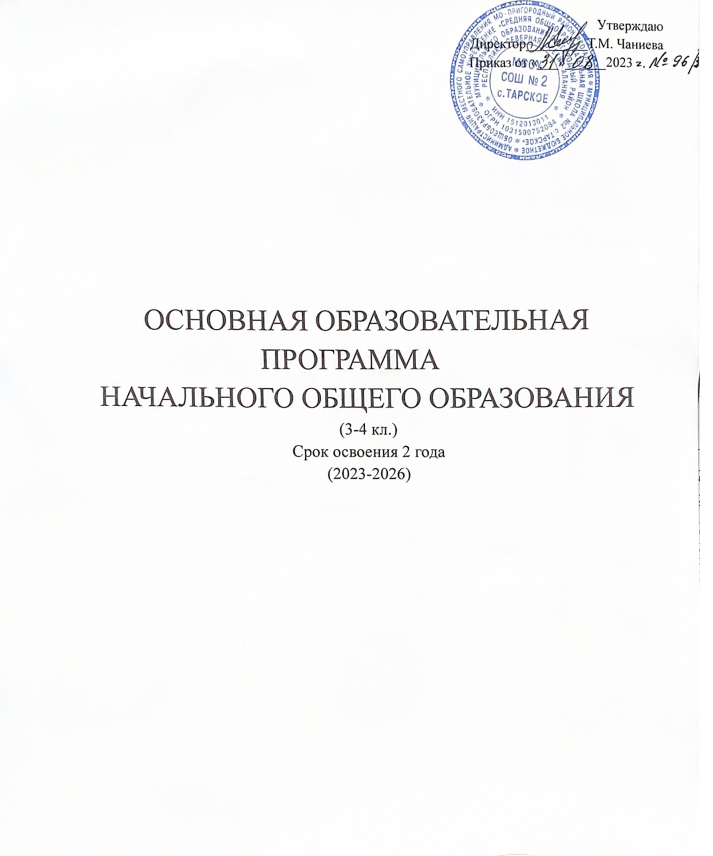 ЦЕЛЕВОЙ РАЗДЕЛПОЯСНИТЕЛЬНАЯ ЗАПИСКАОбразовательная программа начального общего образования муниципального бюджетного общеобразовательного учреждения « Средняя общеобразовательная школа №2 с.Тарское»  разработана в соответствии сФедеральным законом №273-ФЗ от 29 декабря2012 года «Об образовании в Российской Федерации» с изменениями и дополнениями; Федеральным государственным образовательным стандартом начального общего образования, утвержденного приказом Министерства просвещения Российской Федерации от 31.05.2021г., №286;Федеральной образовательной программой начального общего образования, утвержденной приказом Министерства просвещения от 18.05. 2023 №372. При разработке основной общеобразовательной программы использованы федеральные рабочие программы учебных предметов. В соответствии с пунктом 6.4. статьи 12 Закона «Об образовании в Российской Федерации) такая учебно-методическая документация не разрабатывается.Также при реализации ООП НОО учтены требования Постановления Главного государственного санитарного врача РФ от 28 сентября 2020 г. N 28 "Об утверждении санитарных правил СП 2.4.3648-20 "Санитарно-эпидемиологические требования к организациям воспитания и обучения, отдыха и оздоровления детей и молодежи"",Постановления Главного государственного санитарного врача РФ от 28 января 2021 г. N 2 "Об утверждении санитарных правил и норм СанПиН 1.2.3685-21 "Гигиенические нормативы и требования к обеспечению безопасности и (или) безвредности для человека факторов среды обитания".Приложением к ООП НОО являются локальные нормативные акты образовательной организации, конкретизирующие и дополняющие основную образовательную программу. Разработка и утверждение основной образовательной программы и приложений к ней регламентируются законодательством. Основная образовательная программа начального общего образованияявляется основным документом, определяющим содержание общего образования, а также регламентирующим образовательную деятельность организации в единстве урочной и внеурочной деятельности при учете установленного ФГОС соотношения обязательной части программы и части, формируемой участниками образовательного процесса.В соответствии с пунктом 5 статьи 66 273-ФЗ «Об образовании в Российской Федерации» обучающиеся, не освоившие программу начального общего образования, не допускаются к обучению на следующих уровнях образования.1.1.1. Цели реализации программы начального общего образованияНачальное общее образование является необходимым обязательным уровнем образования. Целями реализации программы начального общего образования являются:Обеспечение реализации конституционного права каждого гражданина Российской Федерации на получение качественного образования, включающего обучение, развитие и воспитание каждого обучающегося;Организация учебного процесса с учетом целей, содержания и планируемых результатов начального общего образования, отраженных в ФГОС НОО;Создание условий для свободного развития каждого обучающегося с учетом его потребностей, возможностей и стремления к самореализации;Организация деятельности педагогического коллектива по созданию индивидуальных программ и учебных планов для одаренных, успешных обучающихся и (или) для детей социальных групп, нуждающихся в особом внимании и поддержке.Достижение поставленных целей предусматривает решение следующих основных задач:формирование общей культуры, гражданско-патриотическое, духовно-нравственное воспитание, интеллектуальное развитие, становление творческих способностей, сохранение и укрепление здоровья;обеспечение планируемых результатов по освоению обучающимся целевых установок, приобретению знаний, умений, навыков, определяемых личностными, семейными, общественными, государственными потребностями и возможностями обучающегося, индивидуальными особенностями его развития и состояния здоровья;становление и развитие личности в ее индивидуальности, самобытности, уникальности и неповторимости;обеспечение преемственности начального общего и основного общего образования;достижение планируемых результатов освоения ООП НОО всеми обучающимися;обеспечение доступности получения качественного начального общего образования;выявление и развитие способностей обучающихся, в том числе лиц, проявивших выдающиеся способности, через систему клубов, секций, студий и других, организацию общественно полезной деятельности;организация интеллектуальных и творческих соревнований, научно-технического творчества и проектно-исследовательской деятельности;участие обучающихся, их родителей (законных представителей), педагогических работников в проектировании и развитии социальной среды образовательной организации.1.1.2. Принципы формирования и механизмы реализации программы начального общего образованияВ основе разработки основной образовательной программы начального общего образования лежат следующие принципы:Принцип учёта ФГОС НОО: программа начального общего образования базируется на требованиях, предъявляемых ФГОС НОО к целям, содержанию, планируемым результатам и условиям обучения в начальной школе.Принцип учёта ведущей деятельности младшего школьника: программа обеспечивает конструирование учебного процесса в структуре учебной деятельности, предусматривает механизмы формирования всех компонентов учебной деятельности (мотив, цель, учебная задача, учебные операции, контроль и самоконтроль).Принцип индивидуализации обучения: программа предусматривает возможность и механизмы разработки индивидуальных программ и учебных планов для обучения детей с особыми способностями, потребностями и интересами. При этом учитываются запросы родителей (законных представителей) обучающегося.Принцип преемственности и перспективности: программа обеспечивает связь и динамику в формировании знаний, умений и способов деятельности между этапами начального образования, а также успешную адаптацию обучающихся к обучению в основной школе, единые подходы между их обучением и развитием на начальном и основном этапах школьного обучения.Принцип интеграции обучения и воспитания: программа предусматривает связь урочной и внеурочной деятельности, разработку разных мероприятий, направленных на обогащение знаний, воспитание чувств и познавательных интересов обучающихся, нравственно-ценностного отношения к действительности. Принцип здоровьесбережения: при организации образовательной деятельности по программе начального общего образования не допускается использование технологий, которые могут нанести вред физическому и психическому здоровью обучающихся, приоритет использования здоровьесберегающих педагогических технологий. Объём учебной нагрузки, организация всех учебных и внеучебных мероприятий соответствуют требованиям действующих санитарных правил и гигиенических нормативов.Механизмы реализации ООП НОО: Основная образовательная программа начального общего образования реализуется образовательной программой самостоятельно, без привлечения сторонних организаций в рамках сетевого взаимодействия. При реализации образовательной программы могут использоваться различные образовательные технологии, в том числе дистанционные образовательные технологии, электронное обучение. Вопросы организации и реализации ООП при помощи дистанционных образовательных технологий и электронного обучения прописаны в соответствующем локальном акте, который является приложением к ООП. Программа начального общего образования реализуется через организацию образовательной деятельности (урочной и внеурочной) в соответствии с Гигиеническими нормативами и Санитарно-эпидемиологическими требованиями.Для расширения возможностей индивидуального развития обучающихся предоставляется право на обучение по индивидуальным учебным планам (ИУП). ИУП направлены на осуществление осознанного выбора образовательной программы следующего уровня образования и/или направленности в том числе. Подробный механизм обучения по ИУП представлен в локальном акте образовательной организации «Порядок обучения по индивидуальному учебному плану». Региональные, национальные и этнокультурные особенности народов РФ учтены при разработке учебного плана и плана внеурочной деятельности. В частности, уроки родного языка, а также темы в учебных предметах и курсах внеурочной деятельности. Рабочая программа воспитания также содержит разделы, направленные на предоставление обучающимся исторического, социального опыта поколений россиян, светской этики. Основная образовательная программа формируется с учетом особенностей развития детей соответствующего возраста. 1.1.3. Общая характеристика основной образовательной программы основного общего образованияВ соответствии с Федеральным законом 273-ФЗ «Об образовании в Российской Федерации образовательная программа - комплекс основных характеристик образования (объем, содержание, планируемые результаты) и организационно-педагогических условий, который представлен в виде учебного плана, календарного учебного графика, рабочих программ учебных предметов, курсов, дисциплин (модулей), иных компонентов, оценочных и методических материалов, а также в виде рабочей программы воспитания, календарного плана воспитательной работы, форм аттестации. Основная образовательная программа начального общего образования соответствует Федеральному государственному образовательному стандарту начального общего образования, утвержденного приказом Министерства просвещения Российской Федерации от 31 мая 2021 года №286 и Федеральной образовательной программе начального общего образования, утвержденной приказом Министерства просвещения от 16.11. 2022 №992, включает три раздела: целевой, содержательный и организационный. Структура ООП соответствует требованиям ФГОС НОО, включает в себя следующие документы:1. Целевой раздел1.1. Пояснительная записка1.2. Планируемые результаты освоения обучающимися программы начального общего образования,1.3. Система оценки достижения планируемых результатов освоения программы начального общего образования, (Мониторинги, контрольно-измерительные материалы и другие методические материалы вынесены в Приложение к ООП. Возможно обновление Приложений по необходимости в порядке, предусмотренном законодательством), 2. Содержательный раздел2.1. Рабочие программы учебных предметов, учебных курсов (в том числе внеурочной деятельности), учебных модулей (вынесены в Приложение к ООП),2.2. Программа формирования универсальных учебных действий у обучающихся,2.3. Рабочая программа воспитания, 3. Организационный раздел3.1. Учебный план,3.2. План внеурочной деятельности,3.3. Календарный учебный график,3.4. Календарный план воспитательной работы,3.5. Характеристика условий реализации программы начального общего образования в соответствии с требованиями ФГОС. (Материально-техническая база, списки педагогических сотрудников, штатное расписание и другие документы, составляющие характеристику условий реализации программы, актуализируются ежегодно перед началом учебного года и являются Приложением к ООП). Реализация ООП НОО обеспечивает право каждого человека на образование, недопустимость дискриминации в сфере образования. Программа разработана и реализуется педагогическим коллективом образовательной организации. При реализации программы используются педагогически обоснованные формы, средства, методы обучения и воспитания. Каждый педагог имеет право на их выбор, а также имеет право на творческую инициативу, разработку и применение авторских программ и методов обучения и воспитания в пределах реализуемой образовательной программы, отдельного учебного предмета, курса, дисциплины (модуля). Обучение по образовательной программе реализуется с учетом потребностей, возможностей личности и в зависимости от объема обязательных занятий педагогического работника с обучающимися осуществляется в очной, очно-заочной или заочной форме.Обучение в образовательной организации при реализации данной образовательной программы организовано по 5-дневной учебной неделе.Общий объем аудиторной нагрузки определяется учебным планом, часы внеурочной деятельности не входят в аудиторную нагрузку. Объем внеурочной деятельности для обучающихся при освоении ими программы начального общего образования определяется планом внеурочной деятельности. ПЛАНИРУЕМЫЕ РЕЗУЛЬТАТЫ ОСВОЕНИЯ ОБУЧАЮЩИМИСЯ ПРОГРАММЫ НАЧАЛЬНОГО ОБЩЕГО ОБРАЗОВАНИЯПланируемые результаты освоения ООП НОО соответствуют современным целям начального общего образования, представленным во ФГОС НОО как система личностных, метапредметных и предметных достижений обучающегося.Личностные результаты освоения ООП НОО достигаются в единстве учебной и воспитательной деятельности образовательной организации в соответствии с традиционными российскими социокультурными и духовно-нравственными ценностями, принятыми в обществе правилами и нормами поведения и способствуют процессам самопознания, самовоспитания и саморазвития, формирования внутренней позиции личности.Метапредметные результаты характеризуют уровень сформированное познавательных, коммуникативных и регулятивных универсальных действий, которые обеспечивают успешность изучения учебных предметов, а также становление способности к самообразованию и саморазвитию. В результате освоения содержания программы начального общего образования обучающиеся овладевают рядом междисциплинарных понятий, а также различными знаково символическими средствами, которые помогают обучающимся применять знания, как в типовых, так и в новых, нестандартных учебных ситуациях.Обучающийся после завершения освоения основной образовательной программы начального общего образования должен достичь следующих результатов: Личностные результаты (включающие формирование у обучающихся основ российской гражданской идентичности; готовность обучающихся к саморазвитию; мотивацию к познанию и обучению; ценностные установки и социально значимые качества личности; активное участие в социально значимой деятельности);Метапредметные результаты (включающие универсальные познавательные учебные действия (базовые логические и начальные исследовательские действия, а также работу с информацией); универсальные коммуникативные действия (общение, совместная деятельность, презентация); универсальные регулятивные действия (саморегуляция, самоконтроль);Предметные результаты (включающие освоенный обучающимися в ходе изучения учебного предмета опыт деятельности, специфической для данной предметной области, по получению нового знания, его преобразованию и применению). Научно-методологической основой для разработки требований к личностным, метапредметным и предметным результатам обучающихся, освоивших программу начального общего образования, является системно-деятельностный подход.Планируемые результаты освоения обучающимися программы начального общего образования обеспечивают связь между требованиями ФГОС, образовательной деятельностью и системой оценки результатов освоения программы начального общего образования, являются содержательной и критериальной основой для разработки:рабочих программ учебных предметов, учебных курсов (в том числе внеурочной деятельности), учебных модулей, являющихся методическими документами, определяющими организацию образовательного процесса в организации по определенному учебному предмету, учебному курсу (в том числе внеурочной деятельности), учебному модулю;рабочей программы воспитания, являющейся методическим документом, определяющим комплекс основных характеристик воспитательной работы, осуществляемой в организации;программы формирования универсальных учебных действий обучающихся - обобщенных учебных действий, позволяющих решать широкий круг задач в различных предметных областях и являющихся результатами освоения обучающимися программы начального общего образования;системы оценки качества освоения обучающимися программы начального общего образования;в целях выбора средств обучения и воспитания, а также учебно-методической литературы.Структура и содержание планируемых результатов освоения программы начального общего образования отражают требования ФГОС, передают специфику образовательной деятельности, соответствуют возрастным возможностям обучающихся.Вышеуказанные программы должны содержать планируемые результаты освоения обучающимися программы начального общего образования: 1. Личностные результаты освоения программы начального общего образования достигаются в единстве учебной и воспитательной деятельности в соответствии с традиционными российскими социокультурными и духовно-нравственными ценностями, принятыми в обществе правилами и нормами поведения и способствуют процессам самопознания, самовоспитания и саморазвития, формирования внутренней позиции личности.Личностные результаты освоения программы начального общего образования должны отражать готовность обучающихся руководствоваться ценностями и приобретение первоначального опыта деятельности на их основе, в том числе в части:Гражданско-патриотического воспитания,Духовно-нравственного воспитания,Эстетического воспитания,Физического воспитания, формирования культуры здоровья и эмоционального благополучия,Трудового воспитания,Экологического воспитания,Ценности научного познания.2. Метапредметные результаты освоения программы начального общего образования отражают:Овладение универсальными учебными познавательными действиями:1) базовые логические действия,2) базовые исследовательские действия,3) работа с информацией.Овладение универсальными учебными коммуникативными действиями:1) общение,2) совместная деятельность.Овладение универсальными учебными регулятивными действиями:1) самоорганизация,2) самоконтроль.3. Предметные результаты освоения программы начального общего образования с учетом специфики содержания предметных областей, включающих конкретные учебные предметы (учебные модули), ориентированы на применение знаний, умений и навыков обучающимися в учебных ситуациях и реальных жизненных условиях, а также на успешное обучение на уровне начального общего образования.Для разработки программ за основу берутся нижеуказанные требования к предметным результатам, конкретизируются по классам изучения, учитель вправе использовать материалы федеральных рабочих программ в соответствии с пунктом 6.4. статьи 12 273-ФЗ «Об образовании в Российской Федерации». При решении педагогического совета по запросам обучающихся и/или их родителей (законных представителей) обучения по индивидуальным учебным планам, с использованием сетевой формы реализации образовательной программы, электронного обучения и дистанционных образовательных технологий и др. данный раздел дополняется требованиями к предметным результатам в соответствии с решением. Дополнения оформляются в виде приложений. Данные предметные результаты служат основой для разработки программ учебных предметов, курсов и др., в том числе внеурочной деятельности. Предметные результаты по учебному предмету "Русский язык":1) первоначальное представление о многообразии языков и культур на территории Российской Федерации, о языке как одной из главных духовно-нравственных ценностей народа;2) понимание роли языка как основного средства общения; осознание значения русского языка как государственного языка Российской Федерации; понимание роли русского языка как языка межнационального общения;3) осознание правильной устной и письменной речи как показателя общей культуры человека;4) овладение основными видами речевой деятельности на основе первоначальных представлений о нормах современного русского литературного языка,5) сформированность первоначальных научных представлений о системе русского языка: фонетике, графике, лексике, морфемике, морфологии и синтаксисе; об основных единицах языка, их признаках и особенностях употребления в речи;6) использование в речевой деятельности норм современного русского литературного языка (орфоэпических, лексических, грамматических, орфографических, пунктуационных) и речевого этикета.По учебному предмету "Литературное чтение":1) сформированность положительной мотивации к систематическому чтению и слушанию художественной литературы и произведений устного народного творчества;2) достижение необходимого для продолжения образования уровня общего речевого развития;3) осознание значимости художественной литературы и произведений устного народного творчества для всестороннего развития личности человека;4) первоначальное представление о многообразии жанров художественных произведений и произведений устного народного творчества;5) овладение элементарными умениями анализа и интерпретации текста, осознанного использования при анализе текста изученных литературных понятий: прозаическая и стихотворная речь; жанровое разнообразие произведений (общее представление о жанрах); устное народное творчество, малые жанры фольклора (считалки, пословицы, поговорки, загадки, фольклорная сказка); басня (мораль, идея, персонажи); литературная сказка, рассказ; автор; литературный герой; образ; характер; тема; идея; заголовок и содержание; композиция; сюжет; эпизод, смысловые части; стихотворение (ритм, рифма); средства художественной выразительности (сравнение, эпитет, олицетворение);6) овладение техникой смыслового чтения вслух (правильным плавным чтением, позволяющим воспринимать, понимать и интерпретировать смысл текстов разных типов, жанров, назначений в целях решения различных учебных задач и удовлетворения эмоциональных потребностей общения с книгой, адекватно воспринимать чтение слушателями).По учебному предмету "Иностранный язык" (английский)Ориентированы на применение знаний, умений и навыков в типичных учебных ситуациях и реальных жизненных условиях, отражать сформированность иноязычной коммуникативной компетенции на элементарном уровне в совокупности ее составляющих - речевой, языковой, социокультурной, компенсаторной, метапредметной (учебно-познавательной) и должны обеспечивать:1) овладение основными видами речевой деятельности в рамках следующего тематического содержания речи: Мир моего "я". Мир моих увлечений. Мир вокруг меня. Родная страна и страна/страны изучаемого языка.2) знание и понимание правил чтения и орфографии; интонации изученных коммуникативных типов предложений; основных значений изученных лексических единиц (слов, словосочетаний, речевых клише).3) овладение фонетическими навыками (различать на слух и адекватно, без ошибок, ведущих к сбою коммуникации, произносить изученные звуки иностранного языка; соблюдать правильное ударение в изученных словах и фразах; соблюдать особенности интонации в повествовательных и побудительных предложениях, а также в изученных типах вопросов); графическими навыками (графически корректно писать буквы изучаемого языка); орфографическими (корректно писать изученные слова) и пунктуационными навыками (использовать точку, вопросительный и восклицательный знаки в конце предложения, апостроф, запятую при перечислении и обращении);4) использование языковых средств, соответствующих учебно-познавательной задаче, ситуации повседневного общения: овладение навыками распознавания и употребления в устной и письменной речи не менее 500 изученных лексических единиц (слов, словосочетаний, речевых клише) в их основных значениях и навыками распознавания и употребления в устной и письменной речи изученных синтаксических конструкций и морфологических форм изучаемого иностранного языка;5) овладение социокультурными знаниями и умениями: знание названий родной страны и страны/стран изучаемого языка, некоторых литературных персонажей, небольших произведений детского фольклора (рифмовок, песен); умение кратко представлять свою страну на иностранном языке в рамках изучаемой тематики;6) овладение компенсаторными умениями: использовать при чтении и аудировании языковую, в том числе контекстуальную догадку;7) овладение умениями описывать, сравнивать и группировать объекты и явления в рамках изучаемой тематики;8) приобретение базовых умений работы с доступной информацией в рамках изучаемой тематики, безопасного использования электронных ресурсов Организации и сети Интернет, получения информации из источников в современной информационной среде;9) выполнение простых проектных работ, включая задания межпредметного характера, в том числе с участием в совместной деятельности, понимание и принятие ее цели, обсуждение и согласование способов достижения общего результата, распределение ролей в совместной деятельности, проявление готовности быть лидером и выполнять поручения, осуществление взаимного контроля в совместной деятельности, оценивание своего вклада в общее дело;10) приобретение опыта практической деятельности в повседневной жизни:использовать ИКТ для выполнения несложных заданий на иностранном языке (выбирать источник для получения информации, оценивать необходимость и достаточность информации для решения поставленной задачи; использовать и самостоятельно создавать таблицы для представления информации; соблюдать правила информационной безопасности в ситуациях повседневной жизни и при работе в сети Интернет);знакомить представителей других стран с культурой своего народа и участвовать в элементарном бытовом общении на иностранном языке.По учебному предмету "Математика":1) сформированность системы знаний о числе как результате счета и измерения, о десятичном принципе записи чисел;2) сформированность вычислительных навыков, умений выполнять устно и письменно арифметические действия с числами, решать текстовые задачи, оценивать полученный результат по критериям: достоверность/реальность, соответствие правилу/алгоритму;3) развитие пространственного мышления: умения распознавать, изображать (от руки) и выполнять построение геометрических фигур (с заданными измерениями) с помощью чертежных инструментов; развитие наглядного представления о симметрии; овладение простейшими способами измерения длин, площадей;4) развитие логического и алгоритмического мышления: умения распознавать верные (истинные) и неверные (ложные) утверждения в простейших случаях в учебных и практических ситуациях, приводить пример и контрпример, строить простейшие алгоритмы и использовать изученные алгоритмы (вычислений, измерений) в учебных ситуациях;5) овладение элементами математической речи: умения формулировать утверждение (вывод, правило), строить логические рассуждения (одно-двухшаговые) с использованием связок "если ..., то ...", "и", "все", "некоторые";6) приобретение опыта работы с информацией, представленной в графической форме (простейшие таблицы, схемы, столбчатые диаграммы) и текстовой форме: умения извлекать, анализировать, использовать информацию и делать выводы, заполнять готовые формы данными;7) использование начальных математических знаний при решении учебных и практических задач и в повседневных ситуациях для описания и объяснения окружающих предметов, процессов и явлений, оценки их количественных и пространственных отношений, в том числе в сфере личных и семейных финансов."Окружающий мир":1) сформированность уважительного отношения к своей семье и семейным традициям, Организации, родному краю, России, ее истории и культуре, природе; чувства гордости за национальные свершения, открытия, победы;2) первоначальные представления о природных и социальных объектах как компонентах единого мира, о многообразии объектов и явлений природы; связи мира живой и неживой природы; сформированность основ рационального поведения и обоснованного принятия решений;3) первоначальные представления о традициях и обычаях, хозяйственных занятиях населения и массовых профессиях родного края, достопримечательностях столицы России и родного края, наиболее значимых объектах Всемирного культурного и природного наследия в России; важнейших для страны и личности событиях и фактах прошлого и настоящего России; основных правах и обязанностях гражданина Российской Федерации;4) развитие умений описывать, сравнивать и группировать изученные природные объекты и явления, выделяя их существенные признаки и отношения между объектами и явлениями;5) понимание простейших причинно-следственных связей в окружающем мире (в том числе на материале о природе и культуре родного края);6) умение решать в рамках изученного материала познавательные, в том числе практические задачи;7) приобретение базовых умений работы с доступной информацией (текстовой, графической, аудиовизуальной) о природе и обществе, безопасного использования электронных ресурсов Организации и сети Интернет, получения информации из источников в современной информационной среде;8) приобретение опыта проведения несложных групповых и индивидуальных наблюдений в окружающей среде и опытов по исследованию природных объектов и явлений с использованием простейшего лабораторного оборудования и измерительных приборов и следованием инструкциям и правилам безопасного труда, фиксацией результатов наблюдений и опытов;9) формирование навыков здорового и безопасного образа жизни на основе выполнения правил безопасного поведения в окружающей среде, в том числе знаний о небезопасности разглашения личной и финансовой информации при общении с людьми вне семьи, в сети Интернет и опыта соблюдения правил безопасного поведения при использовании личных финансов;10) приобретение опыта положительного эмоционально-ценностного отношения к природе; стремления действовать в окружающей среде в соответствии с экологическими нормами поведения."Основы религиозных культур и светской этики"Изучаемый модуль выбирается по заявлениям (анкетированию) родителей (законных представителей) с учетом мнения обучающихся. По учебному модулю "Основы православной культуры":1) понимание необходимости нравственного совершенствования, духовного развития, роли в этом личных усилий человека;2) формирование умений анализировать и давать нравственную оценку поступкам, отвечать за них, проявлять готовность к сознательному самоограничению в поведении;3) осуществление обоснованного нравственного выбора с опорой на этические нормы православной культуры;4) формирование умений рассказывать об основных особенностях вероучения религии (православного христианства), называть основателя и основные события, связанные с историей ее возникновения и развития;5) знание названий священных книг в православии, умение кратко описывать их содержание;6) формирование умений называть и составлять краткие описания особенностей православных культовых сооружений, религиозных служб, обрядов и таинств;7) построение суждений оценочного характера, раскрывающих значение нравственности, веры как регуляторов поведения человека в обществе и условий духовно-нравственного развития личности;8) понимание ценности семьи, умение приводить примеры положительного влияния православной религиозной традиции на отношения в семье, воспитание детей;9) овладение навыками общения с людьми разного вероисповедания; осознание, что оскорбление представителей другой веры есть нарушение нравственных норм поведения в обществе;10) понимание ценности человеческой жизни, человеческого достоинства, честного труда людей на благо человека, общества;11) формирование умений объяснять значение слов "милосердие", "сострадание", "прощение", "дружелюбие";12) умение находить образы, приводить примеры проявлений любви к ближнему, милосердия и сострадания в православной культуре, истории России, современной жизни;13) открытость к сотрудничеству, готовность оказывать помощь; осуждение любых случаев унижения человеческого достоинства.По учебному модулю "Основы иудейской культуры":1) понимание необходимости нравственного совершенствования, духовного развития, роли в этом личных усилий человека;2) формирование умений анализировать и давать нравственную оценку поступкам, отвечать за них, проявлять готовность к сознательному самоограничению в поведении;3) осуществление обоснованного нравственного выбора с опорой на этические нормы иудейской культуры;4) формирование умений рассказывать об основных особенностях вероучения религии (иудаизма), называть основателя и основные события, связанные с историей ее возникновения и развития;5) знание названий священных книг в иудаизме, умение кратко описывать их содержание;6) формирование умений называть и составлять краткие описания особенностей иудейских культовых сооружений, религиозных служб, обрядов;7) построение суждений оценочного характера, раскрывающих значение нравственности, веры как регуляторов поведения человека в обществе и условий духовно-нравственного развития личности;8) понимание ценности семьи, умение приводить примеры положительного влияния иудейской традиции на отношения в семье, воспитание детей;9) овладение навыками общения с людьми разного вероисповедания;осознание, что оскорбление представителей другой веры есть нарушение нравственных норм поведения в обществе;10) понимание ценности человеческой жизни, человеческого достоинства, честного труда людей на благо человека, общества;11) формирование умений объяснять значение слов "милосердие", "сострадание", "прощение", "дружелюбие";12) умение находить образы, приводить примеры проявлений любви к ближнему, милосердия и сострадания в иудейской культуре, истории России, современной жизни;13) открытость к сотрудничеству, готовность оказывать помощь; осуждение любых случаев унижения человеческого достоинства.По учебному модулю "Основы буддийской культуры":1) понимание необходимости нравственного самосовершенствования, духовного развития, роли в этом личных усилий человека;2) формирование умений анализировать и давать нравственную оценку поступкам, отвечать за них, проявлять готовность к сознательному самоограничению в поведении;3) осуществление обоснованного нравственного выбора с опорой на этические нормы буддийской культуры;4) формирование умений рассказывать об основных особенностях вероучения религии (буддизма), называть основателя и основные события, связанные с историей ее возникновения и развития;5) знание названий священных книг в буддизме, умение кратко описывать их содержание;6) формирование умений называть и составлять краткие описания особенностей буддийских культовых сооружений, религиозных служб, обрядов;7) построение суждений оценочного характера, раскрывающих значение нравственности, веры как регуляторов поведения человека в обществе и условий духовно-нравственного развития личности;8) понимание ценности семьи, умение приводить примеры положительного влияния буддийской традиции на отношения в семье, воспитание детей;9) овладение навыками общения с людьми разного вероисповедания; осознание, что оскорбление представителей другой веры есть нарушение нравственных норм поведения в обществе;10) понимание ценности человеческой жизни, человеческого достоинства, честного труда людей на благо человека, общества;11) формирование умений объяснять значение слов "милосердие", "сострадание", "прощение", "дружелюбие";12) умение находить образы, приводить примеры проявлений любви к ближнему, милосердия и сострадания в буддийской культуре, истории России, современной жизни;13) открытость к сотрудничеству, готовность оказывать помощь; осуждение любых случаев унижения человеческого достоинства.По учебному модулю "Основы исламской культуры":1) понимание необходимости нравственного совершенствования, духовного развития, роли в этом личных усилий человека;2) формирование умений анализировать и давать нравственную оценку поступкам, отвечать за них, проявлять готовность к сознательному самоограничению в поведении;3) осуществление обоснованного нравственного выбора с опорой на этические нормы исламской культуры;4) формирование умений рассказывать об основных особенностях вероучения религии (ислама), называть основателя и основные события, связанные с историей ее возникновения и развития;5) знание названий священных книг в исламе, умение кратко описывать их содержание;6) формирование умений называть и составлять краткие описания особенностей исламских культовых сооружений, религиозных служб, обрядов;7) построение суждений оценочного характера, раскрывающих значение нравственности, веры как регуляторов поведения человека в обществе и условий духовно-нравственного развития личности;8) понимание ценности семьи, умение приводить примеры положительного влияния исламской традиции на отношения в семье, воспитание детей;9) овладение навыками общения с людьми разного вероисповедания; осознание, что оскорбление представителей другой веры есть нарушение нравственных норм поведения в обществе;10) понимание ценности человеческой жизни, человеческого достоинства, честного труда людей на благо человека, общества;11) формирование умений объяснять значение слов "милосердие", "сострадание", "прощение", "дружелюбие";12) умение находить образы, приводить примеры проявлений любви к ближнему, милосердия и сострадания в исламской культуре, истории России, современной жизни;13) открытость к сотрудничеству, готовность оказывать помощь; осуждение любых случаев унижения человеческого достоинства.По учебному модулю "Основы религиозных культур народов России":1) понимание необходимости нравственного совершенствования, духовного развития, роли в этом личных усилий человека;2) формирование умений анализировать и давать нравственную оценку поступкам, отвечать за них, проявлять готовность к сознательному самоограничению в поведении;3) возможность осуществления обоснованного нравственного выбора с опорой на этические нормы религиозных культур народов России;4) формирование умений рассказывать об основных особенностях вероучений традиционных религий народов России, называть имена их основателей и основные события, связанные с историей их возникновения и развития;5) знание названий священных книг традиционных религий народов России, умение кратко описывать их содержание;6) формирование умений называть и составлять краткие описания особенностей культовых сооружений, религиозных служб, обрядов традиционных религий народов России;7) построение суждений оценочного характера, раскрывающих значение нравственности, веры как регуляторов поведения человека в обществе и условий духовно-нравственного развития личности;8) понимание ценности семьи, умение приводить примеры положительного влияния религиозных традиций на отношения в семье, воспитание детей;9) овладение навыками общения с людьми разного вероисповедания; осознание, что оскорбление представителей другой веры есть нарушение нравственных норм поведения в обществе;10) понимание ценности человеческой жизни, человеческого достоинства, честного труда людей на благо человека, общества;11) формирование умений объяснять значение слов "милосердие", "сострадание", "прощение", "дружелюбие";12) умение находить образы, приводить примеры проявлений любви к ближнему, милосердия и сострадания в религиозных культурах, истории России, современной жизни;13) открытость к сотрудничеству, готовность оказывать помощь; осуждение любых случаев унижения человеческого достоинства.По учебному модулю "Основы светской этики":1) формирование умения строить суждения оценочного характера о роли личных усилий для нравственного развития человека;2) формирование умения анализировать и давать нравственную оценку поступкам, отвечать за них, проявлять готовность к сознательному самоограничению в поведении;3) способность осуществлять и обосновывать нравственный выбор, опираясь на принятые в обществе нормы морали и внутреннюю установку личности, поступать согласно своей совести;4) знание общепринятых в российском обществе норм морали, отношений и поведения людей, основанных на российских традиционных духовных ценностях, конституционных правах, свободах и обязанностях гражданина;5) формирование умения соотносить поведение и поступки человека с основными нормами российской светской (гражданской) этики;6) формирование умения строить суждения оценочного характера о значении нравственности в жизни человека, коллектива, семьи, общества;7) знание и готовность ориентироваться на российские традиционные семейные ценности, нравственные нормы поведения в коллективе, обществе, соблюдать правила этикета;8) понимание ценности человеческой жизни, человеческого достоинства, честного труда людей на благо человека, общества;9) формирование умения объяснять значение слов "милосердие", "сострадание", "прощение", "дружелюбие";10) формирование умения приводить примеры проявлений любви к ближнему, милосердия и сострадания в истории России, современной жизни;11) готовность проявлять открытость к сотрудничеству, готовность оказывать помощь; осуждать любые случаи унижения человеческого достоинства.По учебному предмету "Изобразительное искусство":1) выполнение творческих работ с использованием различных художественных материалов и средств художественной выразительности изобразительного искусства;2) умение характеризовать виды и жанры изобразительного искусства;3) овладение умением рисовать с натуры, по памяти, по представлению;4) умение применять принципы перспективных и композиционных построений;5) умение характеризовать отличительные особенности художественных промыслов России;6) умение использовать простейшие инструменты графических редакторов для обработки фотографических изображений и анимации.По учебному предмету "Музыка":1) знание основных жанров народной и профессиональной музыки;2) знание видов оркестров, названий наиболее известных инструментов; умение различать звучание отдельных музыкальных инструментов, виды хора и оркестра;3) умение узнавать на слух и называть изученные произведения русской и зарубежной классики, образцы народного музыкального творчества, произведения современных композиторов;4) умение исполнять свою партию в хоре с сопровождением и без сопровождения.По учебному предмету "Технология" должны обеспечивать:1) сформированность общих представлений о мире профессий, значении труда в жизни человека и общества, многообразии предметов материальной культуры;2) сформированность первоначальных представлений о материалах и их свойствах, о конструировании, моделировании;3) овладение технологическими приемами ручной обработки материалов;4) приобретение опыта практической преобразовательной деятельности при выполнении учебно-познавательных и художественно-конструкторских задач, в том числе с использованием информационной среды;5) сформированность умения безопасного пользования необходимыми инструментами в предметно-преобразующей деятельности.По учебному предмету "Физическая культура" должны обеспечивать:1) сформированность общих представлений о физической культуре и спорте, физической активности человека, физических качествах, жизненно важных прикладных умениях и навыках, основных физических упражнениях (гимнастических, игровых, туристических и спортивных);2) умение использовать основные гимнастические упражнения для формирования и укрепления здоровья, физического развития и физического совершенствования, повышения физической и умственной работоспособности, в том числе для подготовки к выполнению нормативов Всероссийского физкультурно-спортивного комплекса "Готов к труду и обороне" (ГТО);3) умение взаимодействовать со сверстниками в игровых заданиях и игровой деятельности, соблюдая правила честной игры;4) овладение жизненно важными навыками плавания (при наличии в Организации материально-технической базы - бассейна) и гимнастики;5) умение вести наблюдение за своим физическим состоянием, величиной физических нагрузок, показателями основных физических качеств;6) умение применять правила безопасности при выполнении физических упражнений и различных форм двигательной активности.При включении в основную образовательную программу предметов, курсов, в том числе внеурочной деятельности, предметные результаты для которых не прописаны в федеральном государственном образовательном стандарте начального общего образования, предметные результаты разрабатываются самостоятельно, прописываются в конкретных рабочих программах по предмету, курсу, в том числе внеурочной деятельности. Рабочие программы являются частью ООП и представлены в Приложении. При разработке программ курсов внеурочной деятельности в разделе «Предметные результаты» прописываются результаты с учетом специфики содержания предметных областей. СИСТЕМА ОЦЕНКИ ДОСТИЖЕНИЯ ПЛАНИРУЕМЫХ РЕЗУЛЬТАТОВ ОСВОЕНИЯ ПРОГРАММЫ НАЧАЛЬНОГО ОБЩЕГО ОБРАЗОВАНИЯОсновой объективной оценки соответствия установленным требованиям образовательной деятельности и подготовки обучающихся, освоивших ООП НОО, является ФГОС НОО независимо от формы получения начального общего образования и формы обучения. Таким образом, ФГОС НОО определяет основные требования к образовательным результатам обучающихся и средствам оценки их достижения.Система оценки достижения планируемых результатов (далее — система оценки) является частью управления качеством образования в рамках внутришкольного контроля и внутренней системы оценки качества образования, на основе системы оценки разработано «Положение о формах, периодичности и порядке текущего контроля успеваемости и промежуточной аттестации и об оценке образовательных достижений обучающихся». Система оценки призвана способствовать поддержанию единства всей системы образования, обеспечению преемственности в системе непрерывного образования. Её основными функциями являются:ориентация образовательного процесса на достижение планируемых результатов освоения основной образовательной программы начального общего образования,обеспечение эффективной обратной связи, позволяющей осуществлять управление образовательным процессом.Основными направлениями и целями оценочной деятельности в образовательной организации являются:оценка образовательных достижений обучающихся на различных этапах обучения как основа их промежуточной и итоговой аттестации, а также основа процедур внутреннего мониторинга образовательной организации, мониторинговых исследований муниципального, регионального и федерального уровней; оценка результатов деятельности педагогических кадров как основа аттестационных процедур;оценка результатов деятельности образовательной организации как основа аккредитационных процедур.Основным объектом системы оценки, ее содержательной и критериальной базой выступают требования ФГОС НОО, которые конкретизированы в планируемых результатах освоения обучающимися ООП НОО.Система оценки включает процедуры внутренней и внешней оценки.Внутренняя оценка включает:стартовую диагностику (стартовые (диагностические) работы);текущую и тематическую оценку;промежуточную аттестацию;портфолио;психолого-педагогическое наблюдение;внутренний мониторинг образовательных достижений обучающихся (комплексные (диагностические работы).Внешняя оценка включает:независимую оценку качества образования (в том числе всероссийские проверочные работы);мониторинговые исследования муниципального, регионального и федерального уровней.В соответствии с ФГОС НОО система оценки образовательной организации реализует системно-деятельностный, уровневый и комплексныйподходы к оценке образовательных достижений.Системно-деятельностный подход к оценке образовательных достижений обучающихся проявляется в оценке способности обучающихся к решению учебно-познавательных и учебно-практических задач, а также в оценке уровня функциональной грамотности обучающихся. Он обеспечивается содержанием и критериями оценки, в качестве которых выступают планируемые результаты обучения, выраженные в деятельностной форме.Уровневый подход к оценке образовательных достижений обучающихся служит важнейшей основой для организации индивидуальной работы с обучающимися. Он реализуется как по отношению к содержанию оценки, так и к представлению и интерпретации результатов измерений.Уровневый подход к оценке образовательных достижений обучающихся реализуется за счет фиксации различных уровней достижения обучающимися планируемых результатов базового уровня и уровней выше и ниже базового. Достижение базового уровня свидетельствует о способности обучающихся решать типовые учебные задачи, целенаправленно отрабатываемые со всеми обучающимися в ходе учебного процесса. Овладение базовым уровнем является границей, отделяющей знание от незнания, выступает достаточным для продолжения обучения и усвоения последующего учебного материала.Комплексный подход к оценке образовательных достижений реализуется через:оценку предметных и метапредметных результатов;использование комплекса оценочных процедур как основы для оценки динамики индивидуальных образовательных достижений обучающихся и для итоговой оценки; использование контекстной информации (об особенностях обучающихся, условиях и процессе обучения и другое) для интерпретации полученных результатов в целях управления качеством образования;использование разнообразных методов и форм оценки, взаимно дополняющих друг друга: стандартизированных устных и письменных работ, проектов, практических (в том числе исследовательских) и творческих работ;использование форм работы, обеспечивающих возможность включения обучающихся в самостоятельную оценочную деятельность (самоанализ, самооценка, взаимооценка);использование мониторинга динамических показателей освоения умений и знаний, в том числе формируемых с использованием информационно-коммуникационных (цифровых) технологий.Критериальное оценивание применяется при реализации форм внутреннего оценивания. Это процесс сравнения образовательных достижений обучающихся с заранее определенными и известными всем участникам образовательного процесса. Все работы внутреннего оценивания должны содержать критерии оценивания, позволяющие задать ясные ориентиры для организации учебного процесса. Стартовая диагностика в 1 классах (стартовые (диагностические) работы)Стартовая педагогическая диагностика представляет собой процедуру оценки готовности к обучению на данном уровне образования. Результаты стартовой педагогической диагностики выступают как основа (точка отсчёта) для оценки динамики образовательных достижений. Объектом оценки является сформированность предпосылок учебной деятельности, готовность к овладению чтением, грамотой и счётом.Стартовая педагогическая диагностика проводится в форме комплексной работы, график проведения стартовой педагогической диагностики рассматривается на педагогическом совете, там же принимается решение о выборе формы проведения. Планирование стартовой педагогической диагностики отражается во внутришкольном мониторинге и внутренней системе оценки качества образования. Проводится администрацией, результаты стартовой педагогической диагностики в 1 классах отражаются в аналитической справке, являются основой для принятия управленческих решений. Стартовая диагностика (стартовые (диагностические) работы)по отдельным предметамСтартовая диагностика по отдельным предметам 2-4 классов может проводиться педагогическими работниками с целью оценки готовности к изучению отдельных предметов (разделов). Результаты стартовой диагностики являются основанием для корректировки учебных программ и индивидуализации учебного процесса.Данный вид диагностики является инициативой педагогов, вносится в тематическое планирование, проводится учителем самостоятельно, вносится в единый график оценочных процедур при выполнении условий к проведению оценочных работ (работы выполняются всеми обучающимися в классе одновременно и длительность которых составляет не менее тридцати минут).Текущая оценкаТекущая оценка представляет собой процедуру оценки индивидуального продвижения в освоении программы учебного предмета. Текущая оценка может быть формирующей, т. е. поддерживающей и направляющей усилия обучающегося, включающей его в самостоятельную оценочную деятельность, и диагностической, способствующей выявлению и осознанию педагогическим работником и обучающимся существующих проблем в обучении.Объектом текущей оценки являются тематические планируемые результаты, этапы освоения которых зафиксированы в тематическом планировании. В текущей оценке используется весь арсенал форм и методов проверки (устные и письменные опросы, практические работы, творческие работы, индивидуальные и групповые формы, само- и взаимооценка, рефлексия, листы продвижения и др.) с учётом особенностей учебного предмета и особенностей контрольно-оценочной деятельности педагогического работника. Результаты текущей оценки являются основой для индивидуализации учебного процесса; при этом отдельные результаты, свидетельствующие об успешности обучения и достижении тематических результатов в более сжатые (по сравнению с планируемыми педагогическим работником) сроки могут включаться в систему накопительной оценки и служить основанием, например, для освобождения обучающегося от необходимости выполнять тематическую работу.Текущий контроль проводится учителем ежедневно. Выставление отметок в журнал за данный вид контроля является компетенцией педагога, система оценивания представлена в разделе «Особенности оценки предметных результатов».Тематическая оценкаТематическая оценка представляет собой процедуру оценки уровня достижения тематических планируемых результатов по предмету, которые представлены в тематическом планировании в рабочих программах.Тематическая оценка может вестись как в ходе изучения темы, так и в конце её изучения. Оценочные процедуры подбираются так, чтобы они предусматривали возможность оценки достижения всей совокупности тематических планируемых результатов и каждого из них. Результаты тематической оценки являются основанием для коррекции учебного процесса и его индивидуализации.Тематический контроль проводится учителем в соответствии с календарно-тематическим планированием, учитель вправе вносить изменения в график проведения тематического контроля в соответствии с «Положением о рабочей программе», на основе причин, указанных там же. В единый график оценочных процедур вносятся только те формы тематического контроля, которые рассчитаны на выполнение всеми обучающимися в классе одновременно и длительность которых составляет не менее тридцати минут. Выставление отметок в журнал за данный вид контроля проводится в соответствии с календарно-тематическим планированием, особенности заполнения журнала по данному вопросу прописаны в локальном нормативном акте «Порядок заполнения электронного журнала», система оценивания представлена в разделе «Особенности оценки предметных результатов».Результаты тематической оценки являются основанием для коррекции учебного процесса и его индивидуализации.Процедуры оценки предметных результатовОценка предметных результатов – часть системы внутришкольного контроля и внутренней системы оценки качества образования.  Контроль за процедурами осуществляется администрацией образовательной организации с целью получения информации о качестве образовательного процесса, качестве подготовки и проведения уроков, также являются основанием для рекомендаций как для текущей коррекции учебного процесса и его индивидуализации, так и для повышения квалификации учителя.Основным инструментом контроля за проведением процедуры оценки предметных результатов является единый график оценочных процедур, который объединяет все уровни оценочных процедур. В единый график вносятся все контрольные, проверочные и диагностические работы, которые выполняются всеми обучающимися в классе одновременно и длительность которые составляет не менее тридцати минут.Заполнение графика начинается с внесения процедур федерального уровня, далее следуют региональные мониторинги, оценочные процедуры, проводимые общеобразовательной организацией. При получении информации о проведении мониторинга федерального и/или регионального уровней после создания документа в график вносятся изменения.При составлении единого графика оценочных процедур используются «Рекомендации для системы общего образования по основным подходам к формированию графика оценочных процедур в образовательных организациях» (Письмо минпросвещения РФ №СК-228/03, федеральной службы по надзору в сфере образования и науки №1-169/08-01 от 6.08.2021).    Примерный перечень оценочных процедурНа основе данного перечня ежегодно осуществляется актуализация. Оценка предметных результатовПредметные результаты освоения ООП НОО с учетом специфики содержания предметных областей, включающих конкретные учебные предметы, ориентированы на применение знаний, умений и навыков обучающимися в учебных ситуациях и реальных жизненных условиях, а также на успешное обучение.Оценка предметных результатов освоения ООП НОО осуществляется через оценку достижения обучающимися планируемых результатов по отдельным учебным предметам.Основным предметом оценки результатов освоения ООП НОО в соответствии с требованиями ФГОС НОО является способность к решению учебно-познавательных и учебно-практических задач, основанных на изучаемом учебном материале и способах действий, в том числе метапредметных (познавательных, регулятивных, коммуникативных) действий.Для оценки предметных результатов освоения ООП НОО используются критерии: знание и понимание, применение, функциональность.Обобщенный критерий "знание и понимание" включает знание и понимание роли изучаемой области знания или вида деятельности в различных контекстах, знание и понимание терминологии, понятий и идей, а также процедурных знаний или алгоритмов.Обобщенный критерий "применение" включает:использование изучаемого материала при решении учебных задач, различающихся сложностью предметного содержания, сочетанием универсальных познавательных действий и операций, степенью проработанности в учебном процессе;использование специфических для предмета способов действий и видов деятельности по получению нового знания, его интерпретации, применению и преобразованию при решении учебных задач (проблем), в том числе в ходе поисковой деятельности, учебно-исследовательской и учебно-проектной деятельности.Обобщенный критерий "функциональность" включает осознанное использование приобретенных знаний и способов действий при решении внеучебных проблем, различающихся сложностью предметного содержания, читательских умений, контекста, а также сочетанием когнитивных операций.Оценка предметных результатов освоения ООП НОО осуществляется педагогическим работником в ходе процедур текущего, тематического, промежуточного и итогового контроля.Особенности оценки предметных результатов по отдельному учебному предмету фиксируются в приложении к ООП НОО.Описание оценки предметных результатов по отдельному учебному предмету включает:список планируемых результатов с указанием этапов(по годам обучения) их формирования и способов, форм оценки (например, текущая (тематическая); устно (письменно), практика);требования к выставлению отметок за промежуточную аттестацию (при необходимости - с учетом степени значимости отметок за отдельные оценочные процедуры)фиксируются в локальном акте ОО;график контрольных мероприятий(указание форм контроля в календарно-тематическом планировании и едином графике оценочных процедур, формируемом ежегодно/раз в полугодие).Оценка метапредметных результатовОценка метапредметных результатов осуществляется через оценку достижения планируемых результатов освоения ООП НОО, которые отражают совокупность познавательных, коммуникативных и регулятивных универсальных учебных действий.Формирование метапредметных результатов обеспечивается комплексом освоения программ учебных предметов и внеурочной деятельности.Оценка метапредметных результатов проводится с целью определения сформированности:познавательных универсальных учебных действий;коммуникативных универсальных учебных действий;регулятивных универсальных учебных действий.Овладение познавательными универсальными учебными действиями предполагает формирование и оценку у обучающихся базовых логических действий, базовых исследовательских действий, умения работать с информацией.Овладение базовыми логическими действиями обеспечивает формирование у обучающихся следующих умений:сравнивать объекты, устанавливать основания для сравнения, устанавливать аналогии;объединять части объекта (объекты) по определенному признаку;определять существенный признак для классификации, классифицировать предложенные объекты;находить закономерности и противоречия в рассматриваемых фактах, данных и наблюдениях на основе предложенного педагогическим работником алгоритма;выявлять недостаток информации для решения учебной (практической) задачи на основе предложенного алгоритма;устанавливать причинно-следственные связи в ситуациях, поддающихся непосредственному наблюдению или знакомых по опыту, делать выводы.Овладение базовыми исследовательскими действиями обеспечивает формирование у обучающихся следующих умений:определять разрыв между реальным и желательным состоянием объекта (ситуации) на основе предложенных педагогическим работником вопросов;с помощью педагогического работника формулировать цель, планировать изменения объекта, ситуации;сравнивать несколько вариантов решения задачи, выбирать наиболее подходящий (на основе предложенных критериев);проводить по предложенному плану опыт, несложное исследование по установлению особенностей объекта изучения и связей между объектами (часть - целое, причина - следствие);формулировать выводы и подкреплять их доказательствами на основе результатов проведенного наблюдения (опыта, измерения, классификации, сравнения, исследования);прогнозировать возможное развитие процессов, событий и их последствия в аналогичных или сходных ситуациях;Работа с информацией как одно из познавательных универсальных учебных действий обеспечивает сформированность у обучающихся следующих умений:выбирать источник получения информации;согласно заданному алгоритму находить в предложенном источнике информацию, представленную в явном виде;распознавать достоверную и недостоверную информацию самостоятельно или на основании предложенного педагогическим работником способа ее проверки;соблюдать с помощью взрослых (педагогических работников, родителей (законных представителей) несовершеннолетних обучающихся) правила информационной безопасности при поиске информации в информационно-телекоммуникационной сети "Интернет";анализировать и создавать текстовую, видео-, графическую, звуковую информацию в соответствии с учебной задачей;самостоятельно создавать схемы, таблицы для представления информации.Овладение универсальными учебными коммуникативными действиями предполагает формирование и оценку у обучающихся таких групп умений, как общение и совместная деятельность.Общение как одно из коммуникативных универсальных учебных действий обеспечивает сформированность у обучающихся следующих умений:воспринимать и формулировать суждения, выражать эмоции в соответствии с целями и условиями общения в знакомой среде;проявлять уважительное отношение к собеседнику, соблюдать правила ведения диалога и дискуссии; признавать возможность существования разных точек зрения;корректно и аргументированно высказывать свое мнение;строить речевое высказывание в соответствии с поставленной задачей;создавать устные и письменные тексты (описание, рассуждение, повествование);готовить небольшие публичные выступления;подбирать иллюстративный материал (рисунки, фото, плакаты) к тексту выступления;Совместная деятельность как одно из коммуникативных универсальных учебных действий обеспечивает сформированность у обучающихся следующих умений:формулировать краткосрочные и долгосрочные цели (индивидуальные с учетом участия в коллективных задачах) в стандартной (типовой) ситуации на основе предложенного формата планирования, распределения промежуточных шагов и сроков;принимать цель совместной деятельности, коллективно строить действия по ее достижению: распределять роли, договариваться, обсуждать процесс и результат совместной работы; проявлять готовность руководить, выполнять поручения, подчиняться;ответственно выполнять свою часть работы;оценивать свой вклад в общий результат;выполнять совместные проектные задания с опорой на предложенные образцы.Овладение регулятивными универсальными учебными действиями согласно ФГОС НОО предполагает формирование и оценку у обучающихся умений самоорганизации (планировать действия по решению учебной задачи для получения результата, выстраивать последовательность выбранных действий) и самоконтроля (устанавливать причины успеха (неудач) в учебной деятельности, корректировать свои учебные действия для преодоления ошибок).Оценка достижения метапредметных результатов осуществляется как педагогическим работником в ходе текущей и промежуточной оценки по предмету, так и администрацией образовательной организации в ходе мониторинга. В текущем учебном процессе отслеживается способность обучающихся разрешать учебные ситуации и выполнять учебные задачи, требующие владения познавательными, коммуникативными и регулятивными действиями, реализуемыми в предметном преподавании.В ходе мониторинга проводится оценка сформированности универсальных учебных действий. Содержание и периодичность мониторинга устанавливаются решением педагогического совета образовательной организации. Инструментарий для оценки сформированности универсальных учебных действий строится на межпредметной основе и может включать диагностические материалы по оценке функциональной грамотности, сформированности регулятивных, коммуникативных и познавательных учебных действий, проектной деятельности.Процедуры оценки метапредметных результатовСодержание и периодичность внутришкольного мониторинга по оценке достижения метапредметных результатов*: *По решению педагогического совета формы и сроки мониторинга по оценке достижения метапредметных результатов могут быть изменены, также возможно привлечение сторонних организаций для проведения независимой оценки. Административный контроль за достижением планируемых метапредметных результатов проводится один раз за учебный год во всех классах (кроме 1 класса), задания для формирования метапредметных результатов включены в содержание уроков, курсов, в том числе внеурочной деятельности. Учитель проводит оценку метапредметных результатов в форме текущего контроля, наблюдений по своему предмету. Классный руководитель на основе вышеперечисленных мониторингов и собственных наблюдений формирует характеристику выпускника 4 класса, с подробных анализом достижения результатов освоения ООП, в том числе метапредметных. В качестве инструментария используются диагностические материалы по оценке читательской и цифровой грамотности, сформированности регулятивных, коммуникативных и познавательных учебных действий. На основании мониторингов, указанных в разделе «Процедуры оценки метапредметных результатов», и собственных наблюдений классным руководителем и/или ответственным лицом, проводящим мониторинг, заполняется лист сформированности метапредметных результатов (форма является Приложением к ООП): анализ овладения теми или иными универсальными учебными действиями. 2 балла – умение сформировано полностью,1 балл – умение сформировано частично, 0 – умение не сформировано. При преобладании оценок «2 балла» – 70-100% делается вывод: «Обучающийся успешно осваивает метапредметные результаты». При преобладании оценок «1 балл» - 70-100%, при условии 30-0% «2балла» делается вывод: «Обучающийся осваивает метапредметные результаты».При преобладании оценок «1 балл» - 70-100%, остальные «0 баллов» делается вывод: «Обучающемуся необходима помощь в освоении метапредметных результатов».При преобладании оценок «0 баллов» - 70-100% делается вывод: «Обучающийся не осваивает метапредметные результаты, необходима коррекция деятельности».При использовании измерительных материалов с имеющимися критериями оценивания оценка метапредметных результатов проводится на их основе. Оценка личностных достиженийЦелью оценки личностных достижений обучающихся является получение общего представления о воспитательной деятельности образовательной организации и ее влиянии на коллектив обучающихся.При оценке личностных результатов необходимо соблюдение этических норм и правил взаимодействия с обучающимся с учетом его индивидуально-психологических особенностей развития.Личностные достижения обучающихся, освоивших ООП НОО, включают две группы результатов:основы российской гражданской идентичности, ценностные установки и социально значимые качества личности;готовность обучающихся к саморазвитию, мотивация к познанию и обучению, активное участие в социально значимой деятельности.Учитывая особенности групп личностных результатов, педагогический работник может осуществлять только оценку следующих качеств:наличие и характеристика мотива познания и учения;наличие умений принимать и удерживать учебную задачу, планировать учебные действия;способность осуществлять самоконтроль и самооценку.Диагностические задания, устанавливающие уровень этих качеств, интегрированы с заданиями по оценке метапредметных регулятивных универсальных учебных действий. Оценка личностных достижений обучающихся не является видом обязательного контроля, но полностью исключить необходимость оценивания развития личности нецелесообразно. Оценивание личностных результатов образовательной деятельности в ходе внешних и внутренних мониторингов осуществляется при помощи инструментов, разработанных централизованно на федеральном или региональном уровнях. Классный руководитель может фиксировать результаты наблюдений в ходе учебных занятий и внеурочной деятельности в портфолио в конце учебного года для оценки динамики формирования личностных результатов. (Форма фиксирования может быть разнообразной: анкетирование, характеристика, лист оценки и т.д.)Особенности оценки функциональной грамотностиФункциональная грамотность как интегральная характеристика образовательных достижений обучающихся в процессе освоения требований ФГОС общего образования проявляется в способности использовать (переносить) освоенные в учебном процессе знания, умения, отношения и ценности для решения внеучебных задач, приближенных к реалиям современной жизни. Формирование и оценка функциональной грамотности (читательской, математической, естественно-научной, финансовой грамотности, а также глобальной компетентности и креативного мышления и других составляющих, отнесенных к функциональной грамотности) имеют сложный комплексный характер и осуществляются практически на всех учебных предметах, в урочной и внеурочной деятельности. Оценка уровня сформированности функциональной грамотности является проявлением системно-деятельностного подхода к оценке образовательных достижений обучающихся. Он обеспечивается содержанием и критериями оценки личностных, метапредметных и предметных результатов. В учебном процессе используются специальные (комплексные) задания, которые отличаются от традиционных учебных задач тем, что в заданиях описывается жизненная проблемная ситуация, как правило, близкая и понятная обучающемуся. Используются разные форматы представления информации: рисунки, таблицы, диаграммы, комиксы и др. Способ решения проблемы явно не задан, допускаются альтернативные подходы к выполнению задания. Значительная часть заданий требует осознанного выбора модели поведения. На отдельных предметах формируются специфические для данного предмета знания, а также компетенции, например, на уроках естественно-научного цикла формируются умения объяснять наблюдаемые явления, проводить исследования и интерпретировать полученные результаты. На всех предметах обучающиеся работают с информацией, представленной в различном виде, и решают специфические для данной предметной области задачи. По результатам выполнения отдельных заданий нельзя делать вывод о сформированности функциональной грамотности. На основе выполнения предметной диагностической или контрольной работы делается вывод о качестве и уровне достижения планируемых результатов ФГОС по данному предмету на основе единой шкалы оценки. В построении данной шкалы свой вклад вносят задания на оценку сформированности знаний и понимания их применения в различных учебных и внеучебных ситуациях. Успешное выполнение заданий на применение освоенного учебного материала во внеучебном контексте позволяет определить высший уровень достижений по данному предмету. Администрация образовательной организации принимает решение о включении в план внутришкольного оценивания комплексных работ по функциональной грамотности или диагностических работ по отдельным составляющим функциональной грамотности и последовательности их проведения.Промежуточная аттестацияОсвоение образовательной программы основного общего образования сопровождается промежуточной аттестацией обучающихся. В соответствии с 58 статьей 273-ФЗ «Об образовании в Российской Федерации» формы промежуточной аттестации определены в учебном плане ОО, порядок проведения промежуточной аттестации регламентирован локальным нормативным актом «Положение о формах, периодичности и порядке текущего контроля успеваемости и промежуточной аттестации и об оценке образовательных достижений обучающихся». Внешние процедуры системы оценки планируемых результатовВнешние процедуры системы оценки планируемых результатов регламентируются федеральными и региональными нормативными документами, в том числе проведение независимой оценки качества образования, федеральных, региональных мониторингов. Администрацией образовательной организацией регулярно проводится мониторинг изменений в документах, из числа административного состава назначен ответственный за проведение внешних процедур оценки планируемых результатов как на базе ОО, так и на базе других образовательных организаций. СОДЕРЖАТЕЛЬНЫЙ РАЗДЕЛРАБОЧИЕ ПРОГРАММЫ УЧЕБНЫХ ПРЕДМЕТОВ, УЧЕБНЫХ КУРСОВ (В ТОМ ЧИСЛЕ ВНЕУРОЧНОЙ ДЕЯТЕЛЬНОСТИ), УЧЕБНЫХ МОДУЛЕЙРабочие программы учебных предметов, учебных курсов (в том числе внеурочной деятельности), учебных модулей являются приложением к образовательной программе начального общего образования.В соответствии с пунктом 6.3. статьи 12 ФЗ-273 «Об образовании в Российской Федерации» при реализации обязательной части образовательной программы начального общего образования непосредственно применяются федеральные рабочие программы по учебным предметам "Русский язык", "Литературное чтение" и "Окружающий мир". ПРОГРАММА ФОРМИРОВАНИЯ УНИВЕРСАЛЬНЫХ УЧЕБНЫХ ДЕЙСТВИЙ У ОБУЧАЮЩИХСЯПояснительная запискаВ соответствии с требованиями федерального государственного образовательного стандарта начального общего образования обучающийся при освоении программы начального общего образования должен овладеть универсальными учебными действиями. Универсальные учебные действия представляют собой три группы:Универсальные учебные познавательные действия. Овладение системой универсальных учебных познавательных действий обеспечивает сформированность когнитивных навыков у обучающихся.Универсальные учебные коммуникативные действия. Овладение системой универсальных учебных коммуникативных действий обеспечивает сформированность социальных навыков и эмоционального интеллекта обучающихся.Универсальные учебные регулятивные действия. Овладение системой универсальных учебных регулятивных действий обеспечивает формирование смысловых установок личности (внутренняя позиция личности) и жизненных навыков личности (управления собой, самодисциплины, устойчивого поведения).Универсальные учебные действия позволяют решать круг задач в различных предметных областях и являются результатами освоения обучающимися образовательной программы начального общего образования.Основной целью программы формирования УУД у обучающихся является создание системы для формирования способности обучающихся на практике использовать универсальные учебные действия, составляющие умение овладевать учебными знаково-символическими средствами.Программа формирования универсальных учебных действий у обучающихся содержит:описание взаимосвязи универсальных учебных действий с содержанием учебных предметов;характеристики регулятивных, познавательных, коммуникативных универсальных учебных действий обучающихся.Сформированность универсальных учебных действий у обучающихся определяется на этапе завершения ими освоения программы начального общего образования.Цель развития обучающихся на уровне начального общего образования реализуется через установление связи и взаимодействия между освоением предметного содержания обучения и достижениями обучающегося в области метапредметных результатов. Это взаимодействие проявляется в следующем:предметные знания, умения и способы деятельности являются содержательной основой становления УУД;развивающиеся УУД обеспечивают протекание учебного процесса как активной инициативной поисково-исследовательской деятельности на основе применения различных интеллектуальных процессов, прежде всего теоретического мышления, связной речи и воображения, в том числе в условиях дистанционного обучения (в условиях неконтактного информационного взаимодействия с субъектами образовательного процесса);под влиянием УУД складывается новый стиль познавательной деятельности: универсальность как качественная характеристика любого учебного действия и составляющих его операций, что позволяет обучающемуся использовать освоенные способы действий на любом предметном содержании, в том числе представленного в виде экранных (виртуальных) моделей изучаемых объектов, сюжетов, процессов, что положительно отражается на качестве изучения учебных предметов;построение учебного процесса с учетом реализации цели формирования УУД способствует снижению доли репродуктивного обучения, создающего риски, которые нарушают успешность развития обучающегося и формирует способности к вариативному восприятию предметного содержания в условиях реального и виртуального представления экранных (виртуальных) моделей изучаемых объектов, сюжетов, процессов.Описание взаимосвязи универсальных учебных действий с содержанием учебных предметовРазработанные по всем учебным предметам рабочие программы отражают определенные во ФГОС НОО универсальные учебные действия: как часть метапредметных результатов обучения в разделе «Планируемые результаты освоения учебного предмета на уровне начального общего образования»;в соотнесении с предметными результатами по основным разделам и темам учебного содержания.Представленные ниже взаимосвязи УУД с содержанием учебных предметов представлены по предметам, данные взаимосвязи служат основой при разработке рабочих программ по отдельным предметам, курсам (в том числе внеурочной деятельности), модулям.Русский языкПознавательные универсальные учебные действия:Базовые логические действия:устанавливать основания для сравнения слов, относящих­ ся к разным частям речи; устанавливать основания для сравнения слов, относящихся к одной части речи, но отличающихся грамматическими признаками;группировать слова на основании того, какой частью речи они являются;объединять глаголы в группы по определённому признаку (например, время, спряжение);объединять предложения по определённому признаку;классифицировать предложенные языковые единицы;устно характеризовать языковые единицы по заданным признакам;ориентироваться в изученных понятиях (склонение, спряжение, неопределённая форма, однородные члены предложения, сложное предложение) и соотносить понятие с его краткой характеристикой Базовые исследовательские действия:сравнивать несколько вариантов выполнения заданий по русскому языку, выбирать наиболее подходящий (на основе предложенных критериев);проводить по предложенному алгоритму различные виды анализа (звуко­буквенный, морфемный, морфологический, синтаксический);формулировать выводы и подкреплять их доказательства­ ми на основе результатов проведённого наблюдения за языковым материалом (классификации, сравнения, мини­исследования);выявлять недостаток информации для решения учебной (практической) задачи на основе предложенного алгоритма;прогнозировать возможное развитие речевой ситуации Работа с информацией:выбирать источник получения информации, работать со словарями, справочниками в поисках информации, необходимой для решения учебно­практической задачи; находить дополнительную информацию, используя справочники и словари;распознавать достоверную и недостоверную информацию о языковых единицах самостоятельно или на основании предложенного учителем способа её проверки;соблюдать с помощью взрослых (педагогических работников, родителей (законных представителей) несовершеннолетних обучающихся) правила информационной безопасности при поиске информации в сети Интернет;самостоятельно создавать схемы, таблицы для представления информации Коммуникативные универсальные учебные действия:Общение:воспринимать и формулировать суждения, выбирать адекватные языковые средства для выражения эмоций в соответствии с целями и условиями общения в знакомой среде;строить устное высказывание при обосновании правильности написания, при обобщении результатов наблюдения за орфографическим материалом;создавать устные и письменные тексты (описание, рассуждение, повествование);готовить небольшие публичные выступления;подбирать иллюстративный материал (рисунки, фото, плакаты) к тексту выступления Регулятивные универсальные учебные действия:Самоорганизация:самостоятельно планировать действия по решению учеб­ ной задачи для получения результата;выстраивать последовательность выбранных действий; предвидеть трудности и возможные ошибки Самоконтроль:контролировать процесс и результат выполнения задания, корректировать учебные действия для преодоления ошибок;находить ошибки в своей и чужих работах, устанавливать их причины;оценивать по предложенным критериям общий результат деятельности и свой вклад в неё;адекватно принимать оценку своей работы Совместная деятельность:принимать цель совместной деятельности, коллективно строить действия по её достижению: распределять роли, договариваться, обсуждать процесс и результат совместной работы;проявлять готовность руководить, выполнять поручения, подчиняться;ответственно выполнять свою часть работы;оценивать свой вклад в общий результат;выполнять совместные проектные задания с опорой на предложенные образцы, планы, идеи.Литературное чтениеВ результате изучения предмета «Литературное чтение» в начальной школе у обучающихся будут сформированы познавательные универсальные учебные действия:базовые логические действия:сравнивать произведения по теме, главной мысли (морали), жанру, соотносить произведение и его автора, устанавливать основания для сравнения произведений, устанавливать аналогии;объединять произведения по жанру, авторской принадлежности;определять существенный признак для классификации, классифицировать произведения по темам, жанрам и видам;находить закономерности и противоречия при анализе сюжета (композиции), восстанавливать нарушенную последовательность событий (сюжета), составлять аннотацию, отзыв по предложенному алгоритму;выявлять недостаток информации для решения учебной (практической) задачи на основе предложенного алгоритма;устанавливать причинно-следственные связи в сюжете фольклорного и художественного текста, при составлении плана, пересказе текста, характеристике поступков героев;базовые исследовательские действия:определять разрыв между реальным и желательным состоянием объекта (ситуации) на основе предложенных учителем вопросов;формулировать с помощью учителя цель, планировать изменения объекта, ситуации;сравнивать несколько вариантов решения задачи, выбирать наиболее подходящий (на основе предложенных критериев);проводить по предложенному плану опыт, несложное исследование по установлению особенностей объекта изучения и связей между объектами (часть — целое, причина — следствие);формулировать выводы и подкреплять их доказательствами на основе результатов проведённого наблюдения (опыта, классификации, сравнения, исследования);прогнозировать возможное развитие процессов, событий и их последствия в аналогичных или сходных ситуациях;работа с информацией:выбирать источник получения информации;согласно заданному алгоритму находить в предложенном источнике информацию, представленную в явном виде;распознавать достоверную и недостоверную информацию самостоятельно или на основании предложенного учителем способа её проверки;соблюдать с помощью взрослых (учителей, родителей (законных представителей) правила информационной безопасности при поиске информации в сети Интернет;анализировать и создавать текстовую, видео, графическую, звуковую информацию в соответствии с учебной задачей;самостоятельно создавать схемы, таблицы для представления информации.К концу обучения в начальной школе у обучающегося формируются коммуникативные универсальные учебные действия:общение:воспринимать и формулировать суждения, выражать эмоции в соответствии с целями и условиями общения в знакомой среде;проявлять уважительное отношение к собеседнику, соблюдать правила ведения диалога и дискуссии;признавать возможность существования разных точек зрения;корректно и аргументированно высказывать своё мнение;строить речевое высказывание в соответствии с поставленной задачей;создавать устные и письменные тексты (описание, рассуждение, повествование);готовить небольшие публичные выступления;подбирать иллюстративный материал (рисунки, фото, плакаты) к тексту выступления.К концу обучения в начальной школе у обучающегося формируются регулятивные универсальные учебные действия:самоорганизация:планировать действия по решению учебной задачи для получения результата;выстраивать последовательность выбранных действий;самоконтроль:устанавливать причины успеха/неудач учебной деятельности;корректировать свои учебные действия для преодоления ошибок.Совместная деятельность:формулировать краткосрочные и долгосрочные цели (индивидуальные с учётом участия в коллективных задачах) в стандартной (типовой) ситуации на основе предложенного формата планирования, распределения промежуточных шагов и сроков;принимать цель совместной деятельности, коллективно строить действия по её достижению: распределять роли, договариваться, обсуждать процесс и результат совместной работы;проявлять готовность руководить, выполнять поручения, подчиняться;ответственно выполнять свою часть работы;оценивать свой вклад в общий результат;выполнять совместные проектные задания с опорой на предложенные образцы.Иностранный язык (английский)Овладение универсальными учебными познавательными действиями:Базовые логические действия:сравнивать объекты, устанавливать основания для сравнения, устанавливать аналогии;объединять части объекта (объекты) по определённому признаку;определять существенный признак для классификации, классифицировать предложенные объекты;находить закономерности и противоречия в рассматриваемых фактах, данных и наблюдениях на основе предложенного педагогическим работником алгоритма;выявлять недостаток информации для решения учебной (практической) задачи на основе предложенного алгоритма;устанавливать причинно-следственные связи в ситуациях, поддающихся непосредственному наблюдению или знакомых по опыту, делать выводы.Базовые исследовательские действия:определять разрыв между реальным и желательным состоянием объекта (ситуации) на основе предложенных педагогическим работником вопросов;с помощью педагогического работника формулировать цель, планировать изменения объекта, ситуации;сравнивать несколько вариантов решения задачи, выбирать наиболее подходящий (на основе предложенных критериев);проводить по предложенному плану опыт, несложное исследование по установлению особенностей объекта изучения и связей между объектами (часть целое, причина следствие);формулировать выводы и подкреплять их доказательствами на основе результатов проведенного наблюдения (опыта, измерения, классификации, сравнения, исследования);прогнозировать возможное развитие процессов, событий и их последствия в аналогичных или сходных ситуациях.Работа с информацией:выбирать источник получения информации;согласно заданному алгоритму находить в предложенном источнике информацию, представленную в явном виде;распознавать достоверную и недостоверную информацию самостоятельно или на основании предложенного педагогическим работником способа её проверки;соблюдать с помощью взрослых (педагогических работников, родителей (законных представителей) несовершеннолетних обучающихся) правила информационной безопасности при поиске информации в сети Интернет;анализировать и создавать текстовую, видео, графическую, звуковую, информацию в соответствии с учебной задачей;самостоятельно создавать схемы, таблицы для представления информации.Овладение универсальными учебными коммуникативными действиями:Общение:воспринимать и формулировать суждения, выражать эмоции в соответствии с целями и условиями общения в знакомой среде;проявлять уважительное отношение к собеседнику, соблюдать правила ведения диалога и дискуссии;признавать возможность существования разных точек зрения;корректно и аргументированно высказывать своё мнение;строить речевое высказывание в соответствии с поставленной задачей;создавать устные и письменные тексты (описание, рассуждение, повествование);готовить небольшие публичные выступления;подбирать иллюстративный материал (рисунки, фото, плакаты) к тексту выступления.Совместная деятельность:формулировать краткосрочные и долгосрочные цели (индивидуальные с учётом участия в коллективных задачах) в стандартной (типовой) ситуации на основе предложенного формата планирования, распределения промежуточных шагов и сроков;принимать цель совместной деятельности, коллективно строить действия по её достижению: распределять роли, договариваться, обсуждать процесс и результат совместной работы;проявлять готовность руководить, выполнять поручения, подчиняться;ответственно выполнять свою часть работы;оценивать свой вклад в общий результат;выполнять совместные проектные задания с опорой на предложенные образцы.Овладение универсальными учебными регулятивными действиями:Самоорганизация:планировать действия по решению учебной задачи для получения результата;выстраивать последовательность выбранных действий;Самоконтроль:устанавливать причины успеха/неудач учебной деятельности;корректировать свои учебные действия для преодоления ошибок.МатематикаУниверсальные познавательные учебные действия:—ориентироваться в изученной математической терминологии, использовать её в высказываниях и рассуждениях;—сравнивать математические объекты (числа, величины, геометрические фигуры), записывать признак сравнения;—выбирать метод решения математической задачи (алгоритм действия, приём вычисления, способ решения, моделирование ситуации, перебор вариантов);—обнаруживать модели изученных геометрических фигур в окружающем мире;—конструировать геометрическую фигуру, обладающую заданным свойством (отрезок заданной длины, ломаная определённой длины, квадрат с заданным периметром);—классифицировать объекты по 1—2 выбранным признакам.—составлять модель математической задачи, проверять её соответствие условиям задачи;—определять с помощью цифровых и аналоговых приборов: массу предмета (электронные и гиревые весы), температуру (градусник), скорость движения транспортного средства (макет спидометра), вместимость (с помощью измерительных сосудов).Работа с информацией:—представлять информацию в разных формах;—извлекать и интерпретировать информацию, представленную в таблице, на диаграмме;—использовать справочную литературу для поиска информации, в том числе Интернет (в условиях контролируемого выхода).Универсальные коммуникативные учебные действия:—использовать математическую терминологию для записи решения предметной или практической задачи;—приводить примеры и контрпримеры для подтверждения/ опровержения вывода, гипотезы;—конструировать, читать числовое выражение;—описывать практическую ситуацию с использованием изученной терминологии;—характеризовать математические объекты, явления и события с помощью изученных величин;—составлять инструкцию, записывать рассуждение;—инициировать обсуждение разных способов выполнения задания, поиск ошибок в решении.Универсальные регулятивные учебные действия:—контролировать правильность и полноту выполнения алгоритма арифметического действия, решения текстовой задачи, построения геометрической фигуры, измерения;—самостоятельно выполнять прикидку и оценку результата измерений;—находить, исправлять, прогнозировать трудности и ошибки, и трудности в решении учебной задачи.Совместная деятельность:—участвовать в совместной деятельности: договариваться о способе решения, распределять работу между членами группы (например, в случае решения задач, требующих перебора большого количества вариантов), согласовывать мнения в ходе поиска доказательств, выбора рационального способа;—договариваться с одноклассниками в ходе организации проектной работы с величинами (составление расписания, подсчёт денег, оценка стоимости и веса покупки, рост и вес человека, приближённая оценка расстояний и временных интервалов; взвешивание; измерение температуры воздуха и воды), геометрическими фигурами (выбор формы и деталей при конструировании, расчёт и разметка, прикидка и оценка конечного результата).Окружающий мир	Познавательные универсальные учебные действия:устанавливать последовательность этапов возрастного развития человека;конструировать в учебных и игровых ситуациях правила безопасного поведения в среде обитания;моделировать схемы природных объектов (строение почвы; движение реки, форма поверхности);соотносить объекты природы с принадлежностью к определённой природной зоне;классифицировать природные объекты по принадлежности к природной зоне;определять разрыв между реальным и желательным состоянием объекта (ситуации) на основе предложенных учителем вопросов Работа с информацией:использовать умения работать с информацией, представленной в разных формах; оценивать объективность информации, учитывать правила безопасного использования электронных ресурсов школы;использовать для уточнения и расширения своих знаний об окружающем мире словари, справочники, энциклопедии, в том числе и Интернет (в условиях контролируемого выхода);на основе дополнительной информации делать сообщения (доклады) на предложенную тему, подготавливать презентацию, включая в неё иллюстрации, таблицы, диаграммы Коммуникативные универсальные учебные действия:ориентироваться в понятиях: организм, возраст, система органов; культура, долг, соотечественник, берестяная грамота, первопечатник, иконопись,  объект  Всемирного  природного и культурного наследия;характеризовать человека как живой организм: раскрывать функции различных систем органов; объяснять особую роль нервной системы в деятельности организма;создавать текст-рассуждение:  объяснять  вред  для  здоровья и самочувствия организма вредных привычек;описывать ситуации проявления нравственных качеств — отзывчивости, доброты, справедливости и др ;составлять краткие суждения о связях и зависимостях в природе (на основе сезонных изменений, особенностей жизни природных зон, пищевых цепей);составлять небольшие тексты «Права и обязанности гражданина РФ»;создавать небольшие тексты о знаменательных страницах истории нашей страны (в рамках изученного) Коммуникативные универсальные учебные действия:в процессе диалогов задавать вопросы, высказывать суждения, оценивать выступления участников;признавать возможность существования разных точек зрения; корректно и аргументированно высказывать своё мнение; приводить доказательства своей правоты;соблюдать правила ведения диалога и дискуссии; проявлять уважительное отношение к собеседнику;использовать смысловое чтение для определения темы, главной мысли текста о природе, социальной жизни, взаимоотношениях и поступках людей;создавать устные и письменные тексты (описание, рассуждение, повествование);конструировать обобщения и выводы на основе полученных результатов наблюдений и опытной работы, подкреплять их доказательствами;находить ошибки и восстанавливать деформированный текст об изученных объектах и явлениях природы, событиях социальной жизни;готовить небольшие публичные выступления с возможной презентацией (текст, рисунки, фото, плакаты и др ) к тексту выступления Регулятивные универсальные учебные действия:Самоорганизация:планировать самостоятельно или с небольшой помощью учителя действия по решению учебной задачи;выстраивать последовательность выбранных действий и операций Самоконтроль:осуществлять контроль процесса и результата своей деятельности;находить ошибки в своей работе и устанавливать их причины; корректировать свои действия при необходимости (с небольшой помощью учителя);предвидеть возможность возникновения трудностей и ошибок, предусматривать способы их предупреждения, в том числе в житейских ситуациях, опасных для здоровья и жизни Самооценка:объективно оценивать результаты своей деятельности, соотносить свою оценку с оценкой учителя;оценивать целесообразность выбранных способов действия, при необходимости корректировать их Совместная деятельность:понимать значение коллективной деятельности для успешного решения учебной (практической) задачи; активно участвовать в формулировании краткосрочных и долгосрочных целей совместной деятельности (на основе изученного материала по окружающему миру);коллективно строить действия по достижению общей цели: распределять роли, договариваться, обсуждать процесс и результат совместной работы;проявлять готовность руководить, выполнять поручения, подчиняться;выполнять правила совместной деятельности: справедливо распределять и оценивать работу каждого участника; считаться с наличием разных мнений; не допускать  конфликтов, при их возникновении мирно разрешать без участия взрослого;ответственно выполнять свою часть работы. Основы религиозных культур и светской этикиПознавательные УУД: — ориентироваться в понятиях, отражающих нравственные ценности общества  — мораль, этика, этикет, справедливость, гуманизм, благотворительность, а также используемых в разных религиях (в пределах изученного); — использовать разные методы получения знаний о традиционных религиях и светской этике (наблюдение, чтение, сравнение, вычисление); — применять логические действия и операции для решения учебных задач: сравнивать, анализировать, обобщать, делать выводы на основе изучаемого фактического материала; — признавать возможность существования разных точек зрения; обосновывать свои суждения, приводить убедительные доказательства; — выполнять совместные проектные задания с опорой на предложенные образцы. Работа с информацией: — воспроизводить прослушанную (прочитанную) информацию, подчёркивать её принадлежность к определённой религии и/или к гражданской этике; — использовать разные средства для получения информации в соответствии с поставленной учебной задачей (текстовую, графическую, видео); — находить дополнительную информацию к основному учебному материалу в разных информационных источниках, в  том числе в Интернете (в условиях контролируемого входа); — анализировать, сравнивать информацию, представленную в разных источниках, с помощью учителя, оценивать её объективность и правильность. Коммуникативные УУД: — использовать смысловое чтение для выделения главной мысли религиозных притч, сказаний, произведений фольклора и художественной литературы, анализа и оценки жизненных ситуаций, раскрывающих проблемы нравственности, этики, речевого этикета; — соблюдать правила ведения диалога и дискуссии; корректно задавать вопросы и высказывать своё мнение; проявлять уважительное отношение к собеседнику с учётом особенностей участников общения; — создавать небольшие тексты-описания, тексты-рассуждения для воссоздания, анализа и оценки нравственно-этических идей, представленных в религиозных учениях и светской этике.Регулятивные УУД: — проявлять самостоятельность, инициативность, организованность в осуществлении учебной деятельности и в конкретных жизненных ситуациях; контролировать состояние своего здоровья и эмоционального благополучия, предвидеть опасные для здоровья и жизни ситуации и способы их предупреждения; — проявлять готовность изменять себя, оценивать свои поступки, ориентируясь на нравственные правила и нормы современного российского общества; проявлять способность к сознательному самоограничению в поведении; — анализировать ситуации, отражающие примеры положительного и негативного отношения к окружающему миру (природе, людям, предметам трудовой деятельности); — выражать своё отношение к анализируемым событиям, поступкам, действиям: одобрять нравственные нормы поведения; осуждать проявление несправедливости, жадности, нечестности, зла; — проявлять высокий уровень познавательной мотивации, интерес к предмету, желание больше узнать о других религиях и правилах светской этики и этикета. Совместная деятельность: — выбирать партнёра не только по личным симпатиям, но и по деловым качествам, корректно высказывать свои пожелания к работе, спокойно принимать замечания к своей работе, объективно их оценивать; — владеть умениями совместной деятельности: подчиняться, договариваться, руководить; терпеливо и спокойно разрешать возникающие конфликты; — готовить индивидуально, в парах, в группах сообщения по изученному и дополнительному материалу с иллюстративным материалом и видеопрезентацией.Изобразительное искусствоОвладение универсальными познавательными действиямиПространственные представления и сенсорные способности:характеризовать форму предмета, конструкции;выявлять доминантные черты (характерные особенности) в визуальном образе;сравнивать плоскостные и пространственные объекты по заданным основаниям;находить ассоциативные связи между визуальными образами разных форм и предметов;сопоставлять части и целое в видимом образе, предмете, конструкции;анализировать пропорциональные отношения частей внутри целого и предметов между собой;обобщать форму составной конструкции;выявлять и анализировать ритмические отношения в пространстве и в изображении (визуальном образе) на установленных основаниях;абстрагировать образ реальности при построении плоской композиции;соотносить тональные отношения (тёмное — светлое) в пространственных и плоскостных объектах;выявлять и анализировать эмоциональное воздействие цветовых отношений в пространственной среде и плоскостном изображении.Базовые логические и исследовательские действия:проявлять исследовательские, экспериментальные действия в процессе освоения выразительных свойств различных художественных материалов;проявлять творческие экспериментальные действия в процессе самостоятельного выполнения художественных заданий; проявлять исследовательские и аналитические действия на основе определённых учебных установок в процессе восприятия произведений изобразительного искусства, архитектуры и продуктов детского художественного творчества;использовать наблюдения для получения информации об особенностях объектов и состояния природы, предметного мира человека, городской среды;анализировать и оценивать с позиций эстетических категорий явления природы и предметно-пространственную среду жизни человека;формулировать выводы, соответствующие эстетическим, аналитическим и другим учебным установкам по результатам проведённого наблюдения;использовать знаково-символические средства для составления орнаментов и декоративных композиций;классифицировать произведения искусства по видам и, соответственно, по назначению в жизни людей;классифицировать произведения изобразительного искусства по жанрам в качестве инструмента анализа содержания произведений;ставить и использовать вопросы как исследовательский инструмент познания.Работа с информацией:использовать электронные образовательные ресурсы;уметь работать с электронными учебниками и учебными пособиями;выбирать источник для получения информации: поисковые системы Интернета, цифровые электронные средства, справочники, художественные альбомы и детские книги;анализировать, интерпретировать, обобщать и систематизировать информацию, представленную в произведениях искусства, текстах, таблицах и схемах;самостоятельно готовить информацию на заданную или выбранную тему и представлять её в различных видах: рисунках и эскизах, электронных презентациях;осуществлять виртуальные путешествия по архитектурным памятникам, в отечественные художественные музеи и зарубежные художественные музеи (галереи) на основе установок и квестов, предложенных учителем;соблюдать правила информационной безопасности при работе в сети Интернет.Овладение универсальными коммуникативными действиямиОбучающиеся должны овладеть следующими действиями: понимать искусство в качестве особого языка общения — межличностного (автор — зритель), между поколениями, между народами;вести диалог и участвовать в дискуссии, проявляя уважительное отношение к оппонентам, сопоставлять свои суждения с суждениями участников общения, выявляя и корректно отстаивая свои позиции в оценке и понимании обсуждаемого явления;находить общее решение и разрешать конфликты на основе общих позиций и учёта интересов в процессе совместной художественной деятельности;демонстрировать и объяснять результаты своего творческого, художественного или исследовательского опыта;анализировать произведения детского художественного творчества с позиций их содержания и в соответствии с учебной задачей, поставленной учителем;признавать своё и чужое право на ошибку, развивать свои способности сопереживать, понимать намерения и переживания свои и других людей;взаимодействовать, сотрудничать в процессе коллективной работы, принимать цель совместной деятельности и строить действия по её достижению, договариваться, выполнять поручения, подчиняться, ответственно относиться к своей задаче по достижению общего результата.Овладение универсальными регулятивными действиямиОбучающиеся должны овладеть следующими действиями:внимательно относиться и выполнять учебные задачи, поставленные учителем;соблюдать последовательность учебных действий при выполнении задания;уметь организовывать своё рабочее место для практической работы, сохраняя порядок в окружающем пространстве и бережно относясь к используемым материалам;соотносить свои действия с планируемыми результатами, осуществлять контроль своей деятельности в процессе достижения результата.МузыкаОвладение универсальными познавательными действиямиБазовые логические действия:—сравнивать музыкальные звуки, звуковые сочетания, произведения, жанры; устанавливать основания для сравнения, объединять элементы музыкального звучания по определённому признаку;—определять существенный признак для классификации, классифицировать предложенные объекты (музыкальные инструменты, элементы музыкального языка, произведения, исполнительские составы и др.);—находить закономерности и противоречия в рассматриваемых явлениях музыкального искусства, сведениях и наблюдениях за звучащим музыкальным материалом на основе предложенного учителем алгоритма;—выявлять недостаток информации, в том числе слуховой, акустической для решения учебной (практической) задачи на основе предложенного алгоритма;—устанавливать причинно-следственные связи в ситуациях музыкального восприятия и исполнения, делать выводы.Базовые исследовательские действия:—на основе предложенных учителем вопросов определять разрыв между реальным и желательным состоянием музыкальных явлений, в том числе в отношении собственных музыкально-исполнительских навыков;—с помощью учителя формулировать цель выполнения вокальных и слуховых упражнений, планировать изменения результатов своей музыкальной деятельности, ситуации совместного музицирования;—сравнивать несколько вариантов решения творческой, исполнительской задачи, выбирать наиболее подходящий (на основе предложенных критериев);—проводить по предложенному плану опыт, несложное исследование по установлению особенностей предмета изучения и связей  между  музыкальными  объектами  и  явлениями (часть — целое, причина — следствие);—формулировать выводы и подкреплять их доказательствами на основе результатов проведённого наблюдения (в том числе в форме двигательного моделирования, звукового эксперимента, классификации, сравнения, исследования);—прогнозировать возможное развитие музыкального процесса, эволюции культурных явлений в различных условиях.Работа с информацией:—выбирать источник получения информации;—согласно заданному алгоритму находить в предложенном источнике информацию, представленную в явном виде;—распознавать достоверную и недостоверную информацию самостоятельно или на основании предложенного учителем способа её проверки;—соблюдать с помощью взрослых (учителей, родителей (законных представителей) обучающихся) правила информационной безопасности при поиске информации в сети Интернет;—анализировать текстовую, видео-, графическую, звуковую, информацию в соответствии с учебной задачей;—анализировать музыкальные тексты (акустические и  нотные) по предложенному учителем алгоритму;—самостоятельно создавать схемы, таблицы для представления информации.Овладение универсальными коммуникативными действиямиНевербальная коммуникация:—воспринимать музыку как специфическую форму общения людей, стремиться понять эмоционально-образное содержание музыкального высказывания;—выступать перед публикой в качестве исполнителя музыки (соло или в коллективе);—передавать в собственном исполнении музыки художественное содержание, выражать настроение, чувства, личное отношение к исполняемому произведению;—осознанно пользоваться интонационной выразительностью в обыденной речи, понимать культурные нормы и значение интонации в повседневном общении.Вербальная коммуникация:—воспринимать и формулировать суждения, выражать эмоции в соответствии с целями и условиями общения в знакомой среде;—проявлять уважительное отношение к собеседнику, соблюдать правила ведения диалога и дискуссии;—признавать возможность существования разных точек зрения;—корректно и аргументированно высказывать своё мнение;—строить речевое высказывание в соответствии с поставленной задачей;—создавать устные и письменные тексты (описание, рассуждение, повествование);—готовить небольшие публичные выступления;—подбирать иллюстративный материал (рисунки, фото, плакаты) к тексту выступления.Совместная деятельность (сотрудничество):—стремиться к объединению усилий,  эмоциональной  эмпатии в ситуациях совместного восприятия, исполнения музыки;—переключаться между различными формами коллективной, групповой и индивидуальной работы при решении конкретной проблемы, выбирать наиболее эффективные формы взаимодействия при решении поставленной задачи;—формулировать краткосрочные и долгосрочные цели (индивидуальные с учётом участия в коллективных задачах) в стандартной (типовой) ситуации на основе предложенного формата планирования, распределения промежуточных шагов и сроков;—принимать цель совместной деятельности, коллективно строить действия по её достижению: распределять роли, договариваться, обсуждать процесс и результат совместной работы; проявлять готовность руководить, выполнять поручения, подчиняться;—ответственно выполнять свою часть работы; оценивать свой вклад в общий результат;—выполнять совместные проектные, творческие задания с опорой на предложенные образцы.Овладение универсальными регулятивными действиямиСамоорганизация:—планировать действия по решению учебной задачи для получения результата;—выстраивать последовательность выбранных действий.Самоконтроль:—устанавливать причины успеха/неудач учебной деятельности;—корректировать свои учебные действия для преодоления ошибок.ТехнологияПознавательные УУД:ориентироваться в терминах и понятиях, используемых в технологии (в пределах изученного), использовать изученную терминологию в своих устных и письменных высказываниях;осуществлять анализ объектов и изделий с выделением существенных и несущественных признаков;сравнивать группы объектов/изделий, выделять в них общее и различия;делать обобщения (технико-технологического и декоративно-художественного характера) по изучаемой тематике;использовать схемы, модели и простейшие чертежи в собственной практической творческой деятельности;комбинировать и использовать освоенные технологии при изготовлении изделий в соответствии с технической, технологической или декоративно-художественной задачей;понимать необходимость поиска новых технологий на основе изучения объектов и законов природы, доступного исторического и современного опыта технологической деятельности.Работа с информацией:осуществлять поиск необходимой для выполнения работы информации в учебнике и других доступных источниках, анализировать её и отбирать в соответствии с решаемой задачей;анализировать и использовать знаково-символические средства представления информации для решения задач в умственной и материализованной форме; выполнять действия моделирования, работать с моделями;использовать средства информационно-коммуникационных технологий для решения учебных и практических задач (в том числе Интернет с контролируемым выходом), оценивать объективность информации и возможности её использования для решения конкретных учебных задач;следовать при выполнении работы инструкциям учителя или представленным в других информационных источниках.Коммуникативные УУД:вступать в диалог, задавать собеседнику вопросы, использовать реплики-уточнения и дополнения; формулировать собственное мнение и идеи, аргументированно их излагать; выслушивать разные мнения, учитывать их в диалоге;создавать тексты-описания на основе наблюдений (рассматривания) изделий декоративно-прикладного искусства народов России;строить рассуждения о связях природного и предметного мира, простые суждения (небольшие тексты) об объекте, его строении, свойствах и способах создания;объяснять последовательность совершаемых действий при создании изделия.Регулятивные УУД:рационально организовывать свою работу (подготовка рабочего места, поддержание и наведение порядка, уборка после работы);выполнять правила безопасности труда при выполнении работы;планировать работу, соотносить свои действия с поставленной целью;устанавливать причинно-следственные связи между выполняемыми действиями и их результатами, прогнозировать действия для получения необходимых результатов;выполнять действия контроля и оценки; вносить необходимые коррективы в действие после его завершения на основе его оценки и учёта характера сделанных ошибок;проявлять волевую саморегуляцию при выполнении работы.Совместная деятельность:организовывать под руководством учителя и самостоятельно совместную работу в группе: обсуждать задачу, распределять роли, выполнять функции руководителя/лидера и подчинённого; осуществлять продуктивное сотрудничество;проявлять интерес к работе товарищей; в доброжелательной форме комментировать и оценивать их достижения, высказывать свои предложения и пожелания; оказывать при необходимости помощь;понимать особенности проектной деятельности, выдвигать несложные идеи решений предлагаемых проектных заданий, мысленно создавать конструктивный замысел, осуществлять выбор средств и способов для его практического воплощения; предъявлять аргументы для защиты продукта проектной деятельности.Физическая культураПо окончании первого года обучения учащиеся научатся:познавательные УУД:находить общие и отличительные признаки в передвижениях человека и животных;устанавливать связь между бытовыми движениями древних людей и физическими упражнениями из современных видов спорта; сравнивать способы передвижения ходьбой и бегом, находить между ними общие и отличительные признаки; выявлять признаки правильной и неправильной осанки, приводить возможные причины её нарушений; коммуникативные УУД: воспроизводить названия разучиваемых физических упражнений и их исходные положения; высказывать мнение о положительном влиянии занятий физической культурой, оценивать влияние гигиенических процедур на укрепление здоровья; управлять эмоциями во время занятий физической культурой и проведения подвижных игр, соблюдать правила поведения и положительно относиться к замечаниям других учащихся и учителя; обсуждать правила проведения подвижных игр, обосновывать объективность определения победителей; регулятивные УУД:выполнять комплексы физкультминуток, утренней зарядки, упражнений по профилактике нарушения и коррекции осанки; выполнять учебные задания по обучению новым физическим упражнениям и развитию физических качеств;проявлять уважительное отношение к участникам совместной игровой и соревновательной деятельности.По окончании второго года обучения учащиеся научатся:познавательные УУД:характеризовать понятие «физические качества», называть физическиепонимать связь между закаливающими процедурами и укреплением здоровья;выявлять отличительные признаки упражнений на развитие разных физических качеств, приводить примеры и демонстрировать их выполнение; обобщать знания, полученные в практической деятельности, составлять индивидуальные комплексы упражнений физкультминуток и утренней зарядки, упражнений на профилактику нарушения осанки;вести наблюдения за изменениями показателей физического развития и физических качеств, проводить процедуры их измерения;коммуникативные УУД: объяснять назначение упражнений утренней зарядки, приводить соответствующие примеры её положительного влияния на организм школьников (в пределах изученного);исполнять роль капитана и судьи в подвижных играх, аргументированно высказывать суждения о своих действиях и принятых решениях; делать небольшие сообщения по истории возникновения подвижных игр и спортивных соревнований, планированию режима дня, способам измерения показателей физического развития и физической подготовленности; регулятивные УУД:соблюдать правила поведения на уроках физической культуры с учётом их учебного содержания, находить в них различия (легкоатлетические, гимнастические и игровые уроки, занятия лыжной и плавательной подготовкой); выполнять учебные задания по освоению новых физических упражнений и развитию физических качеств в соответствии с указаниями и замечаниями учителя; взаимодействовать со сверстниками в процессе выполнения учебных заданий, соблюдать культуру общения и уважительного обращения к другим учащимся;контролировать соответствие двигательных действий правилам подвижных игр, проявлять эмоциональную сдержанность при возникновении ошибок. По окончании третьего года обучения учащиеся научатся:познавательные УУД:понимать историческую связь развития физических упражнений с трудовыми действиями, приводить примеры упражнений древних людей в современных спортивных соревнованиях; объяснять понятие «дозировка нагрузки», правильно применять способы её регулирования на занятиях физической культурой; понимать влияние дыхательной и зрительной гимнастики на предупреждение развития утомления при выполнении физических и умственных нагрузок; обобщать знания, полученные в практической деятельности, выполнять правила поведения на уроках физической культуры, проводить закаливающие процедуры, занятия по предупреждению нарушения осанки; вести наблюдения за динамикой показателей физического развития и физических качеств в течение учебного года, определять их приросты по учебным четвертям (триместрам);коммуникативные УУД: организовывать совместные подвижные игры, принимать в них активное участие с соблюдением правил и норм этического поведения; правильно использовать строевые команды, названия упражнений и способов деятельности во время совместного выполнения учебных заданий; активно участвовать в обсуждении учебных заданий, анализе выполнения физических упражнений и технических действий из осваиваемых видов спорта; делать небольшие сообщения по результатам выполнения учебных заданий, организации и проведения самостоятельных занятий физической культурой;регулятивные УУД:контролировать выполнение физических упражнений, корректировать их на основе сравнения с заданными образцами; взаимодействовать со сверстниками в процессе учебной и игровой деятельности, контролировать соответствие выполнения игровых действий правилам подвижных игр; оценивать сложность возникающих игровых задач, предлагать их совместное коллективное решение. По окончанию четвёртого года обучения учащиеся научатся:познавательные УУД:сравнивать показатели индивидуального физического развития и физической подготовленности с возрастными стандартами, находить общие и отличительные особенности; выявлять отставание в развитии физических качеств от возрастных стандартов, приводить примеры физических упражнений по их устранению; объединять физические упражнения по их целевому предназначению:на профилактику нарушения осанки, развитие силы, быстроты и выносливости; коммуникативные УУД: взаимодействовать с учителем и учащимися, воспроизводить ранее изученный материал и отвечать на вопросы в процессе учебного диалога;использовать специальные термины и понятия в общении с учителем и учащимися, применять термины при обучении новым физическим упражнениям, развитии физических качеств;оказывать посильную первую помощь во время занятий физической культурой; регулятивные УУД:выполнять указания учителя, проявлять активность и самостоятельность при выполнении учебных заданий; самостоятельно проводить занятия на основе изученного материала и с учётом собственных интересов; оценивать свои успехи в занятиях физической культурой, проявлять стремление к развитию физических качеств, выполнению нормативных требований комплекса ГТО. КУРСЫ ВНЕУРОЧНОЙ ДЕЯТЕЛЬНОСТИРабочие программы курсов внеурочной деятельности должны содержать конкретизированные требования к формированию УУД на основе общих требований, отраженных в стандартах. Овладение универсальными учебными познавательными действиями:1) базовые логические действия:сравнивать объекты, устанавливать основания для сравнения, устанавливать аналогии;объединять части объекта (объекты) по определенному признаку;определять существенный признак для классификации, классифицировать предложенные объекты;находить закономерности и противоречия в рассматриваемых фактах, данных и наблюдениях на основе предложенного педагогическим работником алгоритма;выявлять недостаток информации для решения учебной (практической) задачи на основе предложенного алгоритма;устанавливать причинно-следственные связи в ситуациях, поддающихся непосредственному наблюдению или знакомых по опыту, делать выводы;2) базовые исследовательские действия:определять разрыв между реальным и желательным состоянием объекта (ситуации) на основе предложенных педагогическим работником вопросов;с помощью педагогического работника формулировать цель, планировать изменения объекта, ситуации;сравнивать несколько вариантов решения задачи, выбирать наиболее подходящий (на основе предложенных критериев);проводить по предложенному плану опыт, несложное исследование по установлению особенностей объекта изучения и связей между объектами (часть - целое, причина - следствие);формулировать выводы и подкреплять их доказательствами на основе результатов проведенного наблюдения (опыта, измерения, классификации, сравнения, исследования);прогнозировать возможное развитие процессов, событий и их последствия в аналогичных или сходных ситуациях;3) работа с информацией:выбирать источник получения информации;согласно заданному алгоритму находить в предложенном источнике информацию, представленную в явном виде;распознавать достоверную и недостоверную информацию самостоятельно или на основании предложенного педагогическим работником способа ее проверки;соблюдать с помощью взрослых (педагогических работников, родителей (законных представителей) несовершеннолетних обучающихся) правила информационной безопасности при поиске информации в сети Интернет;анализировать и создавать текстовую, видео, графическую, звуковую, информацию в соответствии с учебной задачей;самостоятельно создавать схемы, таблицы для представления информации.Овладение универсальными учебными коммуникативными действиями:1) общение:воспринимать и формулировать суждения, выражать эмоции в соответствии с целями и условиями общения в знакомой среде;проявлять уважительное отношение к собеседнику, соблюдать правила ведения диалога и дискуссии;признавать возможность существования разных точек зрения;корректно и аргументированно высказывать свое мнение;строить речевое высказывание в соответствии с поставленной задачей;создавать устные и письменные тексты (описание, рассуждение, повествование);готовить небольшие публичные выступления;подбирать иллюстративный материал (рисунки, фото, плакаты) к тексту выступления;2) совместная деятельность:формулировать краткосрочные и долгосрочные цели (индивидуальные с учетом участия в коллективных задачах) в стандартной (типовой) ситуации на основе предложенного формата планирования, распределения промежуточных шагов и сроков;принимать цель совместной деятельности, коллективно строить действия по ее достижению: распределять роли, договариваться, обсуждать процесс и результат совместной работы;проявлять готовность руководить, выполнять поручения, подчиняться;ответственно выполнять свою часть работы;оценивать свой вклад в общий результат;выполнять совместные проектные задания с опорой на предложенные образцы.Овладение универсальными учебными регулятивными действиями:1) самоорганизация:планировать действия по решению учебной задачи для получения результата; выстраивать последовательность выбранных действий;2) самоконтроль:устанавливать причины успеха/неудач учебной деятельности;корректировать свои учебные действия для преодоления ошибок.Характеристика универсальных учебных действийПознавательные универсальные учебные действия представляют совокупность операций, участвующих в учебно-познавательной деятельности. К ним относятся:методы познания окружающего мира, в том числе представленного (на экране) в виде виртуального отображения реальной действительности (наблюдение, элементарные опыты и эксперименты; измерения и др.);логические операции (сравнение, анализ, обобщение, классификация, сериация);работа с информацией, представленной в разном виде и формах, в том числе графических (таблицы, диаграммы, инфограммы, схемы), аудио- и видеоформатах (возможно на экране).Познавательные универсальные учебные действия становятся предпосылкой формирования способности младшего школьника к самообразованию и саморазвитию.Коммуникативные универсальные учебные действия являются основанием для формирования готовности младшего школьника к информационному взаимодействию с окружающим миром: средой обитания, членами многонационального поликультурного общества разного возраста, представителями разных социальных групп, в том числе представленного (на экране) в виде виртуального отображения реальной действительности, и даже с самим собой. Коммуникативные универсальные учебные действия целесообразно формировать в цифровой образовательной среде класса, школы. В соответствии с ФГОС НОО коммуникативные УУД характеризуются четырьмя группами учебных операций, обеспечивающих:смысловое чтение текстов разных жанров, типов, назначений; аналитическую текстовую деятельность с ними;успешное участие обучающегося в диалогическом взаимодействии с субъектами образовательных отношений (знание и соблюдение правил учебного диалога), в том числе в условиях использования технологий неконтактного информационного взаимодействия;успешную продуктивно-творческую деятельность (самостоятельное создание текстов разного типа — описания, рассуждения, повествования), создание и видоизменение экранных (виртуальных) объектов учебного, художественного, бытового назначения (самостоятельный поиск, реконструкция, динамическое представление);результативное взаимодействие с участниками совместной деятельности (высказывание собственного мнения, учёт суждений других собеседников, умение договариваться, уступать, вырабатывать общую точку зрения), в том числе в условиях использования технологий неконтактного информационного взаимодействия.Регулятивные универсальные учебные действия есть совокупность учебных операций, обеспечивающих становление рефлексивных качеств субъекта учебной деятельности (в начальной школе их формирование осуществляется на пропедевтическом уровне). В соответствии с ФГОС НОО выделяются шесть групп операций:принимать и удерживать учебную задачу;планировать её решение;контролировать полученный результат деятельности;контролировать процесс деятельности, его соответствие выбранному способу;предвидеть (прогнозировать) трудности и ошибки при решении данной учебной задачи;корректировать при необходимости процесс деятельности. Важной составляющей регулятивных универсальных действий являются операции, определяющие способность обучающегося к волевым усилиям в процессе коллективной/ совместной деятельности, к мирному самостоятельному предупреждению и преодолению конфликтов, в том числе в условиях использования технологий неконтактного информационного взаимодействия.Важной составляющей регулятивных УУД являются операции, определяющие способность обучающегося к волевым усилиям в процессе коллективной и (или) совместной деятельности, к мирному самостоятельному предупреждению и преодолению конфликтов, в том числе в условиях использования технологий неконтактного информационного взаимодействия.В федеральных рабочих программах учебных предметов требования и планируемые результаты совместной деятельности выделены в специальный раздел, что позволяет учителю осознать, что способность к результативной совместной деятельности строится на двух феноменах, участие которых обеспечивает ее успешность:знание и применение коммуникативных форм взаимодействия (договариваться, рассуждать, находить компромиссные решения), в том числе в условиях использования технологий неконтактного информационного взаимодействия;волевые регулятивные умения (подчиняться, уступать, объективно оценивать вклад свой и других в результат общего труда и другие).Механизмом конструирования образовательного процесса являются следующие методические позиции.Педагогический работник проводит анализ содержания учебного предмета с точки зрения УУД и устанавливает те содержательные линии, которые в особой мере способствуют формированию разных метапредметных результатов. На уроке по каждому учебному предмету предусматривается включение заданий, выполнение которых требует применения определенного познавательного, коммуникативного или регулятивного универсального действия. Соответствующий вклад в формирование УУД можно выделить в содержании каждого учебного предмета.Таким образом, на первом этапе формирования УУД определяются приоритеты учебных предметов для формирования качества универсальности на данном предметном содержании.На втором этапе подключаются другие учебные предметы, педагогический работник предлагает задания, требующие применения учебного действия или операций на разном предметном содержании.Третий этап характеризуется устойчивостью УУД, то есть использования его независимо от предметного содержания. У обучающегося начинает формироваться обобщенное видение учебного действия, он может охарактеризовать его, не ссылаясь на конкретное содержание. Например, "наблюдать - значит...", "сравнение - это...", "контролировать - значит..." и другое.Педагогический работник делает вывод о том, что универсальность (независимость от конкретного содержания) как свойство учебного действия сформировалась.Педагогический работник использует виды деятельности, которые в особой мере провоцируют применение универсальных действий: поисковая, в том числе с использованием электронных образовательных и информационных ресурсов информационно-телекомуникационной сети "Интернет", исследовательская, творческая деятельность, в том числе с использованием экранных моделей изучаемых объектов или процессов, что позволяет отказаться от репродуктивного типа организации обучения, при котором главным методом обучения является образец, предъявляемый обучающимся в готовом виде. В этом случае задача обучающегося - запомнить образец и каждый раз вспоминать его при решении учебной задачи. В таких условиях изучения учебных предметов универсальные действия, требующие мыслительных операций, актуальных коммуникативных умений, планирования и контроля своей деятельности, не являются востребованными, так как использование готового образца опирается только на восприятие и память.Поисковая и исследовательская деятельность развивают способность обучающегося к диалогу, обсуждению проблем, разрешению возникших противоречий в точках зрения. Поисковая и исследовательская деятельность может осуществляться с использованием информационных банков, содержащих различные экранные (виртуальные) объекты (учебного или игрового, бытового назначения), в том числе в условиях использования технологий неконтактного информационного взаимодействия.Например, для формирования наблюдения как метода познания разных объектов действительности на уроках окружающего мира организуются наблюдения в естественных природных условиях. Наблюдения можно организовать в условиях экранного (виртуального) представления разных объектов, сюжетов, процессов, отображающих реальную действительность, которую невозможно предоставить ученику в условиях образовательной организации (объекты природы, художественные визуализации, технологические процессы и другие).Уроки литературного чтения позволяют проводить наблюдения текста, на которых строится аналитическая текстовая деятельность. Учебные диалоги, в том числе с представленным на экране виртуальным собеседником, дают возможность высказывать гипотезы, строить рассуждения, сравнивать доказательства, формулировать обобщения практически на любом предметном содержании.Эта работа проводится учителем систематически и на уроках по всем учебным предметам, универсальность учебного действия формируется успешно и быстро.Педагогический работник применяет систему заданий, формирующих операциональный состав учебного действия. Цель таких заданий - создание алгоритма решения учебной задачи, выбор соответствующего способа действия. На первых этапах указанная работа организуется коллективно, выстраиваются пошаговые операции, постепенно обучающиеся учатся выполнять их самостоятельно. При этом очень важно соблюдать последовательность этапов формирования алгоритма: построение последовательности шагов на конкретном предметном содержании; проговаривание их во внешней речи; постепенный переход на новый уровень - построение способа действий на любом предметном содержании и с подключением внутренней речи.При этом изменяется и процесс контроля:от совместных действий с учителем обучающиеся переходят к самостоятельным аналитическим оценкам;выполняющий задание осваивает два вида контроля - результата и процесса деятельности;развивается способность корректировать процесс выполнения задания, а также предвидеть возможные трудности и ошибки. При этом возможно реализовать автоматизацию контроля с диагностикой ошибок обучающегося и с соответствующей методической поддержкой исправления самим обучающимся своих ошибок.Описанная технология обучения в рамках совместно-распределительной деятельности развивает способность обучающихся работать не только в типовых учебных ситуациях, но и в новых нестандартных ситуациях.Сравнение как УУД состоит из следующих операций: нахождение различий сравниваемых предметов (объектов, явлений); определение их сходства, тождества, похожести; определение индивидуальности, специфических черт объекта. Для повышения мотивации обучения обучающемуся предлагается новый вид деятельности (возможный только в условиях экранного представления объектов, явлений) - выбирать (из информационного банка) экранные (виртуальные) модели изучаемых предметов (объектов, явлений) и видоизменять их таким образом, чтобы привести их к сходству или похожести с другими.Классификация как УУД включает: анализ свойств объектов, которые подлежат классификации; сравнение выделенных свойств с целью их дифференциации на внешние (несущественные) и главные (существенные) свойства; выделение общих главных (существенных) признаков всех имеющихся объектов; разбиение объектов на группы (типы) по общему главному (существенному) признаку. Обучающемуся предлагается (в условиях экранного представления моделей объектов) большее их количество в отличие от реальных условий, для анализа свойств объектов, которые подлежат классификации (типизации), для сравнения выделенных свойств экранных (виртуальных) моделей изучаемых объектов с целью их дифференциации. При этом возможна фиксация деятельности обучающегося в электронном формате для рассмотрения учителем итогов работы.Обобщение как УУД включает следующие операции: сравнение предметов (объектов, явлений, понятий) и выделение их общих признаков; анализ выделенных признаков и определение наиболее устойчивых (инвариантных) существенных признаков (свойств); игнорирование индивидуальных и (или) особенных свойств каждого предмета; сокращенная сжатая формулировка общего главного существенного признака всех анализируемых предметов. Обучающемуся предлагается (в условиях экранного представления моделей объектов) большее их количество в отличие от реальных условий, для сравнения предметов (объектов, явлений) и выделения их общих признаков. При этом возможна фиксация деятельности обучающегося в электронном формате для рассмотрения учителем итогов работы.Систематическая работа обучающегося с заданиями, требующими применения одинаковых способов действий на различном предметном содержании, формирует у обучающихся четкое представление об их универсальных свойствах, то есть возможность обобщенной характеристики сущности универсального действия.Сформированность УУД у обучающихся определяется на этапе завершения ими освоения программы начального общего образования. Полученные результаты не подлежат балльной оценке, так как в соответствии с закономерностями контрольно-оценочной деятельности балльной оценкой (отметкой) оценивается результат, а не процесс деятельности. В задачу педагогического работника входит проанализировать вместе с обучающимся его достижения, ошибки и встретившиеся трудности.В рабочих программах учебных предметов содержание метапредметных достижений обучения представлено в разделе "Содержание обучения", которое строится по классам. В каждом классе каждого учебного предмета представлен возможный вариант содержания всех групп УУД по каждому году обучения на уровне начального общего образования. В 1 и 2 классах определен пропедевтический уровень овладения УУД, и только к концу второго года обучения появляются признаки универсальности.В рабочих программах учебных предметов содержание УУД представлено также в разделе "Планируемые результаты обучения". Познавательные УУД включают перечень базовых логических действий; базовых исследовательских действий; работу с информацией. Коммуникативные УУД включают перечень действий участника учебного диалога, действия, связанные со смысловым чтением и текстовой деятельностью, а также УУД, обеспечивающие монологические формы речи (описание, рассуждение, повествование). Регулятивные УУД включают перечень действий саморегуляции, самоконтроля и самооценки. Отдельный раздел "Совместная деятельность" интегрирует коммуникативные и регулятивные действия, необходимые для успешной совместной деятельности.Программа формирования универсальных учебных действий
для ООП НОО по ФГОС-2021 и ФОППояснительная запискаПрограмма формирования универсальных учебных действий (УУД) обучающихся на уровне НОО в МБОУ « Средняя общеобразовательная школа №2 с.Тарское» составлена в соответствии с нормативными документами:Федеральным законом от 29.12.2012 № 273-ФЗ «Об образовании в Российской Федерации»;приказом Минпросвещения России от 31.05.2021 № 286 «Об утверждении федерального государственного образовательного стандарта начального общего образования»;приказом Минпросвещения России от 16.11.2022 № 992 «Об утверждении федеральной образовательной программы начального общего образования»;положением об организации исследовательской и проектной деятельности в МБОУ «СОШ №2 с.Тарское».Программа формирования УУД конкретизирует требования ФГОС НОО к результатам освоения основной образовательной программы начального общего образования. Универсальные учебные действия трактуются во ФГОС НОО как обобщенные учебные действия, позволяющие решать широкий круг задач в различных предметных областях и являющиеся результатами освоения обучающимися основной образовательной программы начального общего образования.В соответствии с ФГОС НОО и ФОП НОО программа формирования универсальных (обобщенных) учебных действий (далее – УУД) МБОУ «СОШ №2 с.Тарское» включает:описание взаимосвязи универсальных учебных действий с содержанием учебных предметов;характеристику познавательных, коммуникативных и регулятивных универсальных учебных действий.1. Цели программы формирования УУДЦель развития обучающихся на уровне начального общего образования реализуется через установление связи и взаимодействия между освоением предметного содержания обучения и достижениями обучающегося в области метапредметных результатов. Это взаимодействие проявляется в следующем:предметные знания, умения и способы деятельности являются содержательной основой становления УУД;развивающиеся УУД обеспечивают протекание учебного процесса как активной инициативной поисково-исследовательской деятельности на основе применения различных интеллектуальных процессов, прежде всего теоретического мышления, связной речи и воображения, в том числе в условиях дистанционного обучения (в условиях неконтактного информационного взаимодействия с субъектами образовательного процесса);под влиянием УУД складывается новый стиль познавательной деятельности: универсальность как качественная характеристика любого учебного действия и составляющих его операций, что позволяет обучающемуся использовать освоенные способы действий на любом предметном содержании, в том числе представленного в виде экранных (виртуальных) моделей изучаемых объектов, сюжетов, процессов, что положительно отражается на качестве изучения учебных предметов;построение учебного процесса с учетом реализации цели формирования УУД способствует снижению доли репродуктивного обучения, создающего риски, которые нарушают успешность развития обучающегося, и формирует способности к вариативному восприятию предметного содержания в условиях реального и виртуального представления экранных (виртуальных) моделей изучаемых объектов, сюжетов, процессов.2. Характеристика познавательных, коммуникативных и регулятивных универсальных учебных действий2.1. Познавательные УУД отражают совокупность операций, участвующих в учебно-познавательной деятельности обучающихся, и включают:методы познания окружающего мира, в том числе представленного (на экране) в виде виртуального отображения реальной действительности (наблюдение, элементарные опыты и эксперименты; измерения и др.);базовые логические и базовые исследовательские операции (сравнение, анализ, обобщение, классификация, сериация, выдвижение предположений, проведение опыта, мини-исследования и др.);работу с информацией, представленной в разном виде и формах, в том числе графических (таблицы, диаграммы, инфограммы, схемы), аудио- и видеоформатах (возможно на экране).Познавательные УУД становятся предпосылкой формирования способности обучающегося к самообразованию и саморазвитию.2.2. Коммуникативные УУД являются основанием для формирования готовности обучающегося к информационному взаимодействию с окружающим миром: средой обитания, членами многонационального поликультурного общества разного возраста, представителями разных социальных групп, в том числе представленного (на экране) в виде виртуального отображения реальной действительности, и даже с самим собой.Коммуникативные УУД формируются в том числе при использовании цифровой образовательной среды класса и цифровой образовательной среды МБОУ «Ковранская средняя школа».Коммуникативные УУД характеризуются четырьмя группами учебных операций, обеспечивающих:смысловое чтение текстов разных жанров, типов, назначений; аналитическую текстовую деятельность с ними;успешное участие обучающегося в диалогическом взаимодействии с субъектами образовательных отношений (знание и соблюдение правил учебного диалога), в том числе в условиях использования технологий неконтактного информационного взаимодействия;успешную продуктивно-творческую деятельность (самостоятельное создание текстов разного типа – описания, рассуждения, повествования), создание и видоизменение экранных (виртуальных) объектов учебного, художественного, бытового назначения (самостоятельный поиск, реконструкция, динамическое представление);результативное взаимодействие с участниками совместной деятельности (высказывание собственного мнения, учет суждений других собеседников, умение договариваться, уступать, вырабатывать общую точку зрения), в том числе в условиях использования технологий неконтактного информационного взаимодействия.2.3. Регулятивные УУД отражают совокупность учебных операций, обеспечивающих становление рефлексивных качеств обучающегося (на уровне начального общего образования их формирование осуществляется на пропедевтическом уровне).Выделяются шесть групп операций:принимать и удерживать учебную задачу;планировать ее решение;контролировать полученный результат деятельности;контролировать процесс деятельности, его соответствие выбранному способу;предвидеть (прогнозировать) трудности и ошибки при решении данной учебной задачи;корректировать при необходимости процесс деятельности.Важной составляющей регулятивных УУД являются операции, определяющие способность обучающегося к волевым усилиям в процессе коллективной и (или) совместной деятельности, к мирному самостоятельному предупреждению и преодолению конфликтов, в том числе в условиях использования технологий неконтактного информационного взаимодействия.Педагоги МБОУ «СОШ №2 с.Тарское» используют в своей деятельности федеральные рабочие программы учебных предметов, в которых требования и планируемые результаты совместной деятельности выделены в специальный раздел, что позволяет учителю осознать, что способность к результативной совместной деятельности строится на двух феноменах, участие которых обеспечивает ее успешность:знание и применение коммуникативных форм взаимодействия (договариваться, рассуждать, находить компромиссные решения), в том числе в условиях использования технологий неконтактного информационного взаимодействия;волевые регулятивные умения (подчиняться, уступать, объективно оценивать вклад свой и других в результат общего труда и др.).3. Методические позиции, являющиеся механизмом конструирования образовательного процесса3.1. Педагоги МБОУ «СОШ №2 с.Тарское» в рамках образовательного процесса проводят анализ содержания учебного предмета с точки зрения УУД и устанавливают те содержательные линии, которые способствуют формированию разных метапредметных результатов. На уроке по каждому учебному предмету предусматривается включение заданий, выполнение которых требует применения определенного познавательного, коммуникативного или регулятивного универсального действия. Соответствующий вклад в формирование УУД можно выделить в содержании каждого учебного предмета.Таким образом, на первом этапе формирования УУД определяются приоритеты учебных предметов для формирования качества универсальности на данном предметном содержании.На втором этапе подключаются другие учебные предметы, педагоги предлагают задания, требующие применения учебного действия или операций на разном предметном содержании.Третий этап характеризуется устойчивостью УУД, то есть использования его независимо от предметного содержания. У обучающегося начинает формироваться обобщенное видение учебного действия, он может охарактеризовать его, не ссылаясь на конкретное содержание. Например, «наблюдать – значит...», «сравнение – это...», «контролировать – значит...» и др.Учитель делает вывод о том, что универсальность (независимость от конкретного содержания) как свойство учебного действия сформировалась.3.2. Педагоги МБОУ «СОШ №2 с.Тарское» в рамках образовательного процесса используют виды деятельности, которые в особой мере провоцируют применение универсальных действий:поисковая, в том числе с использованием электронных образовательных и информационных ресурсов информационно-телекоммуникационной сети Интернет;исследовательская;творческая деятельность, в том числе с использованием экранных моделей изучаемых объектов или процессов, что позволяет отказаться от репродуктивного типа организации обучения, при котором главным методом обучения является образец, предъявляемый обучающимся в готовом виде.В этом случае задача обучающегося – запомнить образец и каждый раз вспоминать его при решении учебной задачи. В таких условиях изучения учебных предметов универсальные действия, требующие мыслительных операций, актуальных коммуникативных умений, планирования и контроля своей деятельности, не являются востребованными, так как использование готового образца опирается только на восприятие и память.Поисковая и исследовательская деятельность развивают способность обучающегося к диалогу, обсуждению проблем, разрешению возникших противоречий в точках зрения. Поисковая и исследовательская деятельность в МБОУ «СОШ №2 с.Тарское» осуществляется также с использованием информационных банков, содержащих различные экранные (виртуальные) объекты (учебного или игрового, бытового назначения), в том числе в условиях использования технологий неконтактного информационного взаимодействия. Например:организация наблюдений в естественных природных условиях;организация наблюдений в условиях экранного (виртуального) представления разных объектов, сюжетов, процессов, отображающих реальную действительность, которую невозможно предоставить ученику в условиях школы (объекты природы, художественные визуализации, технологические процессы и др.);организация наблюдения литературного текста, с помощью которого строится аналитическая текстовая деятельность.Учебные диалоги, в том числе с представленным на экране виртуальным собеседником, дают возможность высказывать гипотезы, строить рассуждения, сравнивать доказательства, формулировать обобщения практически на любом предметном содержании.Данные формы работы проводятся педагогами МБОУ «СОШ №2 с.Тарское» систематически по всем учебным предметам, что способствует формированию универсальности учебного действия.3.3. Педагоги МБОУ «СОШ №2 с.Тарское» в рамках образовательного процесса применяют систему заданий, формирующих операциональный состав учебного действия. Цель таких заданий – создание алгоритма решения учебной задачи, выбор соответствующего способа действия. На первых этапах указанная работа организуется коллективно, выстраиваются пошаговые операции, постепенно обучающиеся учатся выполнять их самостоятельно. При этом соблюдается последовательность этапов формирования алгоритма:построение последовательности шагов на конкретном предметном содержании;проговаривание их во внешней речи;постепенный переход на новый уровень – построение способа действий на любом предметном содержании и с подключением внутренней речи.При этом изменяется и процесс контроля:от совместных действий с учителем обучающиеся переходят к самостоятельным аналитическим оценкам;выполняющий задание осваивает два вида контроля – результата и процесса деятельности;развивается способность корректировать процесс выполнения задания, а также предвидеть возможные трудности и ошибки.Описанная технология обучения в рамках совместно-распределительной деятельности развивает способность обучающихся работать не только в типовых учебных ситуациях, но и в новых нестандартных ситуациях.Задания, требующие применения одинаковых способов действий на различном предметном содержании:1. Сравнение как УУД состоит из следующих операций:нахождение различий сравниваемых предметов (объектов, явлений);определение их сходства, тождества, похожести;определение индивидуальности, специфических черт объекта.Для повышения мотивации обучения обучающемуся предлагается новый вид деятельности (возможный только в условиях экранного представления объектов, явлений) – выбирать (из информационного банка) экранные (виртуальные) модели изучаемых предметов (объектов, явлений) и видоизменять их таким образом, чтобы привести их к сходству или похожести с другими.2. Классификация как УУД включает:анализ свойств объектов, которые подлежат классификации;сравнение выделенных свойств с целью их дифференциации на внешние (несущественные) и главные (существенные) свойства;выделение общих главных (существенных) признаков всех имеющихся объектов;разбиение объектов на группы (типы) по общему главному (существенному) признаку.Обучающемуся предлагается (в условиях экранного представления моделей объектов) большее их количество, в отличие от реальных условий, для анализа свойств объектов, которые подлежат классификации (типизации), для сравнения выделенных свойств экранных (виртуальных) моделей изучаемых объектов с целью их дифференциации.При этом возможна фиксация деятельности обучающегося в электронном формате для рассмотрения учителем итогов работы.3. Обобщение как УУД включает следующие операции:сравнение предметов (объектов, явлений, понятий) и выделение их общих признаков;анализ выделенных признаков и определение наиболее устойчивых (инвариантных) существенных признаков (свойств);игнорирование индивидуальных и (или) особенных свойств каждого предмета;сокращенная сжатая формулировка общего главного существенного признака всех анализируемых предметов.Обучающемуся предлагается (в условиях экранного представления моделей объектов) большее их количество, в отличие от реальных условий, для сравнения предметов (объектов, явлений) и выделения их общих признаков.При этом возможна фиксация деятельности обучающегося в электронном формате для рассмотрения учителем итогов работы.Систематическая работа обучающегося с заданиями, требующими применения одинаковых способов действий на различном предметном содержании, формирует у обучающихся четкое представление об их универсальных свойствах, то есть возможность обобщенной характеристики сущности универсального действия.Сформированность УУД у обучающихся определяется на этапе завершения ими освоения программы начального общего образования. Полученные результаты не подлежат балльной оценке, так как в соответствии с закономерностями контрольно-оценочной деятельности балльной оценкой (отметкой) оценивается результат, а не процесс деятельности. В задачу педагогического работника МБОУ «СОШ №2 с.Тарское» входит проанализировать вместе с обучающимся его достижения, ошибки и встретившиеся трудности.4. Взаимосвязь универсальных учебных действий с содержанием учебных предметов4.1. В федеральных рабочих программах учебных предметов, которые педагоги МБОУ «СОШ №2 с.Тарское» используют без изменений, содержание метапредметных достижений обучения представлено в разделе «Содержание обучения», которое строится по классам. В каждом классе каждого учебного предмета представлен возможный вариант содержания всех групп УУД по каждому году обучения на уровне начального общего образования. В 1-х и 2-х классах определен пропедевтический уровень овладения УУД, и только к концу второго года обучения появляются признаки универсальности.4.2. В федеральных рабочих программах учебных предметов содержание УУД представлено также в разделе «Планируемые результаты обучения»:познавательные УУД включают перечень базовых логических действий; базовых исследовательских действий; работу с информацией;коммуникативные УУД включают перечень действий участника учебного диалога, действия, связанные со смысловым чтением и текстовой деятельностью, а также УУД, обеспечивающие монологические формы речи (описание, рассуждение, повествование);регулятивные УУД включают перечень действий саморегуляции, самоконтроля и самооценки.Отдельный раздел «Совместная деятельность» интегрирует коммуникативные и регулятивные действия, необходимые для успешной совместной деятельности.Рабочие программы учебных предметов учебного плана представлены в содержательном разделе основной образовательной программы начального общего образования МБОУ «СОШ №2 с.Тарское».5. Особенности оценки уровня сформированности универсальных учебных действий обучающихсяСистема оценки уровня сформированности УУД обучающихся описана в целевом разделе МБОУ «СОШ №2 с.Тарское» и представляет собой оценку достижения метапредметных результатов ООП НОО. Формирование метапредметных результатов обеспечивается за счет всех учебных предметов и курсов внеурочной деятельности.Формами контроля являются:педагогическое наблюдение;мониторинг УУД.Объектом оценки метапредметных результатов является сформированность у обучающегося регулятивных, коммуникативных и познавательных универсальных действий – таких умственных действий обучающихся, которые направлены на анализ своей познавательной деятельности и управление ею.В МБОУ «СОШ №2 с.Тарское» проводится мониторинг метапредметных универсальных учебных действий, выявляющий их уровень развития на определенном этапе обучения, в целях определения дальнейшей педагогической стратегии по созданию условий для формирования у каждого обучающегося универсальных учебных действий.Основное содержание оценки метапредметных результатов на уровне начального общего образования строится вокруг умения учиться.РАБОЧАЯ ПРОГРАММА ВОСПИТАНИЯРабочая программа воспитания разработана на основе Федеральной рабочей программы, является Приложением к основной образовательной программе начального общего образования. ОРГАНИЗАЦИОННЫЙ РАЗДЕЛУЧЕБНЫЙ ПЛАНУчебный план основной образовательной программы начального общего образования МБОУ «СОШ №2 с.Тарское»(далее – учебный план) фиксирует общий объем нагрузки, максимальный объем аудиторной нагрузки обучающихся при пятидневной учебной неделе, состав и структуру предметных областей, распределяет учебное время, отводимое на их освоение, по классам и учебным предметам.Содержание образования при получении начального общего образования реализуется преимущественно за счет учебных предметов, курсов, обеспечивающих целостное восприятие мира, системно-деятельностный подход и индивидуализацию обучения.В целях удовлетворения образовательных потребностей и интересов обучающихся могут разрабатываться индивидуальные учебные планы, в том числе для ускоренного обучения, в пределах осваиваемой программы начального общего образования в порядке, установленном локальными нормативными актами МБОУ «СОШ №2 с.Тарское». Реализация индивидуальных учебных планов, программ сопровождается тьюторской поддержкой.В основу учебного плана положен вариант федерального учебного плана № 4 Федеральной образовательной программы, утвержденной приказом Минпросвещения от 18.05.2023 № 372. Вариант № 4 предназначен для образовательных организаций, в которых обучение ведется на русском языке в режиме шестидневной учебной недели, но наряду с ним изучается один из языков народов России.Учебный план предусматривает четырехлетний нормативный срок освоения образовательных программ начального общего образования. Продолжительность учебного года при получении начального общего образования для 1-х классов составляет 33 недели, для 2–4-х классов – 34 недели. Соответственно, весь период обучения на уровне НОО составляет 135 учебных недель.Образовательная недельная нагрузка равномерно распределена в течение учебной недели. При распределении часов учтен ступенчатый режим в 1-м классе: в сентябре–декабре уроки длятся по 35 минут, в январе–мае – по 40 минут.Объем максимально допустимой нагрузки в течение дня:для 1-х классов – не более четырех уроков в день и один день в неделю – пять уроков;2–4-х классов – не более пяти уроков.Количество часов, отведенных на освоение обучающимися учебных предметов, курсов, модулей из обязательной части и части, формируемой участниками образовательного процесса, в совокупности не превышает величину недельной образовательной нагрузки, установленную СанПиН 1.2.3685-21. В учебном плане начального общего образования  МБОУ «СОШ №2 с.Тарское» выделено:в 1-х классах – 21 час в неделю;2–4-х классах – 23 часа в неделю.Общее количество часов учебных занятий за четыре года составляет 3039 часов.Учебный план состоит из двух частей – обязательной части и части, формируемой участниками образовательных отношений.Обязательная часть учебного планаОбязательная часть учебного плана определяет состав учебных предметов обязательных предметных областей и учебное время, отводимое на их изучение по классам (годам) обучения.Урочная деятельность направлена на достижение обучающимися планируемых результатов освоения программы начального общего образования с учетом обязательных для изучения учебных предметов.Обязательная часть учебного плана включает в себя следующие предметные области:«Русский язык и литературное чтение».«Иностранный язык».«Математика и информатика».«Обществознание и естествознание ("Окружающий мир")».«Основы религиозных культур и светской этики».«Искусство».«Технология».«Физическая культура».В школе языком образования является русский язык, и в соответствии с пунктом 32.1 ФГОС НОО изучение родного языка и литературного чтения на родном языке из числа языков народов Российской Федерации, государственных языков республик Российской Федерации осуществляется по заявлению родителей (законных представителей) несовершеннолетних. Родители в своих заявлениях указали изучение предметов «Родной (ингушский) язык» и «Литературное чтение на родном (ингушском) языке».Изучение информатики в 1–4-х классах осуществляется в рамках учебных предметов обязательной части учебного плана. Достижение предметных и метапредметных результатов, связанных с использованием информационных технологий, достигается за счет включения тематических разделов или модулей в программы следующих учебных предметов:«Математика» – раздел «Математическая информация» (предполагает развитие навыков поиска и применения информации, использование разнообразных источников информации, в том числе сети Интернет);«Окружающий мир» – модуль «Безопасность в сети Интернет» (обеспечивает достижение предметных и метапредметных результатов, связанных с использованием информационных технологий);«Изобразительное искусство» – модуль «Азбука цифровой графики» (предусматривает изучение фотографии, работу в программах Paint, PictureManager и PowerPoint, виртуальные путешествия);«Технология» – модуль «Информационно-коммуникативные технологии» (обеспечивает достижение предметных и метапредметных результатов, связанных с использованием информационных технологий).Учебный предмет «Основы религиозных культур и светской этики» изучается в объеме 1 часа в неделю в 4-м классе. На основании заявлений родителей (законных представителей) несовершеннолетних обучающихся в учебном плане представлен модуль «Основы религиозных культур  и  светской этики».В целях выполнения Концепции развития детско-юношеского спорта в Российской Федерации до 2030 года и в соответствии с письмом Минпросвещения от 21.12.2022 № ТВ-2859/03 МБОУ «СОШ №2 с.Тарское» реализует третий час физической активности за счет часов спортивных секций и спортивных клубов в рамках дополнительного образования детей.Время, отведенное на внеурочную деятельность, не учитывается при определении максимально допустимой недельной учебной нагрузки обучающихся.Формы организации образовательной деятельности, чередование урочной и внеурочной деятельности при реализации основной образовательной программы начального общего образования определяет МБОУ «СОШ №2 с.Тарское».Формы организации и объем внеурочной деятельности для обучающихся при освоении ими программы начального общего образования определены в плане внеурочной деятельности с учетом образовательных потребностей и интересов обучающихся, запросов родителей (законных представителей) несовершеннолетних обучающихся, возможностей МБОУ «СОШ №2 с.Тарско               Учебный план начального общего образования на 2023-2024 учебный годпо ФГОС второго поколения и ФОП
при шестидневной учебной неделеПояснительная запискаУчебный план — нормативный документ, который определяет перечень, трудоемкость, последовательность и распределение по периодам обучения учебных предметов, курсов, дисциплин (модулей), формы промежуточной аттестации обучающихся. Учебный план составлен на основе следующих документов:Федеральный закон от 29.12.2012 № 273-ФЗ «Об образовании в Российской Федерации».Федеральный государственный образовательный стандарт начального общего образования, утвержденный приказом Минобрнауки от 06.10.2009 № 373.Федеральная образовательная программа начального общего образования, утвержденная приказом Минпросвещения от 18.05.2023 г.  №372.СП 2.4.3648-20 «Санитарно-эпидемиологические требования к организациям воспитания и обучения, отдыха и оздоровления детей и молодежи», утвержденные постановлением главного государственного санитарного врача от 28.09.2020 № 28.СанПиН 1.2.3685-21 «Гигиенические нормативы и требования к обеспечению безопасности и (или) безвредности для человека факторов среды обитания», утвержденные постановлением главного государственного санитарного врача от 28.01.2021 № 2.Порядок организации и осуществления образовательной деятельности по основным общеобразовательным программам — образовательным программам начального общего, основного общего и среднего общего образования, утвержденный приказом Минпросвещения от 22.03.2021 № 115.Письмо Минпросвещения от 03.03.2023 № 03-327 «О направлении информации».Письмо Рособрнадзора от 20.06.2018 № 05-192 «Об изучении родных языков из числа языков народов Российской Федерации».Основная общеобразовательная программа начального общего образования МБОУ «СОШ №2 с. Тарское»Учебный план приведен в соответствие с федеральным учебным планом федеральной образовательной программы начального общего образования, утвержденной приказом Минпросвещения от 18 мая 2023 г. № 372.В основу учебного плана положен вариант федерального учебного плана № 4 федеральной образовательной программы начального общего образования, утвержденной приказом Минпросвещения от 18.05.2023 № 372. Вариант № 4 предназначен для образовательных организаций, в которых обучение ведется на русском языке, но наряду с ним изучается один из языков народов России в режиме шестидневной учебной недели.Учебный план обеспечивает выполнение гигиенических требований к режиму образовательного процесса, установленных СП 2.4.3648-20 и СанПиН 1.2.3685-21, предусматривает четырехлетний нормативный срок освоения образовательных программ начального общего образования для 1–4-х классов (34 учебных недель). Количество часов, отведенных на освоение обучающимися учебного плана образовательной организации, состоящего из обязательной части и части, формируемой участниками образовательного процесса, в совокупности не превышает величины недельной образовательной нагрузки, установленной СанПиН 1.2.3685-21.В соответствии с федеральным учебным планом при проведении занятий по родному языку и по иностранному языку осуществляется деление классов на 2 группы (при полном класс-комплекте – 25 учеников).      Федеральный учебный план состоит из двух частей - обязательной части и части, формируемой участниками образовательных отношений.     Объём обязательной части программы начального общего образования составляет 80%, а объём части, формируемой  участниками образовательных  отношений из перечня, предлагаемого образовательной организацией, - 20 % от общего объёма.     Обязательная часть федерального учебного плана определяет состав учебных продметов обязательных предметных областей, которые должны быть реализованы ' во всех имеющих государственную аккредитацию образовательных организации, реализующих ООП НОО, и учебное время, отводимое на их изучение по классам (годам) обучения.       Расписание учебных занятий составляется с учётом дневной и недельной динамики умственной работоспособности обучающихся и шкалы трудности учебных предметов.
Образовательная недельная нагрузка распределяется равномерно в течение учебной недели, при этом объём максимально допустимой нагрузки в течение дня должен соответствовать действующим санитарным правилам и нормативам.       Образовательная организация самостоятельна в организации образовательной деятельности (урочной и внеурочной), в выборе видов деятельности по каждому предмету (проектная деятельность, практические и лабораторные занятия, экскурсии и другое). Во время занятий необходим перерыв для гимнастики не менее 2 минут.     Урочная деятельность направлена на достижение обучающимися планируемых результатов освоения программы начального общего образования с учётом обязательных для изучения учебных предметов.     Часть учебного плана, формируемая участниками образовательных отношений, обеспечивает реализацию индивидуальных потребностей обучающихся.Время, отводимое на данную часть внутри максимально допустимой недельной нагрузки обучающихся,  планируется использовать на увеличение учебных часов, отводимых на изучение отдельных учебных предметов, учебных курсов, учебных модулей по выбору родителей (законных представителей) несовершеннолетних обучающихся, в том числе предусматривающих углублённое изучение учебных предметов, с целью удовлетворения  различных интересов обучающихся, потребностей в физическом развитии и совершенствовании, а также учитывающих этнокультурные интересы.                                            Обязательная часть учебного планаОбязательная часть учебного плана включает в себя следующие предметные области.«Русский язык и литературное чтение»В предметной области изучаются учебные предметы «Русский язык» и «Литературное чтение». В соответствии с подпунктом «б» пункта 3 статьи 1 Федерального закона от 24.09.2022 № 371-ФЗ реализация учебных предметов предусматривает непосредственное применение федеральных рабочих программ. Количество часов на предметы указано в соответствии с федеральными учебными планами федеральной образовательной программы начального общего образования, утвержденной приказом Минпросвещения от 18.15.2023 г. № 372.«Родной язык и литературное чтение на родном языке»В соответствии с пунктом 19.3 ФГОС НОО учебный план обеспечивает преподавание и изучение государственного языка Российской Федерации, возможность преподавания и изучения государственных языков республик Российской Федерации и родного языка из числа языков народов Российской Федерации, а также устанавливает количество занятий, отводимых на их изучение, по классам (годам) обучения.3. «Математика и информатика» организована изучением математики в 1-4 классах по 4 часа в неделю. Изучение математики направлено на развитие математической речи, логического и алгоритмического мышления, воображения, обеспечение первоначальных представлений о компьютерной грамотности учащихся. 4. «Иностранный язык» представлена изучением английского языка, начиная со второго класса в количестве 2 часа в неделю. При проведении занятий по учебным предметам «Иностранный язык» (во 2–4-х классах) осуществляется деление классов на две группы с учетом норм по предельно допустимой наполняемости групп. Изучение направлено на формирование дружелюбного отношения и толерантности к носителям другого языка на основе знакомства с жизнью своих сверстников в других странах, с детским фольклором и доступными образцами детской художественной литературы, формирование начальных навыков общения в устной и письменной форме с носителями иностранного языка, коммуникативных умений, нравственных и эстетических чувств, способностей к творческой деятельности на иностранном языке.5. «Обществознание и естествознание (окружающий мир)» представлена предметом «Окружающий мир» по 2 часа в неделю в 1-4 классах. Изучение учебного предмета «Окружающий мир» направлено на формирование уважительного отношения к семье, населенному пункту, региону, России, истории, культуре, природе нашей страны, ее современной жизни. Осознание ценности, целостности и многообразия окружающего мира, своего места в нем. Формирование модели безопасного поведения в условиях повседневной жизни и в различных опасных и чрезвычайных ситуациях. Формирование психологической культуры и компетенции для обеспечения эффективного и безопасного взаимодействия в социуме.В соответствии с подпунктом «б» пункта 3 статьи 1 Федерального закона от 24.09.2022 № 371-ФЗ реализация учебного предмета предусматривает непосредственное применение федеральной рабочей программы учебного предмета «Окружающий мир». Количество часов на предмет указано в соответствии с федеральными учебными планами федеральной образовательной программы начального общего образования, утвержденной приказом Минпросвещения от 18.05.2023 г. № 372.6. «Основы религиозных культур и светской этики» изучается в объеме 1 часа в неделю в 4-м классе. На основании заявлений родителей (законных представителей) несовершеннолетних обучающихся в учебном плане представлен модули «Основы светской этики». Основы светской этики - это один из шести модулей курса Основы религиозных культур и светской этики, направленный на развитие ценностно – смысловой сферы личности, расширение у школьников 10 – 11 лет представлений о нравственных идеалах и ценностях, составляющих основу многонациональной культуры России, осмысление их значения в жизни современного общества и своей сопричастности к ним.7. «Искусство» представлена предметами «Музыка» и «ИЗО», изучаемым по 1 часу в неделю. Изучение предметов «Изобразительное искусство» и «Музыка» направлено на развитие способностей к художественно-образному, эмоционально-ценностному восприятию произведений изобразительного и музыкального искусства, выражению в творческих работах своего отношения к окружающему миру.8. «Технология» представлена предметом  «Технология» с 1 по 4 класс по 1 часу в неделю. Учебный предмет «Технология» направлен на формирование опыта как основы обучения и познания, осуществление поисково-аналитической деятельности для практического решения прикладных задач с использованием знаний, полученных при изучении других учебных предметов, формирование первоначального опыта практической преобразовательной деятельности учащихся. 9. «Физическая культура» Учебный предмет «Физическая культура» направлен на укрепление здоровья, содействие гармоничному физическому, нравственному и социальному развитию, успешному обучению, формирование первоначальных умений саморегуляции средствами физической культуры, на формирование установки на сохранение и укрепление здоровья, навыков здорового и безопасного образа жизни учащихся.  Учебный предмет изучается в объеме 2 часов в неделю.     Для обучающихся 1-4 классов  МБОУ «СОШ №2 с. Тарское»   максимальная продолжительность учебной недели составляет 6 дней.      Продолжительность учебного года при получении начального общего образования составляет 34 недели, в 1 классе - 33 недели.      Количество учебных занятий за 4 учебных года не может составлять менее 2954 часов и более 3345 часов в соответствии с требованиями к организации образовательного процесса к учебной нагрузке при 5-дневной  учебной неделе.      Продолжительность каникул в течение учебного года составляетне менее 30 календарных дней, летом - не менее 8 недель. Для обучающихся в 1 классе устанавливаются в течение года дополнительныенедельные каникулы.      Продолжительность урока составляет: в 1 классе - 35 минут (сентябрь - декабрь), 40 минут (январь - май); в классах, в которых обучаются обучающиеся с ОВ3 - 40 минут; в 2-4 классах - 40 минут (по решению образовательной организации)       При реализации  4 варианта  федерального учебного плана количество часов на физическую культуру составляет 2, третий час рекомендуется реализовывать образовательной организацией за счет часов внеурочной деятельности и (или) за счёт посещения обучающимися спортивных секций, школьных спортивных клубов, включая использование учебных модулей по видам спорта.     Суммарный объём домашнего задания по всем предметам для каждого класса не должен превышать продолжительности выполнения 1 час - для 1 класса, 1,5 часа - для 2 и 3 классов, 2 часа - для 4 класса. Образовательной организацией осуществляется координация и контроль объёма домашнего задания учеников каждого класса по всем предметам в соответствии с Гигиеническими нормативами и Санитарно-эпидемиологическими требованиями.           Вариант 4                                          Примечание: В обязательной части учебного плана 1 час  добавлен из предметной области  «Искусство»: 0,5 ч – музыка, 0,5 ч – ИЗО  на изучение родного языка.                                                   Формы промежуточной аттестацииУчебный план определяет формы проведения промежуточной аттестации в соответствии с «Положением о текущем контроле и промежуточной аттестации» МБОУ «СОШ № 2 с. Тарское»Объем времени, отведенного на промежуточную аттестацию обучающихся, определяется рабочими программами учебных предметов, учебных и внеурочных курсов, учебных модулей и календарным учебным графиком начального общего образования. Формы промежуточной аттестации учебных предметов, учебных и внеурочных курсов, учебных модулей представлены в таблице:ПЛАН ВНЕУРОЧНОЙ ДЕЯТЕЛЬНОСТИ                           Реализация внеурочной деятельности     1. Назначение плана внеурочной деятельности - психолого-педагогическое сопровождение обучающихся с учетом успешности их обучения, уровня социальной адаптации и развития, индивидуальных способностей и познавательных интересов.План внеурочной деятельности формируется образовательной организацией с учетом предоставления права участникам образовательных отношений выбора направления и содержания учебных курсов.     1.2. Основными задачами организации внеурочной деятельности являются:      поддержка учебной деятельности обучающихся в достижении планируемых результатов освоения программы начального общего образования;     совершенствование навыков общения со сверстниками и коммуникативных умений в разновозрастной школьной среде;     формирование навыков организации своей жизнедеятельности с учетом правил безопасного образа жизни;     повышение общей культуры обучающихся, углубление их интереса к познавательной и проектно-исследовательской деятельности с учетом возрастных и индивидуальных особенностей участников;     развитие навыков совместной деятельности со сверстниками, становление качеств, обеспечивающих успешность участия в коллективном труде: умение договариваться, подчиняться, руководить, проявлять инициативу, ответственность; становление умений командной работы;     поддержка детских объединений, формирование умений ученического  самоуправления;     формирование культуры поведения в информационной среде.     1.3. Внеурочная деятельность организуется по направлениям развития личности обучающегося с учетом намеченных задач внеурочной деятельности. Все ее формы представляются в деятельностных формулировках, что подчеркивает их практико-ориентированные характеристики. При выборе направлений и отборе содержания обучения образовательная организация учитывает:     особенности образовательной организации (условия функционирования, тип школы, особенности контингента, кадровый состав);     результаты диагностики успеваемости и уровня развития обучающихся, проблемы и трудности их учебной деятельности;     возможность обеспечить условия для организации разнообразных внеурочных занятий и их содержательная связь с урочной деятельностью;     особенности информационно-образовательной среды образовательной организации, национальные и культурные особенности региона, где находится образовательная организация.     1.4. Возможные направления внеурочной деятельности и их содержательное наполнение и являются для образовательной организации общими ориентирами и не подлежат формальному копированию. При отборе направлений внеурочной деятельности каждая образовательная организация ориентируется, прежде всего, на свои особенности функционирования, психолого-педагогические характеристики обучающихся, их потребности, интересы и уровни успешности обучения. К выбору направлений внеурочной деятельности и их организации могут привлекаться родители как законные участники образовательных отношений.     1.5. Общий объем внеурочной деятельности не должен превышать 10 часов в неделю.     1.6. Один час в неделю рекомендуется отводить на внеурочное занятие «Разговоры о важном».     1.6.1. Внеурочные занятия «Разговоры о важном» направлены на развитие ценностного отношения обучающихся к своей родине - России, населяющим ее людям, ее уникальной истории, богатой природе и великой культуре. Внеурочные занятия «Разговоры о важном должны быть направлены на формирование соответствующей внутренней позиции личности обучающегося,  необходимой ему для конструктивного и ответственного поведения в обществе.     1.6.2. Основной формат внеурочных занятий «Разговоры о важном» разговор и (или) беседа с обучающимися. Основные темы занятий связаны с важнейшими аспектами жизни человека в современной России: знанием родной истории и пониманием сложностей современного мира, техническим прогрессом и сохранением природы, ориентацией в мировой художественной культуре и повседневной культуре поведения, доброжелательным отношением к окружающим и ответственным отношением к собственным поступкам.     1.7. Направления и цели внеурочной деятельности.     1.7.1. Спортивно-оздоровительная деятельность направлена на физическое развитие школьника, углубление знаний об организации жизни и деятельности с учетом соблюдения правил здорового безопасного образа жизни.     1.7.2. Проектно-исследовательская  деятельность организуется  как углубленное изучение учебных предметов в процессе совместной деятельности по выполнению проектов.     1.7.3. Коммуникативная деятельность направлена на совершенствование функциональной коммуникативной грамотности, культуры диалогического общения и словесного творчества.     1.7.4. Художественно-эстетическая творческая деятельность организуется  как система разнообразных творческих мастерских по развитию художественного творчества, способности к импровизации, драматизации, выразительному чтению, а также становлению умений участвовать в театрализованной деятельности.     1.7.5. Информационная культура предполагает учебные курсы в рамках внеурочной деятельности, которые формируют представления обучающихся о разнообразных современных информационных средствах и навыки выполнения разных видов работ на компьютере.     1.7.6. Интеллектуальные марафоны организуются через систему интеллектуальных соревновательных мероприятий, которые призваны развивать общую культуру и эрудицию обучающегося, его познавательные интересу и способности к самообразованию.     1.7.7. «Учение с увлечением!» включает систему занятий в зоне ближайшего развития, когда учитель непосредственно помогает обучающемуся преодолеть трудности, возникшие при изучении разных предметов.     1.8. Выбор форм организации внеурочной деятельности подчиняетсяследующим требованиям:     целесообразность использования данной формы для решения поставленных задач конкретного направления;     преобладание практико-ориентированных форм, обеспечивающих непосредственное активное участие обучающегося в практической деятельности, в том числе совместной (парной, групповой, коллективной);     учет специфики коммуникативной деятельности, которая сопровождает  то или иное направление внеучебной деятельности;     использование форм организации, предполагающих использование средств информационно-коммуникационных технологий.     1.9. Возможными формами организации внеурочной деятельности могутбыть следующие:     учебные курсы и факультативы;      художественные, музыкальные и спортивные студии;     соревновательные мероприятия, дискуссионные клубы, секции, экскурсии,мини-исследования;     общественно полезные практики и другие.     1.10. К участию во внеурочной деятельности могут привлекаться организации и учреждения дополнительного образования, культуры и спорта.В этом случае внеурочная деятельность может проходить не только в помещении образовательной организации, но и на территории другого учреждения (организации), участвующего во внеурочной деятельности (спортивный комплекс, музей, театр и другие).     При организации внеурочной деятельности  непосредственно в образовательной организации в этой работе могут принимать участие все педагогические работники данной организации (учителя начальной школы, учителя-предметники, социальные педагоги, педагоги-психологи, учителя-дефектологи, логопед, воспитатели, библиотекарь и другие).     1.11. Внеурочная деятельность тесно связана с дополнительным  образованием детей в части создания условий для развития творческих интересов детей, включения их в художественную, техническую, спортивную и другую деятельность. Объединение усилий внеурочной деятельности и дополнительного образования строится на использовании единых форм организации.         1.12. Координирующую роль в организации внеурочной деятельности выполняет, как правило, педагогический работник, преподающий на уровне начального общего образования, заместитель директора по учебно-воспитательной работе.     1.13. Основные направления внеурочной деятельности.     1.13.1. Спортивно-оздоровительная деятельность.     «Основы самопознания».     Форма организации: факультатив; лаборатория здоровья.     «Движение есть жизнь!».     Цель: формирование представлений учащихся о здоровом образе жизни, развитиефизической активности и двигательных навыков.     Форма организации: спортивная студия: учебный курс физической культуры.     1.13.2. Проектно-исследовательская деятельность. Возможные темы проектов:     1.13.3. «История родного края»     Цель: расширение знаний учащихся об истории родного края, формирование умения работать с разными источниками информации; развитие познавательной активности и интереса к истории, культуре родного края; воспитание чувства патриотизма, любви к «малой Родине».     Форма организации: факультативный курс краеведения; творческие проекты «Достопримечательности родного края».     1.13.4. История письменности в России: от Древней Руси до современности.     Цель: развитие общей культуры обучающихся; расширение знаний об истории письменности (от кириллицы до современного языка, от пергамента, берестяных грамот и первых книг до современных электронных книг); углубление их интереса к истории становления культуры, к самостоятельной познавательной и проектной деятельности.     Форма организации: факультатив «История письменности в России: от Древней Руси до современности»; выполнение и защита мини-проектов, связанных с темой, например, «На чём писали в Древней Руси», «Берестяные грамоты и современные sms-сообщения: в чём сходство и различия», «Первый русский букварь», «Русские летописи» и другие.     1.13.5. Экологический поиск: исследование качества воды в водоемах родного края.     Цель: углубление знаний и представлений о сочетании химического и  биологического состава и физических свойств воды, формирование исследовательских умений в процессе экспериментальной  работы по изучению качества воды, развитие познавательной активности и интереса в процессе исследовательской работы, воспитание экологической культуры, эстетического и нравственного отношения к природным объектам, ответственного отношения к природе.     Форма организации: экологическая лаборатория; исследовательские проекты.     1.13.6. Мир шахмат.     Цель: расширение представлений об игре в шахматы, формирование умения анализировать, наблюдать, создавать различные шахматные ситуации, воспитание интереса к игре в шахматы; развитие волевых черт характера, внимания, игрового воображения.     Форма организации: учебный курс факультатив; игры-соревнования в шахматы «Юные шахматисты».     1.13.7. Коммуникативная деятельность.     1.13. 8. Создаём классный литературный журнал.     Цель: совершенствование функциональной языковой и коммуникативной грамотности, культуры диалогического общения и словесного творчества; развитие способности работать в команде.     Форма организации: творческая студия «Создаем классный литературный журнал», создание ежеквартального журнала класса, сбор литературного материала, его редактирование, конструирование структуры, формы организации и оформления журнала.     1.13.9. Дети Маугли: нужно ли человеку общаться с другими людьми.     Цель: расширение знаний о важности для жизни и развития человека речевого общения с другими людьми; формирование коммуникативной культуры диалога, правил ведения дискуссии, развитие языковой интуиции.     Форма организации: дискуссионный клуб.     1.13.10. «Хочу быть писателем».     Цель: развитие художественного словесного творчества, умений создавать и редактировать собственные тексты; формирование знаний о писательском труде, о творчестве писателей - выдающихся представителей детской литературы; становление аналитической и творческой деятельности участников.     Форма организации: литературный кружок, встречи с писателями,  дискуссионный клуб («Темы и жанры детской литературы»);     1.13.11. Становлюсь грамотным читателем: читаю, думаю, понимаю.     Цель: совершенствование читательской грамотности обучающихся, формирование текстовой деятельности с необычными формами представления информации (туристические буклеты;программы выставок; маршруты путешествий; объявления и рекламы); развитие творческой способности создавать необычные тексты.     Форма организации: учебный курс в форме факультатива; лабораториятекстов (система практических занятий).     1.13.12. Говорить нельзя молчать!     Цель: развитие познавательной мотивации к изучению русского языка, привлечение внимания к передаче смысла с помощью интонации и пунктуации, развитие воображения в процессе подбора ситуаций, предполагающих разную интонацию.     Форма организации: учебный курс - факультатив.     1.13.13. Художественно-эстетическая творческая деятельность.     1.13.14. Рукотворный мир.     Цель: расширение знаний учащихся об объектах рукотворного мира, формирование умений создавать предметы своими руками с использованием природного материала, развитие творческой активности, интереса, любознательности, воспитание трудолюбия и уважения к труду как к ценности.     Форма организации: творческие мастерские («Природа и творчество», «Куклы своими руками», «Юные художники»); выставки творческих работ.     1.13.15. Ритмика.    Цель: формирование движений, свойственных ритмике; развитие культуры движений под музыку; способность к импровизации и творчеству.     Форма организации: студия ритмики и пластики, конкурс пластических образов, постановка концертных номеров.     1.13.16. Школьный театр «Путешествие в сказку».     Цель: расширение представлений о театральном творчестве, формирование умений импровизировать, вступать в ролевые отношения, перевоплощаться; развитие творческих способностей, интереса к  театральному искусству и театрализованной деятельности.     Форма организации: театральная студия, спектакли по мотивам сказок.     1.13.17. Выразительное чтение.     Цель: расширение знаний о литературно-художественном творчестве, развитие навыка выразительного чтения произведений поэзии и прозы; воспитание литературного вкуса, интереса к художественной литературе разных жанров.     Форма организации: литературный клуб, творческая студия;     1.13.18. Искусство иллюстрации.     Цель: развитие у обучающихся творческих способностей, интереса к  изобразительной деятельности, желания передавать свое отношение к художественным произведениям средствами книжной иллюстрации.     Форма организации: творческая мастерская иллюстраций к книге; конкурсы рисунков; выставки работ участников.     1.13.19. В мире музыкальных звуков.     Цель: расширение музыкального кругозора, знаний обучающихся о музыкальном творчестве, произведениях народной и авторской музыки, развитие воображения, способности передавать свои впечатления от прослушивания музыки разных форм и жанровых особенностей, формировать эстетические вкусы и идеалы.Форма организации: музыкальный салон; концертные программы, хоровая студия, студия народных инструментов.     1.13.20. Информационная культура.     1.13.21. Мои помощники - словари.      Цель: формирование представлений обучающихся о различных видах современных словарей (например, словари русского языка, словари иностранных слов, словари литературоведческих терминов, словари  лингвистических терминов, мифологический, философский, психологический и другое - по выбору педагога);  знакомство с малоизвестными младшим школьникам словарями русского языка: словарь образцового русского ударения, словарь трудностей русского языка, словарь русских личных имен, словарь-справочник «Прописная или строчная» и другое (по выбору педагога); совершенствование навыка поиска необходимой справочной информации с помощью компьютера (4 класс).Форма организации: учебный курс - факультатив.     1.13.22. Моя информационная культура.     Цель: знакомство с миром современных технических устройств и культурой их использования.     Форма организации: система практических занятий с использованием компьютеров, смартфонов, планшетов, смарт-часов, наушников и других технических устройств.     1.13.23. Интеллектуальные марафоны. Возможные темы марафонов:     1.13.24. Глокая куздра или исследуем язык в поисках смысла.     Цель: развитие мотивации к изучению русского языка, способности обнаруживать случаи потери смысла во фразе или появление двусмысленности.     Форма организации: дискуссионный клуб, мероприятия-соревнования.     1.13.25. Русский язык - набор правил и исключений или стройная система?     Цель: углубление знаний о языке, повышение мотивации к его изучению, формирование логического мышления в процессе наблюдения за связями, существующими в системе языка, за возможностью разными способами передавать то или иное значение; развитие способности работать в условиях командных соревнований.     Форма организации: дискуссионный клуб, мероприятия-соревнования.     1.13.26. Заповедники России.     Цель: расширение и уточнение знаний об особо охраняемых территориях в России, истории возникновения заповедников и заказников; воспитание отношения к природе как к ценности; развитие способности работать в условиях командных соревнований.     Форма организации: дискуссионный клуб, мероприятия-соревнования.     1.13.27. Я - путешественник (Путешествуем по России, миру).     Цель: расширение знаний и представлений о географических объектах, формирование умений работать с информацией, представленной на географической карте; развитие навыков работы в условиях командных соревнований.     Форма организации: игры-путешествия, видео-экскурсии соревновательнойнаправленности.     1.13.28 «Учение с увлечением!»:     1.13.29. Читаю в поисках смысла.     Цель: совершенствование читательской грамотности обучающихся, поддержка учащихся, испытывающих затруднения в достижении планируемых результатов, связанных с овладением чтением как предметным и метапредметным результатом.      Форма организации: учебный курс - факультатив; учебная лаборатория.     1.13.30. Легко ли писать без ошибок?     Цель: совершенствование орфографической грамотности обучающихся, поддержка обучающихся, испытывающих затруднения в достижении планируемых результатов, связанных с правописанием.     Форма организации: учебный курс - факультатив по разделу «Орфография»; учебная лаборатория;     1.13.31. Мой друг - иностранный язык.     Цель: совершенствование навыков разговорной речи на иностранном языке для учащихся, испытывающих трудности в его изучении; развитие понимания важности владения иностранным языком в современном мире, углубление интереса к его изучению.Форма организации: учебный курс - факультатив, клуб любителей иностранного языка.Основное содержание  занятий внеурочной деятельности отражено в таблице 1.Таблица 1.План  внеурочной деятельности МБОУ «СОШ №2 с.Тарское» начального общего образования (1-4 классы) на 2023-2024 учебный год.КАЛЕНДАРНЫЙ УЧЕБНЫЙ ГРАФИККалендарный учебный график для ООП начального общего образования
на 2023/24 учебный годНачальное общее образованиеПояснительная запискаКалендарный учебный график составлен для основной общеобразовательной программы начального общего образования в соответствии:с частью 1 статьи 34 Федерального закона от 29.12.2012 № 273-ФЗ «Об образовании в Российской Федерации»;СП 2.4.3648-20 «Санитарно-эпидемиологические требования к организациям воспитания и обучения, отдыха и оздоровления детей и молодежи»;СанПиН 1.2.3685-21 «Гигиенические нормативы и требования к обеспечению безопасности и (или) безвредности для человека факторов среды обитания»;ФГОС НОО, утвержденным приказом Минпросвещения от 31.05.2021 № 286;ФОП НОО, утвержденной приказом Минпросвещения от 18.05.2023 № 372.                                                                 Календарный учебный график.1. Календарный учебный график  МБОУ «СОШ №2 с. Тарское»1.1. Организация образовательной деятельности осуществляется по учебным четвертям. Каждая образовательная организация самостоятельно определяет режим работы (5-дневная или 6-дневная учебная неделя) с учетом законодательства Российской Федерации.         В МБОУ «СОШ №2 с. Тарское» - 6-дневная учебная неделя.1.2. Продолжительность учебного года при получении основного общего образования составляет 34 недели.1.3. Учебный год в МБОУ «СОШ №2 с.Тарское» начинается 1 сентября.Если этот день приходится на выходной день, то в этом случае учебный год начинается в первый, следующий за ним, рабочий день.1.4. Учебный год в образовательной организации заканчивается 20 мая. Если этот день приходится на выходной день, то в этом случае учебный год заканчивается в предыдущий рабочий день. Для 11 классов окончание учебного года  определяется ежегодно в соответствии с расписанием государственной итоговой аттестации.1.5. С целью профилактики переутомления в федеральном календарном учебном графике предусматривается чередование периодов учебного времени и каникул.  1.6.  Продолжительность каникул должна составлять не менее 7 календарных дней.по окончании I четверти (осенние каникулы) – с 30.10.23г. по 05.11.23 г.; по окончании II четверти (зимние каникулы) – с 01.01.24г. по 07.01. 24 г.; по окончании III четверти (весенние каникулы) – с 25.03.24г. по 31.03.24 г.; по окончании учебного года (летние каникулы) – с 01.06.24г. по 31.08. 24 г.1.7. Продолжительность учебных четвертей составляет: 1 четверть - 8 учебных недель;  II четверть - 8 учебных недель; III четверть - 10 учебных недель, IV четверть - 8 учебных недель.1.8. Продолжительность урока не должна превышать 45 минут.1.9. Продолжительность перемен между уроками составляет не менее 10 минут, большой перемены (после 2 или 3 урока) - 20-30 минут. Вместо одной большой перемены допускается после 2 и 3 уроков устанавливать две перемены по 20 минут каждая.      Продолжительность перемены между урочной и внеурочной деятельностью должна составлять не менее 20-30 минут, за исключением обучающихся с ограниченными возможностями здоровья, обучение которых осуществляется по специальной индивидуальной программе развития.1.10. Расписание уроков составляется с учетом дневной и недельной умственной работоспособности обучающихся и шкалы трудности учебных предметов, определенной гигиеническими нормативами.1.11. Образовательная недельная нагрузка распределяется равномерно в течение учебной недели, при этом объем максимально допустимой нагрузки в течение дня составляет для обучающихся 10-11 классов - не более 7 уроков.1.12. Занятия начинаются не ранее 8 часов утра и заканчиваются не позднее 19 часов.1.13. Факультативные занятия и занятия по программам дополнительного образования планируют на дни с наименьшим количеством обязательных уроков. Между началом факультативных (дополнительных) занятий и последним уроком  предусмотрен  перерыв продолжительностью не менее 20 минут.КАЛЕНДАРНЫЙ ПЛАН ВОСПИТАТЕЛЬНОЙ РАБОТЫ 1. Федеральный календарный план воспитательной работы.           1.1. Федеральный календарный план воспитательной работы являетсяединым для образовательных организаций.     1.2. Федеральный календарный план воспитательной работы может бытьреализован в рамках урочной и внеурочной деятельности.     1.3. Образовательные организации вправе наряду с федеральным календарным планом воспитательной работы проводить иные мероприятия согласно федеральной рабочей программе воспитания, по ключевым направлениям воспитания и дополнительного образования детей.      1.4. Все мероприятия должны проводиться с учетом особенностей основной образовательной программы, a также возрастных, физиологических и психоэмоциональных особенностей обучающихся.      Сентябрь:      1 сентября: День знаний;      3 сентября: День окончания Второй мировой войны, День солидарности в борьбе с терроризмом;      8 сентября: Международный день распространения грамотности.      Октябрь:            1 октября: Международный день пожилых людей; Международный день музыки;      4 октября: День защиты животных;      5 октября: День учителя;      25 октября: Международный день школьных библиотек;      Третье воскресенье октября: День отца.                Ноябрь:      4 ноября: День народного единства;      8 ноября: День памяти погибших при исполнении служебных обязанностей сотрудников органов внутренних дел России;      Последнее воскресенье ноября: День Матери;      30 ноября: День Государственного герба Российской Федерации.      Декабрь:     3 декабря: День неизвестного солдата; Международный день инвалидов;     5 декабря: День добровольца (волонтера) в России;     9 декабря: День Героев Отечества;     12 декабря: День Конституции Российской Федерации.     Январь:     25 января: День российского студенчества;     27 января: День снятия блокады Ленинграда, День освобождения Красной армией крупнейшего «лагеря смерти» Аушвиц-Биркенау (Освенцима) - День памяти жертв Холокоста.      Февраль:      2 февраля: День разгрома советскими войсками немецко-фашистских войск в Сталинградской битве;      8 февраля: День российской науки;     15 февраля: День памяти о россиянах, исполнявших служебный долгза пределами Отечества;     21 февраля: Международный день родного языка;     23 февраля: День защитника Отечества.     Март:     8 марта: Международный женский день;     18 марта: День воссоединения Крыма с Россией     27 марта: Всемирный день театра.     Апрель:     12 апреля: День космонавтики.     Май:    1 мая: Праздник Весны и Труда;    9 мая: День Победы;    19 мая: День детских общественных организаций России;    24 мая: День славянской письменности и культуры.    Июнь:    1 июня: День защиты детей;    6 июня: День русского языка;    12 июня: День России;    22 июня: День памяти и скорби;    27 июня: День молодежи.    Июль:    8 июля: День семьи, любви и верности.    Август:    12 августа: День физкультурника;    22 августа: День Государственного флага Российской Федерации;    27 августа: День российского кино.Федеральная рабочая программа воспитания.                                                             Пояснительная записка.     1.1. Федеральная рабочая программа воспитания для образовательныхорганизаций (далее - Программа воспитания) служит основой для разработки рабочей программы воспитания ООП НОО. Программа воспитания основывается на единстве и преемственности образовательного процесса всех уровней общего образования, соотносится c рабочими программами воспитания для образовательных организаций дошкольного и среднего профессионального образования.     1.1.2. Программа воспитания:     предназначена для планирования и организации системной воспитательной деятельности в образовательной организации;     разрабатывается и утверждается с участием коллегиальных органов управления образовательной организацией, в том числе советов обучающихся, советов родителей (законных представителей);     реализуется в единстве урочной и внеурочной деятельности, осуществляемой совместно с семьёй и другими участниками образовательных отношений,социальными институтами воспитания;     предусматривает приобщение обучающихся к российским традиционным духовным ценностям, включая ценности своей этнической группы, правилам и нормам поведения, принятым в российском обществе на основе российских базовых конституционных норм и ценностей;     предусматривает историческое просвещение, формирование российской культурной и гражданской идентичности обучающихся.     1.1.3. Программа воспитания включает три раздела: целевой, содержательный, организационный.     1.1.4. При разработке или обновлении рабочей программы воспитания её содержание, за исключением целевого раздела, может изменяться в соответствии с особенностями образовательной организации: организационно-правовой формой, контингентом обучающихся и их родителей (законных представителей), направленностью образовательной программы, в том числе предусматривающей углублённое изучение отдельных учебных предметов, учитывающей этнокультурные интересы, особые образовательные потребности обучающихся.     2.1. Целевой раздел.     2.1.1. Содержание воспитания обучающихся в образовательной организации определяется содержанием российских базовых (гражданских, национальных) норм и ценностей, которые закреплены в Конституции Российской Федерации.Эти ценности и нормы определяют инвариантное содержание воспитания обучающихся. Вариативный компонент содержания воспитания обучающихся включает духовно нравственные ценности культуры, традиционных религий народов России.     2.1.2. Воспитательная деятельность в общеобразовательной организации планируется и осуществляется в соответствии с приоритетами государственной политики в сфере воспитания. Приоритетной задачей Российской Федерации в сфере воспитания детей является развитие высоконравственной личности, разделяющей российские традиционные духовные ценности, обладающей актуальными знаниями и умениями, способной реализовать свой потенциал в условиях современного общества, готовой к мирному созиданию и защите Родины.     2.1.3. Цель воспитания обучающихся в образовательной организации:     развитие личности, создание условий для самоопределения и социализации на основе социокультурных, духовно-нравственных ценностей и принятых в российском обществе правил и норм поведения в интересах человека, семьи, общества и государства;     формирование у обучающихся чувства патриотизма, гражданственности,уважения к памяти защитников Отечества и подвигам Героев Отечества, закону и правопорядку, человеку труда и старшему поколению, взаимного уважения,бережного отношения к культурному наследию и традициям многонационального народа Российской Федерации, природе и окружающей среде.     2.1.4. Задачи воспитания обучающихся в образовательной организации:     усвоение обучающимися знаний норм, духовно-нравственных ценностей, традиций, которые выработало российское общество (социально значимых знаний);      формирование и развитие личностных отношений к этим нормам, ценностям, традициям (их освоение, принятие);      приобретение соответствующего этим нормам, ценностям, традициям социокультурного опыта поведения, общения, межличностных социальных отношений, применения полученных знаний;     достижение личностных результатов освоения общеобразовательных программ в соответствии с ФГОС HOO.      2.1.5. Личностные результаты освоения обучающимися образовательных программ включают:      осознание российской гражданской идентичности;     сформированность ценностей самостоятельности и инициативы;      готовность обучающихся к саморазвитию, самостоятельности и личностномусамоопределению;     наличие мотивации к целенаправленной социально значимой деятельности;             сформированность внутренней позиции личности как особого ценностного отношения к себе, окружающим людям и жизни в целом.      2.1.6. Воспитательная деятельность в  образовательной организации планируется и осуществляется на основе аксиологического, антропологического, культурно-исторического, системно-деятельностного, личностно-ориентированного подходов и с учётом принципов воспитания: гуманистической направленности воспитания, совместной деятельности детей и взрослых, следования нравственному примеру, безопасной жизнедеятельности, инклюзивности, возрастосообразности.     2.1.7. Программа воспитания реализуется в  единстве учебной и воспитательной деятельности образовательной организации по основным направлениям воспитания в соответствии с ФГОС НОО и отражает готовность обучающихся руководствоваться ценностями и приобретать первоначальный опыт деятельности на их основе, в том числе в части:     1) Гражданского воспитания, способствующего формированию российской гражданской идентичности, принадлежности к общности граждан Российской Федерации, к народу России как источнику власти в Российском государстве и субъекту тысячелетней российской государственности, уважения к правам, свободам и обязанностям гражданина России, правовой и политической культуры.     2) Патриотического воспитания, основанного на воспитании любви к родному краю, Родине, своему народу, уважения к другим народам России; историческое просвещение, формирование российского национального исторического сознания, российской культурной идентичности.     3) Духовно-нравственного воспитания на основе духовно-нравственной культуры народов России, традиционных религий народов России, формирование традиционных российских семейных ценностей, воспитание честности, доброты, милосердия, справедливости, дружелюбия и взаимопомощи, уважения к старшим, к памяти предков.    4) Эстетического воспитания, способствующего формированию эстетической культуры на основе российских традиционных духовных ценностей, приобщение к лучшим образцам отечественного и мирового искусства.    5) Физического воспитания, ориентированного на формирование культуры здорового образа жизни и эмоционального благополучия - развитие физических способностей с учётом возможностей и состояния здоровья, навыков безопасного , поведения в природной и социальной среде, чрезвычайных ситуациях.     6) Трудового воспитания, основанного на воспитании уважения к труду, трудящимся, результатам труда (своего и других людей), ориентации на трудовую деятельность, получение профессии, личностное самовыражение в продуктивном, нравственно достойном труде в российском обществе, достижение выдающихся результатов в профессиональной деятельности.     7) Экологического воспитания, способствующего формированию экологической культуры, ответственного, бережного отношения к природе, окружащей среде на основе российских традиционных духовных ценностей, навыков охраны, защиты, восстановления природы, окружающей среды.     8) Ценности научного познания, ориентированного на воспитание стремления к познанию себя и других людей, природы и общества, к получению знаний, качественного образования с учётом личностных интересов и общественных потребностей.     2.1.8. Целевые ориентиры результатов воспитания.     Требования к  личностным результатам освоения обучающимися ООП НОО установлены ФГОС НОО.     На основании этих требований в данном разделе представлены целевые ориентиры результатов в воспитании, развитии личности обучающихся, на достижение которых должна быть направлена деятельность педагогического коллектива для выполнения требований ФГОС НОО.     Целевые ориентиры определены в соответствии с инвариантным содержанием воспитания обучающихся на основе российских базовых (гражданских, конституциональных) ценностей, обеспечивают единство воспитания, воспитательного пространства.     2.1.9. Целевые ориентиры результатов воспитания на уровне начального общего образования.     2.1.9.1. Гражданско-патриотическое воспитание:     знающий и любящий свою малую родину, свой край, имеющий представление о Родине - России, её территории, расположении;     сознающий принадлежность к своему народу и к общности граждан России, проявляющий уважение к своему и другим народам;     понимающий свою сопричастность к прошлому, настоящему и будущемуродного края, своей Родины - России, Российского государства;     понимающий значение гражданских символов (государственная символика России, своего региона), праздников, мест почитания героев и защитников Отечества, проявляющий к ним уважение;     имеющий первоначальные представления о правах и ответственности человека в обществе, гражданских правах и обязанностях;     принимающий участие в жизни класса, общеобразовательной организации,  в доступной по возрасту социально значимой деятельности.     2.1.9.2. Духовно-нравственное воспитание:     уважающий духовно-нравственную культуру своей семьи, своего народа, семейные ценности с учётом национальной, религиозной принадлежности;     сознающий ценность каждой человеческой жизни, признающий индивидуальность и достоинство каждого человека;     доброжелательный, проявляющий сопереживание, готовность оказывать помощь, выражающий неприятие поведения, причиняющего физический и моральный вред другим людям, уважающий старших;     Умеющий оценивать поступки с позиции их соответствия нравственным нормам, осознающий ответственность за свои поступки.     Владеющий представлениями о многообразии языкового и культурного пространства России, имеющий первоначальные навыки общения с людьми разных народов, вероисповеданий.     Сознающий нравственную и эстетическую ценность литературы, родногоязыка, русского языка, проявляющий интерес к чтению.      2.1.9.3. Эстетическое воспитание:     способный воспринимать и чувствовать прекрасное в быту, природе, искусстве, творчестве людей:     проявляющий интерес и уважение к  отечественной и мировой художественной культуре;     проявляющий стремление к самовыражению в разных видах художественной деятельности, искусстве.      2.1.9.4. Физическое воспитание, формирование культуры здоровья и эмоционального благополучия:      бережно относящийся к физическому здоровью, соблюдающий основные правила здорового и безопасного для себя и других людей образа жизни, в том числе в информационной среде;      владеющий основными навыками личной и общественной гигиены,безопасного поведения в быту, природе, обществе;     ориентированный на физическое развитие с учётом возможностей здоровья, занятия физкультурой и спортом;     сознающий и принимающий свою половую принадлежность, соответствующие ей психофизические и поведенческие особенности с учётом возраста.     2.1.9.5. Трудовое воспитание:     сознающий ценность труда в жизни человека, семьи, общества; проявляющий уважение к труду, людям труда, бережное отношение к результатам труда, ответственное потребление;      проявляющий интерес к разным профессиям;      участвующий в различных видах доступного по возрасту труда, трудовой деятельности.      2.1.9.6. Экологическое воспитание:      понимающий ценность природы, зависимость жизни людей от природы, влияние людей на природу, окружающую среду;      проявляющий любовь и бережное отношение к природе, неприятие действий, приносящих вред природе, особенно живым существам;      выражающий готовность в своей деятельности придерживаться экологических норм.      2.1.9.7. Ценности научного познания:      выражающий познавательные интересы, активность, любознательность и самостоятельность в познании, интерес и уважение к научным знаниям, науке;     обладающий первоначальными представлениями о природных и социальных объектах, многообразии объектов и явлений природы, связи живой и неживой природы, о науке, научном знании;     имеющий первоначальные навыки наблюдений, систематизации и осмысления опыта в естественно-научной и гуманитарной областях знания.      2.3.Содержательный раздел.      2.3.1. Уклад образовательной организации.      2.3.1.1. В данном разделе раскрываются основные особенности уклада образовательной организации.     Уклад задаёт порядок  жизни образовательной организации особенности и аккумулирует ключевые характеристики, определяющие воспитательного процесса. Уклад образовательной организации удерживает ценности, принципы, нравственную культуру взаимоотношений, традиции воспитания, в основе которых лежат российские базовые ценности, определяетУсловия и средства воспитания, отражающие самобытный облик общеобразовательной организации и её репутацию в окружающем образовательном пространстве, социуме.     2.3.1.2. Ниже приведён перечень ряда основных и дополнительных характеристик, значимых для описания уклада, особенностей условий воспитания в образовательной организации.     2.3.1.3. Основные характеристики (целесообразно учитывать в описании): основные вехи истории образовательной организации, выдающиеся события, деятели в её истории:     цель образовательной организации в самосознании её педагогического коллектива;     наиболее значимые традиционные дела, события, мероприятия в образовательной организации, составляющие основу воспитательной системы;     традиции и ритуалы, символика, особые нормы этикета в образовательной организации;     социальные партнёры образовательной организации, их роль, возможности в развитии, совершенствовании условий воспитания, воспитательной деятельности;     значимые для воспитания проекты и программы, в которых образовательная организация уже участвует или планирует участвовать (федеральные, региональные, муниципальные, международные, сетевые и другие), включённые в систему воспитательной деятельности;     реализуемые инновационные, перспективные воспитательные практики, определяющие «уникальность» образовательной организации; результаты их реализации, трансляции в системе образования;     наличие проблемных зон, дефицитов, препятствий достижению эффективных результатов в воспитательной деятельности и решения этих проблем, отсутствующие или недостаточно выраженные в массовой практике.     2.3.1.4. Дополнительные характеристики (могут учитываться в описании):      особенности местоположения и  социокультурного окружения образовательной организации, историко-культурная, этнокультурная, конфессиональная специфика населения местности, включённость в историко-культурный контекст территории;     контингент обучающихся, их семей, его социально-культурные, этнокультурные, конфессиональные и иные особенности, состав (стабильный или нет), наличие и состав обучающихся с особыми образовательными  потребностями, обучающихся с ОВ3, находящихся в трудной жизненной ситуации и другое:     организационно-правовая форма образовательной организации, наличиеразных уровней общего образования, направленность образовательных программ, в том числе наличие образовательных программ с углублённым изучением учебных предметов;     режим деятельности образовательной организации, в  том числе характеристики по решению участников образовательных отношений (форма обучающихся, организация питания и другое);     наличие вариативных учебных курсов, практик гражданской, духовно- нравственной, социокультурной, экологической и другой воспитательной направленности, в том числе включённых в учебные планы по решению участников образовательных отношений, авторских курсов, программ воспитательной направленности, самостоятельно разработанных и реализуемых педагогическими работниками образовательной организации.    2.3.2. Виды, формы и содержание воспитательной деятельности.    2.3.2.1. Виды, формы и содержание воспитательной деятельности в этом  разделе планируются, представляются по модулям.    В модуле описываются виды, формы и содержание воспитательной работы учебном годув рамках определённого направления деятельности в образовательной организации. Каждый из модулей обладает воспитательным потенциалом с особыми условиями, средствами, возможностями воспитания (урочная деятельность, внеурочная деятельность, взаимодействие с родителями и другое).     2.3.2.2. В Программе воспитания представлены описания воспитательной работы в рамках основных (инвариантных) модулей, согласно правовым условиям реализации образовательных программ (урочная деятельность, внеурочная деятельность и другое). Раздел можно дополнить описанием дополнительных (вариативных)  модулей, если такая деятельность реализуется в общеобразовательной организации (дополнительное образование, детские общественные объединения, школьные медиа, школьный музей, добровольческая деятельность (волонтёрство), школьные спортивные клубы, школьные театры, наставничество), а также описанием иных модулей, разработанных образовательной организацией.     Последовательность описания модулей является ориентировочной, в рабочей программе воспитания образовательной организации их можно расположить в последовательности, соответствующей значимости в воспитательной деятельности образовательной организации по самооценке педагогического коллектива.     2.3.2.3. Модуль «Урочная деятельность».     Реализация воспитательного потенциала уроков (урочной деятельности, аудиторных занятий в рамках максимально допустимой учебной нагрузки) может предусматривать (указываются конкретные позиции, имеющиеся в образовательной организации или запланированные):     максимальное использование воспитательных возможностей содержания учебных предметов для формирования у обучающихся российских традиционных духовно-нравственных и социокультурных ценностей, российского исторического  сознания на основе исторического просвещения; подбор соответствующего содержания уроков, заданий, вспомогательных материалов, проблемных ситуаций для обсуждений;     включение учителями в рабочие программы по учебным предметам, курсам, модулям целевых ориентиров результатов воспитания, их учёт в определении воспитательных задач уроков, занятий;     включение учителями в рабочие программы учебных предметов, курсов, модулей тематики в соответствии с календарным планом воспитательной работы;     выбор методов, методик, технологий, оказывающих воспитательное воздействие на личность в соответствии с воспитательным идеалом, целью и задачами воспитания, целевыми ориентирами результатов воспитания; реализацию приоритета воспитания в учебной деятельности;     привлечение внимания обучающихся к ценностному аспекту изучаемых на уроках предметов, явлений и событий, инициирование обсуждений, высказываний своего мнения, выработки своего личностного отношения к изучаемым событиям, явлениям, лицам;     применение интерактивных форм учебной работы - интеллектуальных, стимулирующих познавательную мотивацию, игровых методик, дискуссий, дающих возможность приобрести опыт ведения конструктивного диалога; групповой работы, которая учит строить отношения и действовать в команде, способствует развитию критического мышления;      побуждение обучающихся соблюдать нормы поведения, правила общения со сверстниками и педагогическими работниками, соответствующие укладу общеобразовательной организации, установление и поддержку доброжелательной атмосферы;     организацию наставничества мотивированных и эрудированных обучающихся над неуспевающими одноклассниками, в том числе с особыми образовательными потребностями, дающего обучающимся социально значимый опыт сотрудничества и взаимной помощи;     инициирование и поддержку исследовательской деятельности обучающихся, планированиеи выполнение индивидуальных и групповых проектов воспитательной направленности.     2.3.2.4. Модуль «Внеурочная деятельность».Реализация воспитательного потенциала внеурочной деятельности в целях обеспечения индивидуальных потребностей обучающихся осуществляется в рамках выбранных ими курсов, занятий (указываются конкретные курсы, занятия, другие формы работы в рамкахвнеурочной деятельности, реализуемые  в образовательной организации или запланированные):     курсы, занятия патриотической, гражданско-патриотической, военно- патриотической, краеведческой, историко-культурной направленности;     курсы, занятия духовно-нравственной направленности по религиозным культурам народов России, основам духовно-нравственной культуры народов России, духовно-историческому краеведению;     курсы, занятия познавательной, научной, исследовательской, просветительской направленности;     курсы, занятия экологической, природоохранной направленности;      курсы, занятия в области искусств, художественного творчества разных видови жанров;     курсы, занятия туристско-краеведческой направленности;      курсы, занятия оздоровительной и спортивной направленности.     2.3.2.5. Модуль «Классное руководство».     Реализация воспитательного потенциала классного руководства как особого вида педагогической деятельности, направленной, в первую очередь, на решение задач воспитания и социализации обучающихся, может предусматривать (указываются конкретные позиции, имеющиеся в образовательной организации или запланированные):     планирование и проведение классных часов целевой воспитательной тематической направленности;     инициирование и поддержку классными руководителями участия классов в общешкольных делах, мероприятиях, оказание необходимой помощи обучающимся в их подготовке, проведении и анализе;     организацию интересных и полезных для личностного развития обучающихся совместных дел, позволяющих вовлекать в них обучающихся с разными потребностями, способностями, давать возможности для самореализации, устанавливать и укреплять доверительные отношения, стать для них значимым взрослым, задающим образцы поведения;     сплочение коллектива класса через игры и тренинги на командообразование, внеучебные и внешкольные мероприятия, походы, экскурсии, празднования дней рождения обучающихся, классные вечера;     выработку совместно с обучающимися правил поведения класса, участие в выработке таких правил поведения в образовательной организации;     изучение особенностей личностного развития обучающихся путём наблюдения за их поведением, в специально создаваемых педагогических ситуациях, в играх, беседах по нравственным проблемам; результаты наблюдения сверяются с результатами бесед с родителями, учителями, a также (при необходимости) с педагогом-психологом;      доверительное общение и поддержку обучающихся в решении проблем (налаживание взаимоотношений с одноклассниками или педагогами, успеваемость и другое), совместный поиск решений проблем, коррекцию поведения обучающихся через частные беседы индивидуально и вместе с их родителями, с другими обучающимися класса;     индивидуальную работу с обучающимися класса по ведению личных портфолио, в которых они фиксируют свои учебные, творческие, спортивные, личностные достижения;     регулярные консультации с учителями-предметниками, направленные на формирование единства требований по вопросам воспитания и обучения, предупреждение и (или) разрешение конфликтов между учителями и обучающимися;     проведение педагогических советов для решения конкретных проблем класса, интеграции воспитательных влияний педагогов на обучающихся, привлечение учителей-предметников к участию в классных делах, дающих им возможность лучше узнавать и понимать обучающихся, общаясь и наблюдая их во внеучебной обстановке, участвовать в родительских собраниях класса;     организацию и  проведение регулярных родительских собраний, информирование родителей об успехах и проблемах обучающихся, их положении в классе, жизни класса в целом, помощь родителям и иным членам семьи в отношениях с учителями, администрацией;     создание и организацию работы родительского комитета класса, участвующего в решении вопросов воспитания и  обучения в классе общеобразовательной организации;     привлечение родителей (законных представителей), членов семей обучающихся к организации и проведению воспитательных дел, мероприятий в классе и общеобразовательной организации;     проведение  в классе праздников, конкурсов, соревнований и других мероприятий.     2.3.2.6. Модуль «Основные школьные дела».     Реализация воспитательного потенциала основных школьных дел может предусматривать(указываются конкретные позиции, имеющиеся в образовательной организации или запланированные):     общешкольные праздники, ежегодные творческие (театрализованные, музыкальные, литературные и другие) мероприятия, связанные с общероссийскими, региональными праздниками, памятными датами, в которых участвуют все классы;     участие во всероссийских акциях, посвящённых значимым событиям в России, мире;     торжественные мероприятия, связанные с завершением образования, переходом на следующий уровень образования, символизирующие приобретение новых социальных статусов в образовательной организации, обществе;     церемонии награждения (по итогам учебного периода, года) обучающихся и педагогов за участие в жизни образовательной организации, достижения в конкурсах, соревнованиях, олимпиадах, вклад в развитие образовательной организации, своей местности;     социальные проекты образовательной организации, совместно разрабатываемые и реализуемые обучающимися и педагогическими работниками, в том числе с участием социальных партнёров, комплексы дел благотворительной, экологической, патриотической, трудовой и другой направленности;     проводимые для жителей населенного пункта и организуемые совместно с семьями обучающихся праздники, фестивали, представления в связи с памятными датами, значимыми событиями для жителей населенного пункта;      разновозрастные сборы, многодневные выездные события, включающие в себя комплекс коллективных творческих дел гражданской, патриотической, историко-краеведческой, экологической, трудовой, спортивно-оздоровительной и другой направленности;     вовлечение по возможности каждого обучающегося в школьные дела в разных ролях (сценаристов, постановщиков, исполнителей, корреспондентов, ведущих, декораторов, музыкальных редакторов, ответственных за костюмы и оборудование, за приглашение и встречу гостей и других), помощь обучающимся в освоении навыков подготовки, проведения, анализа общешкольных дел;     наблюдение за поведением обучающихся в ситуациях подготовки, проведения, анализа основных школьных дел, мероприятий, их отношениями с обучающимися разных возрастов, с педагогическими работниками и другими взрослыми.     2.3.2.7. Модуль «Внешкольные мероприятия».      Реализация  воспитательного потенциала внешкольных мероприятий может предусматривать (указываются конкретные позиции, имеющиеся в образовательной организации или запланированные):     общие внешкольные мероприятия, в том числе организуемые совместно с социальными партнёрами образовательной организации;     внешкольные тематические мероприятия воспитательной направленности, организуемые педагогами по изучаемым в образовательной организации учебным предметам, курсам, модулям;     экскурсии, походы выходного дня (в музей, картинную галерею, технопарк, на предприятие и другое), организуемые в классах классными руководителями, в том числе совместно с родителями (законными представителями) обучающихся с привлечением их к планированию, организации, проведению, оценке мероприятия;     литературные, исторические, экологические и другие походы, экскурсии, экспедиции, слёты и другие, организуемые педагогическими работниками, в том числе совместно с родителями (законными представителями) обучающихся для изучения историко-культурных мест, событий, биографий проживавших в этой местности российских поэтов и писателей, деятелей науки, природных и историко-культурных ландшафтов, флоры и фауны и другого;     выездные события, включающие в себя комплекс коллективных творческих дел, впроцессе которых складывается детско-взрослая общность, характеризующаяся доверительными взаимоотношениями, ответственным отношением к делу, атмосферой эмоционально-психологического комфорта.     2.3.2.8. Модуль «Организация предметно-пространственной среды».     Реализация воспитательного потенциала предметно-пространственной средыможет предусматривать совместную деятельность педагогов, обучающихся, других участников образовательных отношений по её созданию, поддержанию, использованию в воспитательном процессе (указываются конкретные позиции, имеющиеся в образовательной организации или запланированные):    оформление внешнего вида здания, фасада, холла при входе в образовательную организацию государственной символикой Российской Федерации, субъекта Российской Федерации, муниципального образования (флаг, герб), изображениями символики Российского государства в разные периоды тысячелетней истории, исторической символики региона;     организацию и проведение церемоний поднятия (спуска) государственного флага Российской Федерации;     размещение карт России, регионов, муниципальных образований(современных и исторических, точных и стилизованных, географических, природных, культурологических, художественно оформленных, в том числе материалами, подготовленными обучающимися) с изображениями значимых культурных объектов местности, региона, России, памятных исторических, гражданских, народных, религиозных мест почитания, портретов выдающихся государственных деятелей России, деятелей культуры, науки, производства, искусства, военных, героев и защитников Отечества;      изготовление, размещение, обновление художественных изображений (символических, живописных, фотографических, интерактивных аудио и видео) природы России, региона, местности, предметов традиционной культуры и быта, духовной культуры народов России;      организацию и поддержание в образовательной организации звуковогопространства позитивной духовно-нравственной, гражданско-патриотической воспитательной направленности (звонки-мелодии, музыка, информационные сообщения), исполнение гимна Российской Федерации;     разработку, оформление, поддержание, использование в воспитательном процессе «мест гражданского почитания» (в том числе, если образовательная организация носит имя выдающегося исторического деятеля, учёного, героя, защитника Отечества и других) в помещениях образовательной организации или на прилегающей территории для общественно-гражданского почитания лиц, мест, событий в истории России; мемориалов воинской славы, памятников, памятных досок;     оформление и обновление «мест новостей», стендов в помещениях (холл первого этажа, рекреации), содержащих в доступной, привлекательной форме новостную информацию позитивного гражданско-патриотического, духовно- нравственного содержания, фотоотчёты об интересных событиях, поздравления педагогов и обучающихся и другое;     разработку и популяризацию символики образовательной организации (эмблема, флаг, логотип, элементы костюма обучающихся и другое), используемой как повседневно, так и в торжественные моменты;     подготовку и размещение регулярно сменяемых экспозиций творческих работ обучающихся в разных предметных областях, демонстрирующих их способности, знакомящих с работами друг друга;     поддержание эстетического вида и благоустройство всех помещений в образовательной организации, доступных и безопасных рекреационных зон, озеленение территории при образовательной организации;     разработку, оформление, поддержание и использование игровых пространств, спортивных и игровых площадок, зон активного и тихого отдыха;     создание и поддержание в вестибюле или библиотеке стеллажей свободного книгообмена, на которые обучающиеся, родители, педагоги могут выставлять для общего использования свои книги, брать для чтения другие;      деятельность классных руководителей и других педагогов вместе с обучающимися, их родителями по благоустройству, оформлению школьных аудиторий, пришкольной территории;     разработку и оформление пространств проведения значимых событий, праздников, церемоний, торжественных линеек, творческих вечеров (событийный дизайн):     разработку и обновление материалов (стендов, плакатов, инсталляций и других), акцентирующих внимание обучающихся на важных для воспитания ценностях, правилах, традициях, укладе образовательной организации, актуальных вопросах профилактики и безопасности.     Предметно-пространственная среда строится как максимально доступная для обучающихся с особыми образовательными потребностями.     2.3.2.9. Модуль «Взаимодействие с родителями (законными представителями)».     Реализация воспитательного потенциала взаимодействия с родителями (законными представителями) обучающихся может предусматривать (указываются конкретные позиции, имеющиеся образовательной организации или запланированные):     создание и деятельность в образовательной организации, в классах представительных органов родительского сообщества (родительского комитета образовательной организации, классов), участвующих в обсуждении и решении вопросов воспитания и обучения, деятельность представителей родительского сообщества в Управляющем совете образовательной организации;     тематические родительские собрания в классах, общешкольные родительские собрания по вопросам воспитания, взаимоотношений обучающихся и педагогов, условий обучения и воспитания;     родительские дни, в которые родители (законные представители) могут посещать уроки и внеурочные занятия;     работу семейных клубов, родительских гостиных, предоставляющих родителям, педагогам и обучающимся площадку для совместного досуга и общения, с обсуждением актуальных вопросов воспитания;     проведение тематических собраний (в том числе по инициативе родителей), на которых родители могут получать советы по вопросам воспитания, консультации психологов, врачей, социальных работников, служителей традиционных российских религий, обмениваться опытом;     родительские форумы на официальном сайте образовательной организации в информационно-коммуникационной сети «Интернет», интернет-сообщества, группы с участием педагогов, на которых обсуждаются интересующие родителей вопросы, согласуется совместная деятельность;     участие родителей в психолого-педагогических консилиумах в случаях, предусмотренных нормативными документами о психолого-педагогическом консилиуме в образовательной организации в соответствии с порядком привлечения родителей (законных представителей);     привлечение родителей (законных представителей) к  подготовке и проведению классных и общешкольных мероприятий:     при наличии среди обучающихся детей-сирот, оставшихся без попечения родителей, приёмных детей целевое взаимодействие законными представителями.     2.3.2.10. Модуль «Самоуправление»     Реализация воспитательного потенциала ученического самоуправления в образовательной организации может предусматривать (указываются конкретные позиции, имеющиеся в образовательной организации или запланированные):     организацию и деятельность органов ученического самоуправления (совет обучающихся или других), избранных обучающимися;     представление органами ученического самоуправления интересов обучающихся в процессе управления образовательной организацией;     защиту органами ученического самоуправления законных интересов и прав обучающихся;     участие представителей органов ученического самоуправления в разработке, обсуждении и реализации рабочей программы воспитания, календарного плана воспитательной работы, в  анализе воспитательной деятельности в образовательной организации.     2.3.2.11. Модуль «Профилактика и безопасность».     Реализация воспитательного потенциала профилактической деятельности в целях формирования и поддержки безопасной и комфортной среды в образовательной организации может предусматривать (указываются конкретные позиции, имеющиеся в образовательной организации или запланированные):     организацию деятельности педагогического коллектива по созданию в образовательной организации эффективной профилактической среды обеспечения безопасности жизнедеятельности как условия успешной воспитательной деятельности;     проведение исследований, мониторинга рисков безопасности и ресурсов повышения безопасности, выделение и психолого-педагогическое сопровождение групп риска обучающихся по разным направлениям (агрессивное поведение, зависимости и другое);     проведение коррекционно-воспитательной работы с обучающимся групп риска силами педагогического коллектива и с привлечением сторонних специалистов (психологов, конфликтологов, коррекционных педагогов, работников социальных служб, правоохранительных органов, опеки и других);      разработку и реализацию профилактических программ, направленных на работу как с девиантными обучающимися, так и с их окружением; организацию межведомственного взаимодействия;      вовлечение обучающихся в воспитательную деятельность, проекты, программы профилактической направленности социальных и природных рисков в образовательной организации и в социокультурном окружении с педагогами, родителями, социальными партнерами  (антинаркотические, антиалкогольные, против курения, вовлечения в деструктивные детские и молодёжные объединения, культы, субкультуры, группы в социальных сетях; по безопасности в цифровой среде, на транспорте, на воде, безопасности дорожного движения, противопожарной безопасности, антитеррористической и  антиэкстремистской безопасности, гражданской обороне и другие);     организацию превентивной работы с обучающимися со сценариями социальноодобряемого поведения, по развитию навыков саморефлексии, самоконтроля, устойчивости к негативным воздействиям, групповому давлению;     профилактику правонарушений, девиаций посредством организации деятельности, альтернативной девиантному поведению, - познания (путешествия), испытания себя (походы, спорт), значимого общения, творчества, деятельности (в том числе профессиональной, религиозно-духовной, благотворительной, художественной и другой);     предупреждение, профилактику и целенаправленную деятельность в случаяхпоявления, расширения, влияния в образовательной организации маргинальныхгрупп обучающихся (оставивших обучение, криминальной направленности, с агрессивным поведением и других);    профилактику расширения групп, семей обучающихся, требующих специальной психолого-педагогической поддержки и сопровождения (слабоуспевающие, социально запущенные социально неадаптированные, дети-мигранты, обучающиеся с ОВЗ и другие).     2.3.2.12. Модуль «Социальное партнёрство».Реализация воспитательного потенциала социального партнёрства может предусматривать(указываются конкретные позиции, имеющиеся в образовательной организации или запланированные):      участие представителей организаций-партнёров, в том числе в соответствиис договорами о сотрудничестве, в проведении отдельных мероприятий в рамках рабочей программы воспитания и календарного плана воспитательной работы (дни открытых дверей, государственные, региональные, школьные праздники, торжественные мероприятия и другие);      участие представителей организаций-партнёров в проведении отдельныхуроков, внеурочных занятий, внешкольных мероприятий соответствующей тематической направленности;     проведение на базе организаций-партнёров отдельных уроков, занятий, внешкольных мероприятий, акций воспитательной направленности;     проведение открытых дискуссионных площадок (детских, педагогических, родительских) с представителями организаций-партнёров для обсуждений актуальных проблем, касающихся жизни образовательной организации, муниципального образования, региона, страны;      реализация социальных проектов, совместно разрабатываемых обучающимися, педагогами с организациями-партнёрами благотворительной, экологической, патриотической, трудовой и другой направленности, ориентированных на воспитание обучающихся, преобразование окружающего социума, позитивное воздействие на социальное окружение.     2.3.2.13. Модуль «Профориентация».     Реализация   воспитательного потенциала профориентационной работы образовательной организации может предусматривать (указываются конкретные позиции, имеющиеся в общеобразовательной организации или запланированные):     проведение циклов профориентационных часов, направленных на подготовку обучающегося осознанному планированию и реализации своего профессионального будущего;     профориентационные игры (игры-симуляции, деловые игры, квесты, кейсы),расширяющие знания о профессиях, способах выбора профессий, особенностях, условиях разной профессиональной деятельности;     экскурсии на предприятия, в организации, дающие начальные представленияо существующих профессиях и условиях работы;      посещение профориентационных выставок, ярмарок профессий, тематических профориентационных парков, лагерей, дней открытых дверей в организациях профессионального, высшего образования;      организацию на базе детского лагеря при образовательной организации профориентационных смен с участием экспертов в области профориентации, где обучающиеся могут познакомиться с профессиями, получить представление об их специфике, попробовать свои силы в той или иной профессии, развить соответствующие навыки;      совместное с педагогами изучение обучающимися интернет-ресурсов, посвящённых выбору профессий, прохождение профориентационного онлайн-тестирования, онлайн-курсов по интересующим профессиям и направлениям профессионального образования;      участие в работе всероссийских профориентационных проектов;      индивидуальное консультирование психологом обучающихся и их родителей(законных представителей) по вопросам склонностей, способностей, иных индивидуальных особенностей обучающихся, которые могут иметь значение в выборе ими будущей профессии;     освоение обучающимися основ профессии в рамках различных курсов, включённых в обязательную часть образовательной программы, в рамках компонента участников образовательных отношений, внеурочной деятельности, дополнительного образования.    2.4. Организационный раздел.    2.4.1. Кадровое обеспечение.     В данном разделе могут быть представлены решения в образовательной организации, в соответствии с ФГОС общего образования всех уровней, по разделению функционала, связанного с планированием, организацией, обеспечением, реализацией воспитательной деятельности; по вопросам повышения квалификации педагогических работников в сфере воспитания; психолого-педагогического сопровождения обучающихся, в том числе с ОВЗ и других категорий; по привлечению специалистов других организаций (образовательных, социальных, правоохранительных и других).    2.4.2. Нормативно-методическое обеспечение.    В данном разделе могут быть представлены решения на уровне образовательной организации по принятию, внесению изменений в должностные инструкции педагогических работников по вопросам воспитательной деятельности, ведению договорных отношений, сетевой форме организации образовательного процесса, сотрудничеству с социальными партнёрами, нормативному, методическому обеспечениювоспитательной деятельности.     Представляются ссылки на локальные нормативные акты, в которые вносятсяизменения в связи с утверждением рабочей программы воспитания.     2.4.3. Требования к условиям работы с обучающимися с особыми образовательными потребностями.     2.4.3.1. Данный раздел наполняется конкретными материалами с учётомналичия обучающихся с особыми образовательными потребностями. Требования к организации среды для обучающихся с ОВЗ отражаются в адаптированных основных образовательных программах для обучающихся каждой нозологической группы.     2.4.3.2. В воспитательной работе с категориями обучающихся, имеющихособые образовательные потребности: обучающихся с инвалидностью, с ОВ3, из социально уязвимых групп (например, воспитанники детских домов, из семей мигрантов, билингвы и другие), одарённых, с отклоняющимся поведением, создаются особые условия (описываются эти условия).      2.4.3.3. Особыми задачами воспитания обучающихся с особыми образовательными потребностями являются:      налаживание эмоционально-положительного взаимодействия с окружающими для их успешной социальной адаптации и интеграции в общеобразовательной организации;      формирование доброжелательного отношения к обучающимся и их семьям со стороны всех участников образовательных отношений;      построение воспитательной деятельности с учётом индивидуальных особенностей и возможностей каждого обучающегося;     обеспечение психолого-педагогической поддержки семей обучающихся, содействие повышению уровня их педагогической, психологической, медико-социальной компетентности.      2.4.3.4. При организации воспитания обучающихся особыми образовательными потребностями необходимо ориентироваться на:      формирование личности ребёнка с особыми образовательными потребностями с использованием адекватных возрасту и физическому и (или) психическому состоянию методов воспитания;      создание оптимальных условий совместного воспитания и обучения обучающихся с особыми образовательными потребностями и их сверстников,  с использованием адекватных вспомогательных средств и педагогических приёмов, организацией совместных форм работы воспитателей, педагогов-психологов, учителей-логопедов, учителей-дефектологов;     личностно-ориентированный подход в организации всех видов деятельностиобучающихся с особыми образовательными потребностями.     2.4.4. Система поощрения социальной успешности и проявлений активнойжизненной позиции обучающихся.     2.4.4.1. Система поощрения проявлений активной жизненной позиции и социальной успешности обучающихся призвана способствовать формированию у обучающихся ориентации на активную жизненную позицию, инициативность, максимально вовлекать их в совместную деятельность в воспитательных целях.     2.4.4.2. Система проявлений активной жизненной позиции и поощрения социальной успешности обучающихся строится на принципах:      публичности, открытости поощрений (информирование всех обучающихся о награждении, проведение награждений в присутствии значительного числа обучающихся);      соответствия артефактов и  процедур награждения укладу общеобразовательной организации, качеству воспитывающей среды, символике общеобразовательной организации;      прозрачности правил поощрения (наличие положения о награждениях, неукоснительное следование порядку, зафиксированному в этом документе, соблюдение справедливости при выдвижении кандидатур);      регулирования частоты награждений (недопущение избыточности в поощрениях, чрезмерно больших групп поощряемых и другое);      сочетания индивидуального и коллективного поощрения (использование индивидуальных и коллективных наград даёт возможность стимулироватьиндивидуальную коллективную активность обучающихся, преодолевать межличностныепротиворечия между обучающимися, получившими и не получившими награды);      привлечения к участию в системе поощрений на всех стадиях родителей (законных представителей) обучающихся, представителей родительского сообщества, самих обучающихся, их представителей (с учётом наличия ученического самоуправления), сторонних организаций, их  статусных представителей;      дифференцированности поощрений (наличие уровней и типов наград позволяет продлить стимулирующее действие системы поощрения).      2.4.4.3. Формы поощрения проявлений активной жизненной позицииобучающихся и социальной успешности (формы могут быть изменены, их состав расширен): индивидуальные и групповые портфолио, рейтинги, благотворительная поддержка.      2.4.4.4. Ведение портфолио отражает деятельность обучающихся при её организации и регулярном поощрении классными руководителями, поддержке родителями (законными представителями) по собиранию (накоплению) артефактов, фиксирующих и символизирующих достижения обучающегося.      Портфолио может включать артефакты признания личностных достижений, достижений в группе, участия в деятельности (грамоты, поощрительные письма, фотографии призов, фото изделий, работ и другого, участвовавшего в конкурсах).      Кроме индивидуального портфолио возможно ведение портфолио класса.      2.4.4.5. Рейтинги формируются через размещение имен (фамилий) обучаюшихся или названий (номеров) групп обучающихся, классов в последовательности, определяемой их успешностью, достижениями.      2.4.4.6. Благотворительная поддержка обучающихся, групп обучающихся (классов) может заключаться в материальной поддержке проведения в образовательной организации воспитательных дел, мероприятий, проведения внешкольных мероприятий, различных форм совместной деятельности воспитательной направленности, в индивидуальной поддержке нуждающихся в помощи обучающихся, семей, педагогических работников.      Благотворительность  предусматривает публичную презентацию благотворителей и их деятельности.      2.4.4.7. Использование рейтингов, их форма, публичность, привлечение благотворителей, в том числе из социальных партнёров, их статус, акции, деятельность должны соответствовать укладу общеобразовательной организации, цели, задачам, традициям воспитания, согласовываться с представителями родительского сообществаво избежание деструктивного воздействия на взаимоотношения в образовательной организации.      2.4.5. Анализ воспитательного процесса.      2.4.5.1. Анализ воспитательного процесса осуществляется в соответствии с целевыми ориентирами результатов воспитания, личностными результатами обучающихся на уровне начального общего образования, установленными ФГОС HOO.      Основным методом анализа воспитательного процесса в образовательной организации является ежегодный самоанализ воспитательной работы с целью выявления основных проблем и последующего их решения с привлечением (при необходимости) внешних экспертов, специалистов.      2.4.5.2. Планирование анализа воспитательного процесса включается в календарный план воспитательной работы.      2.4.5.3. Основные принципы самоанализа воспитательной работы: взаимное уважение всех участников образовательных отношений; приоритет анализа сущностных сторон воспитания ориентирует на изучениепрежде всего не количественных, а качественных показателей, таких как сохранение уклада образовательной организации, содержание и разнообразие деятельности, стиль общения, отношений между педагогическими работниками, обучающимися и родителями;      развивающий характер осуществляемого анализа ориентирует на использование его результатов для совершенствования воспитательной деятельности педагогических работников (знания и сохранения в работе цели и задач воспитания, умелого планирования воспитательной работы, адекватного подбора видов, форм и содержания совместной деятельности с обучающимся, коллегами, социальными партнёрами);     распределённая ответственность за результаты личностного развития обучающихся ориентирует на понимание того, что личностное развитие - это результат как организованного социального воспитания, в котором образовательная организация участвует наряду с другими социальными институтами, так и стихийной социализации, и саморазвития.     2.4.5.4. Основные направления анализа воспитательного процесса (предложенные направления можно уточнять, корректировать, исходя  из особенностей уклада, традиций, ресурсов образовательной организации, контингента обучающихся и другого).      2.4.5.5. Результаты воспитания, социализации и саморазвития обучающихся.      2.4.5.6. Критерием, на основе которого осуществляется данный анализ, является динамика личностного развития обучающихся в каждом классе.      2.4.5.7. Анализ проводится классными руководителями вместе с заместителем директора по воспитательной работе (советником директора по воспитанию, педагогом-психологом, социальным педагогом (при наличии) с последующим обсуждением результатов на методическом объединении классных руководителей или педагогическом совете.       2.4.5.8. Основным способом получения информации о результатах воспитания, социализации и саморазвития обучающихся является педагогическое наблюдение.      2.4.5.9. Внимание педагогических работников сосредоточивается на вопросах:      какие проблемы, затруднения в личностном развитии обучающихся удалосьрешить за прошедший учебный год;      какие проблемы, затруднения решить не удалось и почему;       какие новые проблемы, трудности появились, над чем предстоит работатьпедагогическому коллективу.      2.4.5.10. Состояние совместной деятельности обучающихся и взрослых.      2.4.5.11. Критерием, на основе которого осуществляется анализ состояния совместной деятельности обучающихся и взрослых, является наличие интересной, событийно насыщенной и личностно развивающей совместной деятельности обучающихся и взрослых.      2.4.5.12. Анализ проводится заместителем директора по воспитательнойработе (советником директора по воспитанию, педагогом-психологом, социальным педагогом (при наличии), классными руководителями с привлечением актива родителей (законных представителей) обучающихся, совета обучающихся.      2.4.5.13. Способами получения информации о состоянии организуемой совместной деятельности обучающихся и педагогических работников могут быть анкетирования и беседы с обучающимися и их родителями (законными представителями), педагогическими работниками, представителями совета обучающихся.     2.4.5.14. Результаты обсуждаются на заседании методических объединенийклассных руководителей или педагогическом совете.     2.4.5.15. Внимание сосредотачивается на вопросах, связанных с качеством(выбираются вопросы, которые помогут проанализировать проделанную работу):      реализации воспитательного потенциала урочной деятельности;     организуемой внеурочной деятельности обучающихся;      деятельности классных руководителей и их классов;     проводимых общешкольных основных дел, мероприятий;    внешкольных мероприятий;    создания и поддержки предметно-пространственной среды;     взаимодействия с родительским сообществом;     деятельности ученического самоуправления;    деятельности по профилактике и безопасности;    реализации потенциала социального партнёрства;     деятельности по профориентации обучающихся;    и другое по дополнительным модулям.    2.4.5.16. Итогом самоанализа является перечень выявленных проблем, над решением которых предстоит работать педагогическому коллективу.    2.4.5.17. Итоги самоанализа оформляются в виде отчёта, составляемого заместителем директора по воспитательной работе (совместно с советником директора по воспитательной работе при его наличии) в конце учебного года, рассматриваются и утверждаются педагогическим советом или иным коллегиальным органом управления в образовательной организации.Календарный план воспитательной работы разработан на основе Федерального календарного плана воспитательной работы,  является приложением к ООП НОО. ХАРАКТЕРИСТИКА УСЛОВИЙ РЕАЛИЗАЦИИ ПРОГРАММЫ НАЧАЛЬНОГО ОБЩЕГО ОБРАЗОВАНИЯ В СООТВЕТСТВИИ С ТРЕБОВАНИЯМИ ФГОСТребования к условиям реализации программы основного общего образования включают:общесистемные требования;требования к материально-техническому, учебно-методическому обеспечению;требования к психолого-педагогическим, кадровым и финансовым условиям.Характеристика условий реализации общесистемных требованийРезультатом выполнения требований к условиям реализации программы начального общего образования является создание комфортной развивающей образовательной среды по отношению к обучающимся и педагогическим работникам:обеспечивающей получение качественного начального общего образования, его доступность, открытость и привлекательность для обучающихся, их родителей (законных представителей) и всего общества, воспитание обучающихся;гарантирующей безопасность, охрану и укрепление физического, психического здоровья и социального благополучия обучающихся.В целях обеспечения реализации программы начального общего образования в организации для участников образовательных отношений созданы условия, обеспечивающие возможность:достижения планируемых результатов освоения программы начального общего образования обучающимися;формирования функциональной грамотности обучающихся (способности решать учебные задачи и жизненные проблемные ситуации на основе сформированных предметных, метапредметных и универсальных способов деятельности), включающей овладение ключевыми компетенциями, составляющими основу готовности к успешному взаимодействию с изменяющимся миром и дальнейшему успешному образованию;выявления и развития способностей обучающихся через урочную и внеурочную деятельность, систему воспитательных мероприятий, практик, учебных занятий и иных форм деятельности, включая общественно полезную деятельность, в том числе с использованием возможностей иных образовательных организаций, а также организаций, обладающих ресурсами, необходимыми для реализации программ начального общего образования, и иных видов образовательной деятельности, предусмотренных программой начального общего образования;работы с одаренными детьми, организации интеллектуальных и творческих соревнований, научно-технического творчества и проектно-исследовательской деятельности;выполнения индивидуальных и групповых проектных работ, включая задания межпредметного характера, в том числе с участием в совместной деятельности;участия обучающихся, их родителей (законных представителей) и педагогических работников в разработке программы начального общего образования, проектировании и развитии в организации социальной среды, а также в разработке и реализации индивидуальных учебных планов;эффективного использования времени, отведенного на реализацию части программы начального общего образования, формируемой участниками образовательных отношений, в соответствии с запросами обучающихся и их родителей (законных представителей), особенностями развития и возможностями обучающихся, спецификой организации, и с учетом национальных и культурных особенностей ;использования в образовательной деятельности современных образовательных и информационных технологий;эффективной самостоятельной работы обучающихся при поддержке педагогических работников;включения обучающихся в процессы понимания и преобразования внешней социальной среды (населенного пункта, муниципального района, субъекта Российской Федерации) для приобретения опыта социальной деятельности, реализации социальных проектов и программ;обновления содержания программы начального общего образования, методик и технологий ее реализации в соответствии с динамикой развития системы образования, запросов обучающихся и их родителей (законных представителей), а также с учетом национальных и культурных особенностей субъекта Российской Федерации;эффективного управления организацией с использованием ИКТ, а также современных механизмов финансирования реализации программ начального общего образования.При реализации программы основного общего образования каждому обучающемуся, родителям (законным представителям) несовершеннолетнего обучающегося в течение всего периода обучения обеспечен доступ к информационно-образовательной среде организации.  Каждый обучающийся и родитель (законный представитель) имеет свои логин и пароль от электронной информационной системы «Электронный журнал» tarskoe-2@list.ru также имеется свободный доступ к официальному сайту образовательной организации в сети Интернет.На сайте имеется доступ к:к учебным планам, рабочим программам учебных предметов, учебных курсов (в том числе внеурочной деятельности), учебных модулей, учебным изданиям и образовательным ресурсам, указанным в рабочих программах учебных предметов, учебных курсов (в том числе внеурочной деятельности), учебных модулей, информации о ходе образовательного процесса, результатах промежуточной и итоговой аттестации обучающихся;доступ к информации о расписании проведения учебных занятий, процедурах и критериях оценки результатов обучения.Реализация программы начального общего образования с применением электронного обучения, дистанционных образовательных технологий осуществляется в соответствии с Гигиеническими нормативами и Санитарно-эпидемиологическими требованиями.Характеристика условий реализации требований к материально-техническому, учебно-методическому обеспечениюМатериально-технические условия реализации программы основного общего образованияОрганизация располагает на праве собственности материально-техническим обеспечением образовательной деятельности (помещениями и оборудованием) для реализации программы основного общего образованияв соответствии с учебным планом.
Помещение для реализации программы: отдельно стоящее здание с огражденной территорией, находящееся по адресу: 363106, РСО-Алания, Пригородный район, с.Тарское, ул.Октябрьская,3 .Материально-технические условия реализации программы начального общего образования обеспечивают:1) возможность достижения обучающимися результатов освоения программы начального общего образования, требования к которым установлены ФГОС;2) соблюдение:Гигиенических нормативов и Санитарно-эпидемиологических требований;социально-бытовых условий для обучающихся, включающих организацию питьевого режима и наличие оборудованных помещений для организации питания;социально-бытовых условий для педагогических работников, в том числе оборудованных рабочих мест, помещений для отдыха и самоподготовки педагогических работников;требований пожарной безопасности и электробезопасности;требований охраны труда;сроков и объемов текущего и капитального ремонта зданий и сооружений, благоустройства территории.Кабинеты оснащены комплектами наглядных пособий, учебных макетов, специального оборудования, обеспечивающих развитие компетенций в соответствии с программой начального общего образования.Справка МТО является Приложением к ООП.Учебно-методические условия, в том числе условия информационного обеспечения.Организация предоставляет не менее одного учебника и (или) учебного пособия в печатной форме, выпущенных организациями, входящими в перечень организаций, осуществляющих выпуск учебных пособий, которые допускаются к использованию при реализации имеющих государственную аккредитацию образовательных программ начального общего, основного общего, среднего общего образования, необходимого для освоения программы начального общего образования на каждого обучающегося по учебным предметам: русский язык, математика, окружающий мир, литературное чтение, иностранный язык (английский). Обучающимся обеспечен доступ к печатным и электронным образовательным ресурсам (далее - ЭОР), в том числе к ЭОР, размещенным в федеральных и региональных базах данных ЭОР.Библиотека укомплектована печатными образовательными ресурсами по всем учебным предметам учебного плана и имеет фонд дополнительной литературы. Фонд дополнительной литературы включает детскую художественную и научно-популярную литературу, справочно-библиографические и периодические издания, сопровождающие реализацию программы начального общего образования.	Перечень учебников и учебных пособий для реализации программы является Приложением к ООП.. Характеристика условий реализации требований к психолого-педагогическим, кадровым и финансовым условиямОписание психолого-педагогических условий реализации основной образовательной программы основного общего образованияПсихолого-педагогические условия реализации программы начального общего образования обеспечивают:1) преемственность содержания и форм организации образовательной деятельности при реализации образовательных программ дошкольного, начального общего и основного общего образования;2) социально-психологическую адаптацию обучающихся к условиям Организации с учетом специфики их возрастного психофизиологического развития, включая особенности адаптации к социальной среде;3) формирование и развитие психолого-педагогической компетентности работников Организации и родителей (законных представителей) несовершеннолетних обучающихся;4) профилактику формирования у обучающихся девиантных форм поведения, агрессии и повышенной тревожности;5) психолого-педагогическое сопровождение квалифицированным специалистом - педагогом-психологомучастников образовательных отношений:формирование и развитие психолого-педагогической компетентности;сохранение и укрепление психологического благополучия и психического здоровья обучающихся;поддержка и сопровождение детско-родительских отношений;формирование ценности здоровья и безопасного образа жизни;дифференциация и индивидуализация обучения и воспитания с учетом особенностей когнитивного и эмоционального развития обучающихся;мониторинг возможностей и способностей обучающихся, выявление, поддержка и сопровождение одаренных детей;создание условий для последующего профессионального самоопределения;сопровождение проектирования обучающимися планов продолжения образования и будущего профессионального самоопределения;обеспечение осознанного и ответственного выбора дальнейшей профессиональной сферы деятельности;формирование коммуникативных навыков в разновозрастной среде и среде сверстников;поддержка детских объединений, ученического самоуправления;формирование психологической культуры поведения в информационной среде;развитие психологической культуры в области использования ИКТ;6) индивидуальное психолого-педагогическое сопровождение всех участников образовательных отношений, в том числе:обучающихся, испытывающих трудности в освоении программы начального общего образования, развитии и социальной адаптации;обучающихся, проявляющих индивидуальные способности, и одаренных;педагогических, учебно-вспомогательных и иных работников организации, обеспечивающих реализацию программы начального общего образования;родителей (законных представителей) несовершеннолетних обучающихся;7) диверсификацию уровней психолого-педагогического сопровождения (индивидуальный, групповой, уровень класса);8) вариативность форм психолого-педагогического сопровождения участников образовательных отношений (профилактика, диагностика, консультирование, коррекционная работа, развивающая работа, просвещение);9) осуществление мониторинга и оценки эффективности психологических программ сопровождения участников образовательных отношений, развития психологической службы организации.Все мероприятия по психолого-педагогической поддержке с указанием форм проведения, сроков прописаны в плане работы педагога-психолога на учебный год. Описание кадровых условий реализации основной образовательной программы основного общего образованияРеализация программы начального общего образования обеспечивается педагогическими работниками организации. Укомплектованность образовательной организации педагогическими, руководящими и иными работниками на момент составления программы составляет 100% от утвержденного штатного расписания.Квалификация педагогических работников отвечает квалификационным требованиям, указанным в квалификационных справочниках, и (или) профессиональных стандартах (при наличии).Уровень квалификации педагогических и иных работников образовательной организации, участвующих в реализации основной образовательной программы и создании условий для ее разработки и реализации характеризуется также результатами аттестации — квалификационными категориями.Аттестация педагогических работников в соответствии с Федеральным законом «Об образовании в Российской Федерации» (ст. 49) проводится в целях подтверждения их соответствия занимаемым должностям на основе оценки их профессиональной деятельности, с учетом желания педагогических работников в целях установления квалификационной категории. Проведение аттестации педагогических работников в целях подтверждения их соответствия занимаемым должностям осуществляться не реже одного раза в пять лет на основе оценки их профессиональной деятельности аттестационной комиссией, самостоятельно формируемой образовательной организацией.Проведение аттестации в целях установления квалификационной категории педагогических работников осуществляется в соответствии с региональными документами. Уровень квалификации педагогических и иных работников, участвующих в реализации настоящей основной образовательной программы и создании условий для ее разработки и реализации отражен в списке сотрудников. Список составляется с указанием документов об образовании (профессиональной переподготовке), а также с указанием квалификационной категории/аттестации на соответствие занимаемой должности и сведений повышения квалификации. Список сотрудников является приложением к ООП, актуализируется при изменениях в личном составе.Педагогические работники, привлекаемые к реализации программы начального общего образования, получают дополнительное профессиональное образование по программам повышения квалификации, в том числе в форме стажировки в организациях, деятельность которых связана с разработкой и реализаций программ начального общего образования.Актуальные вопросы реализации программы начального общего образования рассматриваются методическими объединениями образовательной организации, а также методическими объединениями учителей.Педагогическими работниками образовательной организации системно разрабатываются методические темы, отражающие их непрерывное профессиональное развитие. Методическая тема педагогического сотрудника отражается в плане саморазвития педагога (профессионального развития). Кроме того, образовательная организация укомплектована вспомогательным персоналом, обеспечивающим создание и сохранение условий материально-технических и информационно-методических условий реализации основной образовательной программы.Финансовые условия реализации образовательной программы основного общего образованияФинансовые условия реализации программы начального общего образования обеспечивают:соблюдение в полном объеме государственных гарантий по получению гражданами общедоступного и бесплатного начального общего образования;возможность реализации всех требований и условий, предусмотренных ФГОС;покрытие затрат на реализацию всех частей программы начального общего образования.Финансовое обеспечение реализации программы начального общего образования осуществляется в соответствии с нормативами финансирования муниципальных услуг с учетом требований ФГОС.Формирование и утверждение нормативов финансирования муниципальной услуги по реализации программ начального общего образования осуществляются в соответствии с общими требованиями к определению нормативных затрат на оказание муниципальных услуг.Формирование фонда оплаты труда образовательной организации осуществляется в пределах объема средств образовательной организации на текущий финансовый год, установленного в соответствии с нормативами финансового обеспечения, определенными органами государственной власти РТ, количеством обучающихся, и локальным нормативным актом образовательной организации, устанавливающим положение об оплате труда работников образовательной организации.Размеры, порядок и условия осуществления стимулирующих выплат определяются локальными нормативными актами образовательной организации. В локальных нормативных актах о стимулирующих выплатах определены критерии и показатели результативности и качества деятельности и результатов, разработанные в соответствии с требованиями ФГОС к результатам освоения образовательной программы основного общего образования. В них включаются: динамика учебных достижений обучающихся, активность их участия во внеурочной деятельности; использование учителями современных педагогических технологий, в том числе здоровьесберегающих; участие в методической работе, распространение передового педагогического опыта; повышение уровня профессионального мастерства и др.В распределении стимулирующей части фонда оплаты труда учитывается мнение педагогического совета, профсоюзной организации. Направление деятельностиОтветственный за проведениеВключение в единый график оценочных процедур1 класс2 класс3 класс4 классНаправление деятельностиОтветственный за проведениеВключение в единый график оценочных процедурПримерные формы и сроки проведенияПримерные формы и сроки проведенияПримерные формы и сроки проведенияПримерные формы и сроки проведенияСтартовая диагностика(комплексная работа)Адм.+СентябрьСтартовая диагностика (входная к.р.) по инициативе учителяУчитель+*Сентябрь Сентябрь Сентябрь Текущий контрольУчитель-Ежедневно по всем предметамЕжедневно по всем предметамЕжедневно по всем предметамЕжедневно по всем предметамТематический контрольУчитель-+*В соответствии с КТП и РПВ соответствии с КТП и РПВ соответствии с КТП и РПВ соответствии с КТП и РПВШК Оценка предметных результатов.Административная к.р.Адм. +Декабрь, мартпредметы по решению педсовета Декабрь, март предметы по решению педсоветаДекабрь, март предметы по решению педсоветаДекабрь, март предметы по решению педсоветаНаправление деятельностиОтветственные1 класс2 класс3 класс4 классНаправление деятельностиОтветственныеФорма мониторингаФорма мониторингаФорма мониторингаФорма мониторингаВнутришкольный мониторинг «Оценка метапредметных результатов»АдминистрацияДиагностическая работа по оценке читательской грамотностиДиагностическая работа по оценке ИКТ (цифровой) грамотностиПисьменная работа на межпредметной основе по оценке УУДВнутришкольный мониторинг «Оценка метапредметных результатов»АдминистрацияСроки проведенияСроки проведенияСроки проведенияСроки проведенияВнутришкольный мониторинг «Оценка метапредметных результатов»АдминистрацияАпрельАпрельАпрельФедеральный   учебный план начального общего образования  ( 1 кл. – 5-дневная учебная неделя, 2-4 кл. – 6-дневная учебная неделя с изучением родного языка)Федеральный   учебный план начального общего образования  ( 1 кл. – 5-дневная учебная неделя, 2-4 кл. – 6-дневная учебная неделя с изучением родного языка)Федеральный   учебный план начального общего образования  ( 1 кл. – 5-дневная учебная неделя, 2-4 кл. – 6-дневная учебная неделя с изучением родного языка)Федеральный   учебный план начального общего образования  ( 1 кл. – 5-дневная учебная неделя, 2-4 кл. – 6-дневная учебная неделя с изучением родного языка)Федеральный   учебный план начального общего образования  ( 1 кл. – 5-дневная учебная неделя, 2-4 кл. – 6-дневная учебная неделя с изучением родного языка)Федеральный   учебный план начального общего образования  ( 1 кл. – 5-дневная учебная неделя, 2-4 кл. – 6-дневная учебная неделя с изучением родного языка)Федеральный   учебный план начального общего образования  ( 1 кл. – 5-дневная учебная неделя, 2-4 кл. – 6-дневная учебная неделя с изучением родного языка)Федеральный   учебный план начального общего образования  ( 1 кл. – 5-дневная учебная неделя, 2-4 кл. – 6-дневная учебная неделя с изучением родного языка)Федеральный   учебный план начального общего образования  ( 1 кл. – 5-дневная учебная неделя, 2-4 кл. – 6-дневная учебная неделя с изучением родного языка)Предметные областиУчебные предметы/классы  Количество часов в неделю  Количество часов в неделю  Количество часов в неделю  Количество часов в неделю  Количество часов в неделю  Количество часов в неделю ВсегоПредметные областиУчебные предметы/классы IIIIIIIIIVIVВсегоОбязательная частьОбязательная частьОбязательная частьОбязательная частьОбязательная частьРусский язык и литературное  чтениеРусский язык55555520Русский язык и литературное  чтениеЛитературное чтение 33333312Родной язык и литературное чтение на родном языкеРодной язык и (ингушский)      2      2   2   2   2   2       8Родной язык и литературное чтение на родном языкеЛитературное чтение на родном (ингушском) языке1111114Иностранные языкиИностранный язык--22226Математика и  информатика Математика44444416Обществознание и естествознание (Окружающий мир)Окружающий мир2222228Основы религиозных культур и светской этикиОсновы религиозных культур и светской этики-----11ИскусствоИзобразительное искусство0,50,511113,5ИскусствоМузыка0,50,511113,5Технология Технология1111114Физическая культура Физическая культура2222228Итого:Итого:21212424242594Часть, формируемая участниками образовательных отношений Часть, формируемая участниками образовательных отношений 0022215Литературное чтение (развитие речи)Литературное чтение (развитие речи)11113Физическая культураФизическая культура 1112Учебные неделиУчебные недели333334343434135Всего часовВсего часов6936938848848848843345Максимально  допустимая недельная нагрузка, предусмотренная действующими санитарными правилами и гигиеническими нормативами Максимально  допустимая недельная нагрузка, предусмотренная действующими санитарными правилами и гигиеническими нормативами 21212626262699Предметы, курсы, модулиКлассыФормы промежуточной аттестацииРусский язык1-йЛисты индивидуальных достиженийРусский язык2-йКонтрольное списывание, диктант с грамматическим заданиемРусский язык3-йДиктант с грамматическим заданием, изложениеРусский язык4-йКомплексная контрольная работа, изложениеЛитературное чтение1-йТаблицы отслеживания динамики учебных достижений обучающихсяЛитературное чтение2–3-йТехника чтения, тематический тестЛитературное чтение4-йВыразительное чтение, сочинениеРодной (ингушский) язык
 1-йТаблицы отслеживания динамики учебных достижений обучающихсяРодной (ингушский) язык
 2-йКонтрольное списываниеРодной (ингушский) язык
 3–4-йДиктант с грамматическим заданиемЛитературное чтение на родном (ингушском) языке1-йТаблицы отслеживания динамики учебных достижений обучающихсяЛитературное чтение на родном (ингушском) языке 2–4-йТехника чтения, творческая работаИностранный язык (английский)   2-йСловарный диктант, перевод с иностранного языка на русскийИностранный язык (английский)3–4-йКонтрольная работаМатематика1-йЛисты индивидуальных достиженийМатематика2–4-йКонтрольная работаОкружающий мир1-йЛисты индивидуальных достиженийОкружающий мир2–3-йТематический тестОкружающий мир4-й ПроектОРКСЭ4-йТематический тестИзобразительное искусство1-йУсловная шкалаИзобразительное искусство2–4-йВыполнение рисунковМузыка1-й Тетрадь открытийМузыка2–4-йТематический тестТехнология1-йТетрадь открытийТехнология2–4-йПроектФизическая культура1-йУсловная шкалаФизическая культура2–4-йСдача нормативов, тематический тестп/пНаправление внеурочнойдеятельностиКоличество часов в неделю по классамКоличество часов в неделю по классамКоличество часов в неделю по классамКоличество часов в неделю по классамитогоОсновное содержание занятийп/пНаправление внеурочнойдеятельности12341Гражданско-патриотическое«Разговоры о важном»    11114Основная	цель:	развитие ценностного отношенияобучающихся к своей Родине – России, населяющим ее людям, ее уникальной истории, богатой природеи великой культуре.Основная	задача: формирование соответствующей внутренней позиции личности школьника, необходимой ему для конструктивного и ответственного поведения в обществе.Основные темы 7 занятий связаны с важнейшимиаспектами жизни человека в современной России: знанием родной истории и пониманием сложностейсовременного мира, техническим прогрессоми сохранением   природы,   ориентацией   в   мировой художественной культуре и повседневной культуре поведения, доброжелательным отношением к окружающим и ответственным отношением к собственным поступкам.2Спортивно-оздоровительное«Мир шахмат»0,50,50,51,5Основная цель: физическое развитие обучающихся, привитие им любви к спорту и побуждение к здоровому образу жизни, воспитание силы воли, ответственности, формирование установок на защиту слабых; оздоровление школьников, привитие им любви к своему краю, его истории, культуре, природе, развитие их самостоятельности и ответственности, формирование навыков   самообслуживающего труда.Основные организационные формы: занятия школьников в спортивных объединениях (секциях и клубах, организация спортивных турниров                                 и соревнований);3Интеллектуальное«Занимательная грамматика»- Формирование математической грамотности«Юный математик»- Выразительное чтение- Формирование читательской грамотности « Становлюсь грамотным читателем» - Мой друг-иностранный язык»- «Занимательная математика»- «Легко ли писать без ошибок?»-  Математика  (работа со слабоуспеващими)-Математика (углубленное изучение)- Русский язык (углубленное изучение)- «История родного края проектной деятельности)0,50,510,50,50,5   10,50,250,250,510,50,50,50,510,50,250,250,50,510,511,530,511,50,75 0,750,5Основная цель: интеллектуальное и общекультурное                                       развитие обучающихся, удовлетворение их особых познавательных, культурных, оздоровительных потребностей и интересов.Основная задача: формирование ценностного отношения обучающихся к знаниям, как залогу их собственного будущего, и к культуре в целом, как                                    к духовному богатству общества, сохраняющему национальную самобытность народов России.  Основные направления деятельности: занятия по дополнительному или углубленному изучению учебных предметов или модулей; занятия в рамках исследовательской и проектной  деятельности; дополнительные занятия для школьников, испытывающих затруднения в освоении учебной программы или трудности в освоении языка обучения; специальные занятия для обучающихся  с ограниченными  возможностями здоровья или испытывающими затруднения в социальной коммуникации:формирование и развитие функциональной грамотности школьников:                             читательской, математической, естественно-научной, финансовой, направленной и на развитие креативного мышления и глобальных компетенций.4Социальное«Основы финансовой грамотности»0,50,51Основная цель: развитие способности обучающихся применять приобретённые знания, умения и навыки для решения задач	в различных сферах жизнедеятельности,    (обеспечение    связи    обучения с жизнью).Основная задача: формирование и развитие финансовой грамотности школьников.5Творческое (школьный театр)«Путешествие в сказку»11114Основная цель: удовлетворение  интересов и потребностей обучающихся      в творческом развитии, помощь в самореализации, раскрытии и развитии способностей и талантов.Основные задачи: раскрытие творческих способностей школьников, формирование у них чувства вкуса и умения ценить прекрасное, формирование   ценностного   отношения к культуре;Основные организационные формы: занятия школьников в различных творческих объединениях (музыкальных, хоровых или танцевальных студиях, театральных   кружках или кружках художественного творчества, журналистских, поэтических или писательских клубах и т.п.);Количество часов в неделюКоличество часов в неделю4,5   5,5   6   6,5   22,5Количество часов в годКоличество часов в год148,5187204221760,5